 «УТВЕРЖДАЮ»Зам. Председателя закупочной комиссии__________________ «___» _______________ 2021 годИзвещение о проведении конкурса
(участниками которого могут быть только субъекты МСП) (ЛОТ № 10801-КС ПИР СМР-2022-ДРСК)«УТВЕРЖДАЮ»Зам. Председателя закупочной комиссии__________________ «___» _______________ 2021 год Документация о закупкеКОНКУРС В ЭЛЕКТРОННОЙ ФОРМЕ, УЧАСТНИКАМИ КОТОРОГО МОГУТ БЫТЬ ТОЛЬКО СУБЪЕКТЫ МСП, 
НА ПРАВО ЗАКЛЮЧЕНИЯ ДОГОВОРА НА ВЫПОЛНЕНИЕ РАБОТ«Мероприятия по строительству и реконструкции электрических сетей до 10 кВ включительно для технологического присоединения потребителей (в том числе с ПИР) в зоне функционирования СП ЗЭС и СП ЦЭС филиала АЭС на территории Амурской области (рамочный договор)»(ЛОТ № 10801-КС ПИР СМР-2022-ДРСК)СОДЕРЖАНИЕСОКРАЩЕНИЯ	10ТЕРМИНЫ И ОПРЕДЕЛЕНИЯ	121.	ОСНОВНЫЕ СВЕДЕНИЯ О ЗАКУПКЕ	151.1	Статус настоящего раздела	151.2	Информация о проводимой закупке	152.	ОБЩИЕ ПОЛОЖЕНИЯ	212.1	Общие сведения о закупке	212.2	Правовой статус документов	212.3	Обжалование	222.4	Особенности проведения закупки с использованием ЭТП	232.5	Прочие положения	233.	ТРЕБОВАНИЯ К УЧАСТНИКАМ ЗАКУПКИ	253.1	Общие требования к Участникам закупки	253.2	Коллективные участники	253.3	Генеральные подрядчики	274.	ПОРЯДОК ПРОВЕДЕНИЯ ЗАКУПКИ. ИНСТРУКЦИИ ПО ПОДГОТОВКЕ ЗАЯВОК	294.1	Общий порядок проведения закупки	294.2	Официальное размещение Извещения и Документации о закупке	304.3	Разъяснение Документации о закупке	304.4	Изменения Документации о закупке	314.5	Подготовка заявок	324.5.1	Общие требования к заявке	324.5.2	Требования к сроку действия заявки	344.5.3	Требования к языку заявки	344.5.4	Требования к валюте заявки	344.5.5	Требования к описанию продукции	344.5.6	Сведения о начальной (максимальной) цене Договора (цене лота)	354.5.7	Обеспечение заявки	354.6	Предзаявочное обсуждение (дополнительный этап)	394.7	Подача заявок и их прием	404.8	Изменение и отзыв заявок	414.9	Открытие доступа к первым частям заявок	414.10	Обсуждение заявок (дополнительный этап)	424.11	Подача окончательных предложений Участников	444.12	Открытие доступа к первым частям окончательных предложений Участников	444.13	Рассмотрение первых частей заявок (первых частей окончательных предложений Участников)	454.14	Открытие доступа ко вторым частям заявок и ценовым предложениям	464.15	Рассмотрение вторых частей заявок (и ценовых предложений)	474.16	Дополнительные запросы разъяснений заявок Участников	484.17	Переторжка (дополнительный этап)	494.18	Рассмотрение дополнительных ценовых предложений	514.19	Оценка и сопоставление заявок	514.20	Применение приоритета в соответствии с ПП 925	524.21	Преференции в части использования российского алюминия	554.22	Определение Победителя (подведение итогов закупки)	554.23	Признание закупки несостоявшейся	574.24	Отказ от проведения (отмена) закупки	585.	ПОРЯДОК ЗАКЛЮЧЕНИЯ ДОГОВОРА	595.1	Заключение Договора	595.2	Уклонение Победителя от заключения Договора	606.	ПОРЯДОК ПРИМЕНЕНИЯ ДОПОЛНИТЕЛЬНЫХ ЭЛЕМЕНТОВ ЗАКУПКИ	626.1	Статус настоящего раздела	626.2	Многолотовая закупка	626.3	Особенности проведения закупки с выбором нескольких победителей	637.	ОБРАЗЦЫ ОСНОВНЫХ ФОРМ ДОКУМЕНТОВ, ВКЛЮЧАЕМЫХ В ЗАЯВКУ	647.1	Опись документов (форма 1) (носит рекомендательный характер и не обязательна к представлению в составе заявки Участника)	647.1.1	Форма описи документов	647.1.2	Инструкции по заполнению	657.2	Письмо о подаче оферты (форма 2)	667.2.1	Форма письма о подаче оферты	667.2.2	Инструкции по заполнению	707.3	Коммерческое предложение (форма 3)	717.3.1	Форма Коммерческого предложения	717.3.2	Инструкции по заполнению	767.4	Техническое предложение (форма 4)	777.4.1	Форма Технического предложения	777.4.2	Инструкции по заполнению	797.5	Календарный график (форма 5)	817.5.1	Форма Календарного графика	817.5.2	Инструкции по заполнению	827.6	Анкета Участника (форма 6)	837.6.1	Форма Анкеты Участника	837.6.2	Инструкции по заполнению	847.7	Справка об опыте Участника (форма 7)	857.7.1	Форма Справки об опыте Участника	857.7.2	Инструкции по заполнению	887.8	Справка о материально-технических ресурсах (форма 8)	897.8.1	Форма Справки о материально-технических ресурсах	897.8.2	Инструкции по заполнению	907.9	Справка о кадровых ресурсах (форма 9)	917.9.1	Форма Справки о кадровых ресурсах	917.9.2	Инструкции по заполнению	937.10	Справка «Сведения о цепочке собственников, включая бенефициаров (в том числе конечных)»	947.10.1	Форма справки «Сведения о цепочке собственников, включая бенефициаров (в том числе конечных)»	947.11	Заверение об обстоятельствах	1027.11.1	Форма Заверения об обстоятельствах	1028.	ПРИЛОЖЕНИЕ № 1 – ТЕХНИЧЕСКИЕ ТРЕБОВАНИЯ	1078.1	Пояснения к Техническим требованиям	1079.	ПРИЛОЖЕНИЕ № 2 – ПРОЕКТ ДОГОВОРА	1089.1	Пояснения к проекту договора	1089.2	Дополнительное соглашение к договору	10910.	ПРИЛОЖЕНИЕ № 3 – ТРЕБОВАНИЯ К УЧАСТНИКАМ	11410.1	Обязательные требования	11410.2	Специальные требования	11710.3	Требования к Коллективным участникам	11710.4	Требования к Генеральным подрядчикам	11811.	ПРИЛОЖЕНИЕ № 4 – СОСТАВ ЗАЯВКИ	12012.	ПРИЛОЖЕНИЕ № 5 – ОТБОРОЧНЫЕ КРИТЕРИИ РАССМОТРЕНИЯ ЗАЯВОК	12212.1	Отборочные критерии рассмотрения первых частей заявок (первых частей окончательных предложений Участников):	12212.2	Отборочные критерии рассмотрения вторых частей заявок (включая ценовые предложения):	12312.3	Отборочные критерии рассмотрения ценовых предложений Участников (дополнительных ценовых предложений):	12413.	ПРИЛОЖЕНИЕ № 6 - ПОРЯДОК И КРИТЕРИИ ОЦЕНКИ И СОПОСТАВЛЕНИЯ ЗАЯВОК	12814.	ПРИЛОЖЕНИЕ № 7 – МЕТОДИКА ПРОВЕРКИ ДРИФС	13114.1	Пояснения к Методике проверки ДРиФС	13115.	ПРИЛОЖЕНИЕ № 8 – СТРУКТУРА НМЦ (в формате Excel)	13216.	ПРИЛОЖЕНИЕ № 9 – Обоснование НМЦ	13316.1	Пояснения к Обоснованию НМЦ	133СОКРАЩЕНИЯТЕРМИНЫ И ОПРЕДЕЛЕНИЯВторая часть заявки – комплект документов, входящих в состав заявки и содержащих сведения об Участнике и информацию о его соответствии требованиям Документации о закупке, копии документов, подтверждающих соответствие поставляемой продукции, требованиям Документации о закупке, установленным в соответствии с законодательством Российской Федерации (в случае установления таких требований в Документации о закупке), а также информацию и документы, необходимые для осуществления оценки заявки в отношении Участника (в случае установления в Документации о закупке соответствующих критериев и порядка оценки) (без указания сведений о ценовом предложении Участника).Генеральный подрядчик – подрядчик (исполнитель / поставщик), привлекающий к исполнению своих обязательств по договору с Заказчиком третьих лиц (субподрядчиков). Под генеральным подрядчиком и субподрядчиками понимаются соответственно генеральный исполнитель и соисполнители, генеральный поставщик и субпоставщики, в зависимости от предмета закупки. Документация о закупке (документация) – комплект документов, предназначенный для Участников и содержащий сведения, определенные Положением о закупке и законодательством РФ.Единый реестр субъектов малого и среднего предпринимательства – реестр, содержащий сведения о юридических лицах и об индивидуальных предпринимателях, отвечающих условиям отнесения к субъектам малого и среднего предпринимательства, внесенным в единый реестр субъектов малого и среднего предпринимательства, и размещенный на официальном сайте федерального органа исполнительной власти, осуществляющем функции по контролю и надзору за соблюдением законодательства о налогах и сборах, в информационно-телекоммуникационной сети «Интернет».Заказчик – юридическое лицо, в интересах и за счет средств которого осуществляется закупка.Закупочная комиссия – коллегиальный орган, назначенный Центральной закупочной комиссией Заказчика для принятия решений в ходе проведения конкурентной закупки, предусмотренных Положением о закупке. Коллективный участник – объединение юридических и/или физических лиц, в том числе индивидуальных предпринимателей, выступающих на стороне одного Участника и несущих солидарную ответственность по обязательствам, вытекающим из участия в закупке и дальнейшего заключения и исполнения Договора.Лот – закупаемая продукция, указанная в Документации о закупке, на которую в рамках данной процедуры допускается подача отдельного предложения и заключение отдельного договора с Заказчиком.Начальная (максимальная) цена договора (цена лота) – предельно допустимая цена договора (лота), выше размера которой не может быть заключен договор по итогам проведения закупки.Окончательное предложение Участника – комплект документов, входящих в состав первой части заявки и содержащих предложение Участника о функциональных характеристиках (потребительских свойствах) предлагаемой к поставке продукции и об иных условиях исполнения договора, с учетом уточненного Извещения и Документации о закупке по результатам проведенных обсуждений (в случае проведения таковых и выявления необходимости уточнения Извещения и Документации о закупке).Оператор ЭТП – юридическое лицо, соответствующее требованиям законодательства РФ, владеющее электронной площадкой и обеспечивающее проведение конкурентных закупок в электронной форме в соответствии с положениями законодательства РФ.Организатор – Заказчик или лицо, которое на основе договора с Заказчиком от его имени и за его счет организует и проводит процедуры закупки в соответствии с Положением о закупке.Официальное размещение – публикация информации о закупке в ЕИС. В случае если окончание срока размещения приходится на нерабочий день согласно законодательству РФ, сведения размещаются в первый рабочий день, следующий за нерабочими днями.Первая часть заявки – комплект документов, входящих в состав заявки и содержащих исключительно описание предлагаемой к поставке продукции, которая является предметом настоящей закупки (без указания сведений об Участнике и/или о его ценовом предложении), в том числе сведения об окончательном предложении Участника по результатам проведения обсуждений (в случае проведения таковых), а также информацию и документы, необходимые для осуществления оценки заявки в отношении предлагаемой к поставке продукции  (в случае установления в Документации о закупке соответствующих критериев и порядка оценки).Переторжка – процедура подачи Участниками дополнительных ценовых предложений с целью повышения предпочтительности ранее поданной заявки.Победитель – участник закупки, заявка которого соответствует требованиям Документации о закупке и который предложил лучшие условия исполнения Договора на основании критериев оценки в соответствии с Документацией о закупке, а в случае признания закупки несостоявшейся – единственный участник такой закупки, с которым Заказчиком принято решение заключить Договор по результатам закупки.Поставщик – любое юридическое или физическое лицо, а также объединение этих лиц, способное на законных основаниях поставить Заказчику требуемую продукцию. Под поставщиком продукции при закупке работ / услуг понимается соответственно подрядчик / исполнитель.Предмет закупки, предмет договора – конкретные товары, работы или услуги, которые предполагается поставить (выполнить, оказать) Заказчику в объеме и на условиях, определенных в Документации о закупке. Преференция – преимущество, которое Заказчик предоставляет определенным группам поставщиков при проведении конкурентных закупок в соответствии с Единым Положением о закупке продукции для нужд Группы РусГидро.Приоритет – преимущество, устанавливаемое в соответствии с законодательством РФ в отношении товаров российского происхождения, работ, услуг, выполняемых, оказываемых российскими лицами, по отношению к товарам, происходящим из иностранного государства, работам, услугам, выполняемым, оказываемым иностранными лицами, устанавливаемое в соответствии с Законом 223-ФЗ и ПП 925.Продукция – товары, работы, услуги, приобретаемые Заказчиком на возмездной основе. Под «поставкой продукции» понимается поставка товаров / выполнение работ / оказание услуг.Радиоэлектронная продукция – изделия, выполняющие свои ключевые функции за счет входящих в их состав электронных компонентов и модулей.Субъект малого и среднего предпринимательства (субъект МСП) – определяется в соответствии с Федеральным законом от 24.07.2007 № 209-ФЗ «О развитии малого и среднего предпринимательства в Российской Федерации».Все условия и требования данной Документации о закупке, относящиеся к субъектам МСП, распространяются также на физических лиц, не являющихся индивидуальными предпринимателями и применяющих специальный налоговый режим «Налог на профессиональный доход», если иное не установлено в Документации о закупке.Уполномоченное лицо – руководитель организации, действующий на основании устава, или уполномоченное им лицо, действующее на основании доверенности на осуществление действий от имени организации, полномочия которых подтверждены соответствующими документами.Участник – любое юридическое / физическое лицо, в том числе индивидуальный предприниматель, или несколько юридических / физических лиц, в том числе несколько индивидуальных предпринимателей, выступающих на стороне одного участника закупки, независимо от организационно-правовой формы, формы собственности, места нахождения и места происхождения капитала, выразившее заинтересованность в участии в закупке (посредством получения документации о закупке, направления запроса о разъяснении, внесения обеспечения заявки или подачи заявки на участие в закупке). Ценовое предложение Участника – комплект документов, входящих в состав заявки, но подаваемых отдельно от первой и второй частей заявки и содержащих предложение Участника о цене Договора и/или каждой единицы продукции, являющейся предметом Договора, и/или формулу расчета цены Договора и/или расходы на эксплуатацию и ремонт товаров, использование результатов работ / услуг и/или любые иные сведения / документы, требуемые в соответствии с Документацией о закупке и содержащие информацию о ценовых параметрах предложения Участника.Центральная закупочная комиссия – коллегиальный (не менее трех человек) постоянно действующий орган, создаваемый Заказчиком для контроля и координации закупочной деятельности.ОСНОВНЫЕ СВЕДЕНИЯ О ЗАКУПКЕСтатус настоящего разделаВ настоящем разделе содержатся основные сведения о предмете, способе и иных ключевых условиях проводимой закупки (в том числе информация о применении, изменении, отмене, уточнении отдельных положений прочих разделов настоящей Документации о закупке). Более подробная информация об общем порядке проведения закупки и участия в ней, а также инструкции по подготовке заявок приведены в разделах 2 – 6 настоящей Документации о закупке. Здесь и далее все ссылки, используемые в настоящей Документации о закупке, относятся к соответствующим пунктам, разделам и подразделам настоящей Документации о закупке, если прямо не предусмотрено иное. Ссылки на статьи, пункты и разделы, используемые в Технических требованиях и проекте Договора, относятся соответственно к статьям, пунктам и разделам Технических требований и проекта Договора.Информация о проводимой закупкеОБЩИЕ ПОЛОЖЕНИЯОбщие сведения о закупкеОрганизатор, указанный в пункте 1.2.8 настоящей Документации о закупке, Извещением, официально размещенным от даты, указанной в пункте 1.2.11, приглашает лиц, указанных в пункте 1.2.6, к участию в закупке, способ которой указан в пункте 1.2.1, для нужд Заказчика, указанного в пункте 1.2.7, на право заключения договора, предмет которого указан в пункте 1.2.2.Подробные требования к Участникам, а также к документам, подтверждающим соответствие установленным требованиям, приведены в разделе 3. Порядок проведения закупки и участия в ней, инструкции по подготовке заявок, а также последующий порядок заключения Договора приведены в разделах 4 – 5. Порядок применения отдельных дополнительных элементов проводимой закупки изложен в разделе 6. Образцы форм документов, которые необходимо подготовить и включить в состав заявки, приведены в разделе 7.Требования к поставляемой продукции, включая срок, объем и место поставки продукции, изложены в Приложении № 1 к настоящей Документации о закупке. Проект Договора, который планируется заключить по результатам закупки, включая форму, сроки и порядок оплаты, приведен в Приложении № 2 к Документации о закупке. По организационным вопросам проведения закупки обращаться к представителю Организатора, указанному в пункте 1.2.9 (с учетом требований подраздела 4.3).Правовой статус документовДокументация о закупке вместе с Извещением, являющимся ее неотъемлемой частью, являются публичной офертой Организатора в соответствии со статьей 437 ГК РФ и должны рассматриваться Участниками в соответствии с этим до подведения итогов закупки. При наличии противоречий между положениями Извещения и настоящей Документации о закупке применяются положения Извещения.Заявка Участника также имеет правовой статус оферты и будет рассматриваться Организатором в течение указанного в ней срока ее действия.При определении условий Договора по результатам закупки используются следующие документы с соблюдением указанной иерархии в порядке перечисления (в случае их противоречия):итоговый протокол по результатам проведения закупки;Извещение и настоящая Документация о закупке со всеми изменениями;заявка Победителя со всеми дополнениями и разъяснениями.Иные документы Организатора и Участников не определяют права и обязанности сторон в связи с данной закупкой.Заключенный по результатам закупки Договор, в том числе, фиксирует все достигнутые сторонами договоренности.Во всем, что не урегулировано Извещением и настоящей Документацией о закупке, стороны руководствуются Законом 223-ФЗ и Положением о закупке (в редакции, действующей на дату официального размещения Извещения).Если в отношении сторон Договора, заключаемого по результатам закупки, действуют также специальные нормативные правовые акты, зарегистрированные в установленном порядке, настоящая Документация о закупке (и проект Договора как ее часть) и заявка Победителя будут считаться приоритетными по отношению к диспозитивным нормам указанных документов.Любые уведомления, письма, предложения, иная переписка и действия председателя, заместителя председателя, членов, секретаря Закупочной комиссии и иных работников Заказчика и Организатора относительно условий, сроков проведения, предмета настоящей закупки (за исключением информации, представляемой Участникам в соответствии с Положением о закупке) носят исключительно информационный характер и не являются офертой либо акцептом Организатора или Заказчика. ОбжалованиеЛюбой Участник, который заявляет, что понес или может понести убытки в результате нарушения его прав Заказчиком (Организатором), отдельными членами Закупочной комиссии или оператором ЭТП, имеет право подать заявление о рассмотрении разногласий, связанных с проведением закупок.До заключения Договора с Победителем закупки заявления о рассмотрении разногласий направляются Участниками в ЦЗК, на адрес электронной почты Заказчика, указанный в пункте 1.2.7. На время рассмотрения разногласий в ЦЗК процедура проведения закупки приостанавливается до вынесения решения, если тому нет явных препятствий юридического или экономического характера.Если разногласия не разрешены по взаимному согласию представившего их Участника и Заказчика, ЦЗК вправе принять одно из следующих решений:обязать членов Закупочной комиссии, совершивших неправомерные действия, применивших неправомерные процедуры либо принявших незаконное решение, совершить действия, соответствующие законодательству РФ и Положению о закупке;признать заявление Участника необоснованным.Участник вправе обжаловать действия (бездействие) Заказчика (Организатора), Закупочной комиссии, оператора ЭТП при проведении настоящей закупки в антимонопольном органе в порядке, установленном законодательством РФ. В случае если обжалуемые действия (бездействие) совершены после окончания установленного срока подачи заявок (пункт 1.2.17), обжалование таких действий (бездействия) может осуществляться только Участником, подавшим заявку на участие в такой закупке.Все споры и разногласия, возникающие в связи с проведением закупки, касающиеся исполнения Организатором, Заказчиком и Участниками своих обязательств, в том числе не урегулированные путем обращения в ЦЗК Заказчика и/или антимонопольные органы, подлежат разрешению следующим образом:по закупкам, проводимым закупочными комиссиями 1-го уровня – в Арбитражном суде по месту нахождения Заказчика (либо соответствующего филиала Заказчика, для нужд которого проводится настоящая закупка);по закупкам, проводимым закупочными комиссиями 2-го уровня, специальными закупочными комиссиями, закупочными комиссиями исполнительного аппарата ПАО «РусГидро» – в Арбитражном суде г. Москвы.Участники также вправе обратиться на любой стадии проведения закупки напрямую к Председателю ЦЗК, направив свое обращение по адресу электронной почты czk.direct@rushydro.ru.Особенности проведения закупки с использованием ЭТПВ связи с проведением закупки в электронной форме Участник обязан учитывать особенности, предусмотренные настоящим подразделом.Наименование ЭТП, посредством которой проводится закупка, указано в пункте 1.2.5. До подачи заявки Участник обязан ознакомиться с Регламентом и инструкциями, опубликованными на сайте соответствующей ЭТП.Для участия в закупке Участник должен пройти процедуру регистрации в Едином реестре участников закупок в ЕИС в порядке, предусмотренном Законом 44-ФЗ. Регистрация осуществляется Федеральным Казначейством, и Организатор не несет ответственности за результат ее прохождения Участником, в том числе понесенные им затраты.Обмен между Участником, Заказчиком (Организатором) и оператором ЭТП всей информацией, связанной с проведением закупки, осуществляется на ЭТП в форме электронных документов, подписанных усиленной квалифицированной электронной подписью уполномоченного лица.Цена заявки и иные условия закупки, указанные Участниками в специальных электронных формах на ЭТП, имеют преимущество перед сведениями, указанными в загруженных на ЭТП электронных документах.Прочие положенияУчастник самостоятельно несет все расходы, связанные с подготовкой и подачей заявки, а Организатор по этим расходам не отвечает и не имеет обязательств (в том числе по возврату Участнику материалов и документов, входящих в состав его заявки), независимо от хода и результатов закупки, за исключением случаев, прямо предусмотренных Положением о закупке или настоящей Документацией о закупке.Заказчик, Организатор и оператор ЭТП обеспечивают конфиденциальность относительно всех полученных от Участников сведений, в том числе содержащихся в заявках. Предоставление этой информации другим Участникам или третьим лицам возможно только в случаях, прямо предусмотренных законодательством РФ или Документацией о закупке.Организатор на основании решения Закупочной комиссии, вправе отклонить заявку, если будет установлено, что Участник прямо или косвенно дал, согласился дать или предложил работнику Организатора, Заказчика, члену Закупочной комиссии вознаграждение в любой форме: работу, услугу, какую-либо ценность в качестве стимула, который может повлиять на принятие Закупочной комиссией решения по определению Победителя.С целью предупреждения и противодействия противоправным действиям в Группе РусГидро организована круглосуточная «Линия доверия», обратиться на которую можно по телефону +7 (495) 785 09 37 (круглосуточно), или заполнив соответствующую форму на корпоративном сайте ПАО «РусГидро», вкладка «Линия доверия».ТРЕБОВАНИЯ К УЧАСТНИКАМ ЗАКУПКИОбщие требования к Участникам закупкиУчаствовать в закупке может юридическое / физическое лицо, в том числе индивидуальный предприниматель, или несколько юридических / физических лиц, в том числе несколько индивидуальных предпринимателей, выступающих на стороне одного участника закупки, независимо от их организационно-правовой формы, формы собственности, места нахождения и места происхождения капитала, из числа лиц, указанных в пункте 1.2.6.Однако, чтобы претендовать на победу в закупке и получение права заключить Договор с Заказчиком, Участник самостоятельно или Коллективный участник в целом должен отвечать требованиям, установленным в настоящей Документации о закупке. Требования к Участникам установлены с учетом требований к продукции, являющейся предметом закупки.Полный перечень обязательных требований к Участникам указан в Приложении №3 к настоящей Документации о закупке (подраздел 10.1).Помимо обязательных требований к Участникам, в Приложении №3 к настоящей Документации о закупке могут быть установлены специальные требования (подраздел 10.2), исходя из предмета закупки, которым также должны соответствовать Участники.Для подтверждения соответствия установленным требованиям Участник обязан приложить в составе заявки документы (если иное не установлено в Документации о закупке), перечисленные в Приложении №3 к настоящей Документации о закупке (раздел 10).Коллективные участникиВ закупке могут участвовать юридические и физические лица, в том числе индивидуальные предприниматели, как самостоятельно (пункт 3.1.1), так и их объединения, способные на законных основаниях выполнить требуемую поставку продукции (далее – Коллективный участник).Если заявка подается Коллективным участником, дополнительно должны быть выполнены нижеприведенные требования настоящего подраздела, а также требования к дополнительным документам, предоставляемым Коллективными участниками в составе заявки, установленные в подразделе 10.3.Члены Коллективного участника заключают между собой соглашение (предоставляется Победителем Заказчику перед заключением Договора, в соответствии с пунктом 5.1.4е)), соответствующее нормам ГК РФ, и отвечающее следующим требованиям:в соглашении должны быть четко определены права и обязанности сторон как в рамках участия в закупке, так и в рамках исполнения Договора;в соглашении должно быть приведено четкое распределение номенклатуры, объемов с приведением % от общей стоимости продукции (без указания стоимости в рублях), а также сроков поставки продукции между членами Коллективного участника;в соглашении должен быть определен лидер, который в дальнейшем представляет интересы каждого члена Коллективного участника во взаимоотношениях с Организатором и Заказчиком;в соглашении должна быть установлена солидарная ответственность каждого члена Коллективного участника по обязательствам, связанным с участием в закупке, заключением и последующим исполнением Договора;срок действия соглашения должен быть не менее срока исполнения обязательств Участника по Договору, предлагаемого в составе заявки;соглашением должно быть предусмотрено, что все операции по выполнению Договора в целом, включая платежи, совершаются исключительно с лидером, однако, по инициативе Заказчика и соглашению сторон, данная схема может быть изменена.Заявка подготавливается и подается лидером от своего имени со ссылкой (как минимум, в Письме о подаче оферты) на то, что он представляет интересы Коллективного участника.Каждый член Коллективного участника (включая лидера Коллективного участника) должен отвечать всем обязательным требованиям Документации о закупке, изложенным в Приложении №3 к настоящей Документации о закупке (подраздел 10.1). При этом проверка на соответствие обязательным требованиям, установленным в пункте 3 подраздела 10.1, производится в отношении члена Коллективного участника только в части объема поставки продукции, который ему предполагается поручить в соответствии с представленным в Техническом предложении планом распределения объемов поставки продукции внутри Коллективного участника.При рассмотрении Коллективного участника на соответствие специальным требованиям (подраздел 10.2), а также при оценке заявки по квалификационным критериям оценки (в случае их установления в разделе 13), количественные параметры деятельности членов Коллективного участника (в том числе опыт, обеспеченность материально-техническими ресурсами, кадровыми ресурсами) суммируются.Не подлежащие суммированию показатели, в том числе наличие специальных допусков, лицензий, членства в саморегулируемых организациях, других разрешительных документов (при установлении соответствующих требований в подразделе 10.2), должны быть в наличии у членов Коллективного участника, которым в соответствии с представленным в Техническом предложении планом распределения объемов поставки продукции внутри Коллективного участника будет поручена непосредственная поставка продукции, требующая наличия указанных опыта работы, а также специальных допусков, лицензий, разрешительных документов, членства в саморегулируемых организациях в соответствии с законодательством РФ (с уровнем ответственности пропорционально порученному объему поставки продукции) и других показателей, не подлежащих суммированию.В случае несоответствия какого-либо из заявленных членов Коллективного участника требованиям, установленным в Приложении №3 к настоящей Документации о закупке, заявка такого Коллективного участника отклоняется.Любое юридическое или физическое лицо (в том числе индивидуальный предприниматель) может входить в состав только одного Коллективного участника и при этом не имеет права одновременно: принимать участие в этой же закупке самостоятельно;принимать участие в этой же закупке в качестве Генерального подрядчика или субподрядчика (подраздел 3.3).В случае невыполнения требований, указанных в пункте 3.2.9, все заявки с участием таких лиц будут отклонены без рассмотрения по существу. Заявка, которую подает Коллективный участник, может быть отклонена, если в процессе закупки до выбора Победителя выяснится, что из состава Коллективного участника вышел один или несколько его членов.Заказчик имеет право на одностороннее расторжение / незаключение Договора, если из состава Коллективного участника вышел один или несколько его членов.Генеральные подрядчикиЕсли иное не предусмотрено проектом Договора (раздел 9), принимать участие в закупке и претендовать на победу в ней могут Генеральные подрядчики.В случае если это предусмотрено пунктом 1.2.26, процедура рассмотрения и оценки заявок Участников, выступающих Генеральными подрядчиками, осуществляется с учетом привлекаемых субподрядчиков в порядке, установленном пунктами 3.3.3–3.3.7.Если заявка подается Генеральным подрядчиком, дополнительно должны быть выполнены нижеприведенные требования настоящего подраздела, а также требования к дополнительным документам, предоставляемым Генеральными подрядчиками в составе заявки, установленные в подразделе 10.4.Генеральный подрядчик должен самостоятельно отвечать всем обязательным требованиям Документации о закупке, изложенным в Приложении №3 к настоящей Документации о закупке (подраздел 10.1), включая пункт 3 подраздела 10.1, а также иметь членство в саморегулируемой организации в соответствии с законодательством РФ (с учетом требований в Приложении №1 к настоящей Документации о закупке, в случае их установления). При этом проверка на соответствие специальным требованиям (за исключением требования о наличии членства в саморегулируемых организациях) (подраздел 10.2) производится в отношении Генерального подрядчика только в части объема поставки продукции, который ему предполагается поручить в соответствии с представленным в Техническом предложении планом распределения объемов поставки продукции между Генеральным подрядчиком и субподрядчиком. Каждый из привлекаемых субподрядчиков должен отвечать всем требованиям Документации о закупке, изложенным в Приложении №3 к настоящей Документации о закупке (раздел 10), за исключением требования о наличии членства в саморегулируемых организациях. При этом проверка на соответствие обязательным требованиям, установленным в пункте 3 подраздела 10.1, а также специальным требованиям (подраздел 10.2), производится в отношении субподрядчика только в части объема поставки продукции, который ему предполагается поручить в соответствии с представленным в Техническом предложении планом распределения объемов поставки продукции между Генеральным подрядчиком и субподрядчиком.При оценке и сопоставлении заявки Генерального подрядчика по квалификационным критериям оценки (в случае их установления в разделе 13) количественные параметры деятельности Генерального подрядчика и субподрядчиков суммируются (в том числе опыт, обеспеченность материально-техническими ресурсами, кадровыми ресурсами).Любое юридическое или физическое лицо (в том числе индивидуальный предприниматель) может являться субподрядчиком у произвольного числа Генеральных подрядчиков, а также имеет право самостоятельно принимать участие в закупке. При этом субподрядчики не могут входить в состав Коллективных участников (подраздел 3.2). Каждый Генеральный подрядчик может подать только одну заявку и не может быть субподрядчиком у других Генеральных подрядчиков, а также не может входить в состав Коллективных участников (подраздел 3.2). В случае невыполнения этих требований заявки с участием таких организаций будут отклонены без рассмотрения по существу. В случае если пунктом 1.2.26 не предусмотрена процедура рассмотрения и оценки заявок Участников с учетом привлекаемых субподрядчиков, то при рассмотрении и оценке заявок к учету принимаются исключительно сведения о самом Участнике (без учета сведений о привлекаемых субподрядчиках), в связи с чем Участник не обязан предоставлять документы на привлекаемых им субподрядчиков, указанные в подразделе 10.4. Ответственность за соответствие в ходе исполнения обязательств по Договору привлекаемых субподрядчиков требованиям настоящей Документации о закупке в этом случае возлагается на самого Участника.ПОРЯДОК ПРОВЕДЕНИЯ ЗАКУПКИ. ИНСТРУКЦИИ ПО ПОДГОТОВКЕ ЗАЯВОКОбщий порядок проведения закупкиЗакупка проводится в следующем порядке:Официальное размещение Извещения и Документации о закупке (подраздел 4.2);Разъяснение Организатором Документации о закупке и внесение в нее изменений, если необходимо (подразделы 4.3 – 4.4);Подготовка Участниками своих заявок и их подача (подразделы 4.5, 4.7, 4.8);Проведение дополнительного этапа предзаявочного обсуждения (если такое обсуждение предусмотрено пунктом 1.2.18), с внесением изменений в Документацию о закупке по его результатам, при необходимости, и подачей Участниками своих окончательных предложений (подразделы 4.6 – 4.8);Открытие доступа к первым частям заявок (подраздел 4.9);Проведение дополнительного этапа обсуждения заявок (если такое обсуждение предусмотрено пунктом 1.2.19), с внесением изменений в Документацию о закупке по его результатам, при необходимости, и подачей Участниками своих окончательных предложений (подразделы 4.10 – 4.12);Рассмотрение первых частей заявок (первых частей окончательных предложений Участников), в том числе направление Участникам дополнительных запросов разъяснений заявок, при необходимости (подразделы 4.13, 4.16);Открытие доступа ко вторым частям заявок и ценовым предложениям Участников (подраздел 4.14);Рассмотрение вторых частей заявок (и ценовых предложений) и направление Участникам дополнительных запросов разъяснений заявок, при необходимости (подразделы 4.15, 4.16);Проведение дополнительного этапа переторжки (если предусмотрено пунктом 1.2.23), с открытием доступа к дополнительным ценовым предложениям Участников (подраздел 4.17);Рассмотрение дополнительных ценовых предложений, в том числе направление Участникам дополнительных запросов разъяснений заявок, при необходимости (подразделы 4.18, 4.16);Оценка и сопоставление заявок, с учетом применения приоритета и преференций (подразделы 4.19 – 4.21);Определение Победителя, подведение итогов закупки (подраздел 4.22);Заключение Договора (раздел 5).Дополнительные условия и процедуры закупки описаны в разделе 6.Официальное размещение Извещения и Документации о закупкеИзвещение и Документация о закупке официально размещены в порядке, указанном в пункте 1.2.10, и доступны для ознакомления без взимания платы. Иные публикации не являются официальными и не влекут для Организатора никаких последствий.Участники обязаны самостоятельно отслеживать официально размещенные разъяснения и изменения Извещения, Документации о закупке, а также информацию о принятых в ходе проведения закупки решениях Организатора.Участники могут также получить Документацию о закупке через ЭТП. Порядок получения информации через ЭТП определяется Регламентом ЭТП, с использованием которой проводится закупка.При возникновении технических или иных неполадок, блокирующих доступ к ЕИС в течение более чем 1 (одного) рабочего дня, информация размещается на официальном сайте Заказчика с последующим размещением ее в ЕИС в течение 1 (одного) рабочего дня со дня устранения указанных неполадок.Разъяснение Документации о закупкеУчастники вправе обратиться к Организатору за разъяснениями настоящей Документации о закупке. Запросы на разъяснение настоящей Документации о закупке должны подаваться в соответствии с Регламентами и инструкциями оператора ЭТП, опубликованными на сайте соответствующей ЭТП. Организатор обязуется ответить на любой вопрос, поступивший не позднее чем за 3 (три) рабочих дня до даты окончания срока подачи заявок. В случае поступления вопросов с нарушением установленного срока, Организатор вправе не предоставлять разъяснения. Организатор вправе без получения запросов от Участников по собственной инициативе выпустить и официально разместить разъяснения настоящей Документации о закупке.Ответы на поступившие вопросы официально размещаются (с указанием предмета запроса, но без указания Участника, от которого поступил вопрос) в сроки, установленные пунктом 1.2.16, но в любом случае не позднее чем в течение 3 (трех) рабочих дней с даты поступления такого запроса. Копия ответа размещается Организатором на ЭТП.Разъяснения Документации о закупке носят справочный характер и не могут изменять предмет закупки и существенные условия проекта Договора (в противном случае необходимо вносить изменения в Документацию о закупке). При этом Участники обязаны учитывать разъяснения Организатора при подготовке своих заявок. Все риски и последствия за подачу заявки без учета официально размещенных разъяснений несет Участник.В случае получения Участником любой иной информации в отношении условий проводимой закупки в порядке, не предусмотренном настоящим подразделом, такая информация не считается официальной, и Участник не вправе на нее ссылаться.Изменения Документации о закупкеОрганизатор в любой момент до окончания срока подачи заявок (пункт 1.2.17) вправе внести изменения в Извещение и/или настоящую Документацию о закупке. При этом официальному размещению подлежит обновленная редакция Извещения и/или Документации о закупке, а также перечень внесенных изменений в них.После окончания срока подачи заявок допускается изменение только в части установленных Документацией о закупке сроков:рассмотрения первых частей заявок (первых частей окончательных предложений Участников) (пункт 1.2.20);рассмотрения вторых частей заявок (и ценовых предложений) (пункт 1.2.22);проведения переторжки, если предусмотрен данный этап (пункт 1.2.23);подведения итогов закупки (пункт 1.2.24),в пределах срока действия заявок и с уведомлением Участников, подавших заявки.Текст изменений официально размещается в течение 3 (трех) календарных дней со дня принятия решения о внесении указанных изменений. Все Участники, официально получившие настоящую Документацию о закупке (пункт 4.2.3) через ЭТП, получат соответствующие уведомления в порядке, установленном Регламентом ЭТП.При внесении изменений в настоящую Документацию о закупке (за исключением указанного в пункте 4.4.2), срок подачи заявок будет продлен таким образом, чтобы со дня официального размещения таких изменений до даты окончания подачи заявок оставалось не менее половины от минимального срока подачи заявок, установленного в Положении о закупке для данного способа, а именно, не менее:4 (четырех) календарных дней, если НМЦ закупки, указанная в пункте 1.2.12, не превышает 30 000 000 (тридцать миллионов) рублей без НДС;8 (восьми) календарных дней, если НМЦ закупки, указанная в пункте 1.2.12, превышает 30 000 000 (тридцать миллионов) рублей без НДС.Участники обязаны учитывать внесенные изменения при подготовке своих заявок. Все риски и последствия за подачу заявки без учета официально размещенных изменений несет Участник.Подготовка заявокОбщие требования к заявкеУчастник должен подготовить заявку, включающую в себя полный комплект документов согласно перечню, определенному в разделе 11 (ПРИЛОЖЕНИЕ № 4 – СОСТАВ ЗАЯВКИ) в соответствии с образцами форм, установленными в разделе 7.Участник имеет право подать только одну заявку. При этом не допускается подача заявки на часть лота по отдельным видам или объемам продукции. В случае нарушения этого требования (при получении двух и более заявок от одного Участника в рамках одного лота) все поданные им заявки подлежат отклонению.Непосредственно перед подачей заявки Участник должен разделить подготовленные документы на отдельные части: первую часть, вторую часть и ценовое предложение в соответствии с перечнем документов, входящих в каждую из частей, установленным в подразделе 11 (ПРИЛОЖЕНИЕ № 4 – СОСТАВ ЗАЯВКИ). В первую часть заявки должны входить документы, содержащие исключительно описание предлагаемой к поставке продукции, которая является предметом настоящей закупки (без указания сведений об Участнике и/или о его ценовом предложении), в том числе сведения об окончательном предложении Участника по результатам проведения обсуждений (в случае проведения таковых), а также информацию и документы, необходимые для осуществления оценки заявки в отношении предлагаемой к поставке продукции (в случае установления в Документации о закупке соответствующих критериев и порядка оценки). Во вторую часть заявки должны входить документы, содержащие сведения об Участнике и информацию о его соответствии требованиям Документации о закупке, копии документов, подтверждающих соответствие поставляемой продукции, требованиям Документации о закупке, установленным в соответствии с законодательством Российской Федерации (в случае установления таких требований в Документации о закупке), а также информацию и документы, необходимые для осуществления оценки заявки в отношении Участника (в случае установления в Документации о закупке соответствующих критериев и порядка оценки) .При этом документы, входящие в состав первой части заявки, не должны подаваться на фирменном бланке Участника или иным образом содержать сведения, идентифицирующие его (наименование, адрес местонахождения, номер контактного телефона, адрес электронной почты, сайт в информационно-телекоммуникационной сети «Интернет» и т.п.).В случае обнаружения в первой части заявки сведений об Участнике и/или его ценовом предложении, такая заявка подлежит отклонению.Документы, входящие в заявку, не должны содержать недостоверные сведения или намеренно искаженную информацию, а также должны отсутствовать внутренние противоречия между различными частями и/или документами заявки.Представленные в составе заявки документы (в случае если представление таких документов в составе заявки предусмотрено требованиями Документации о закупке), оформленные / выданные государственными, лицензирующими, сертификационными, аккредитационными органами и/или саморегулируемыми организациями, должны соответствовать императивным требованиям (при наличии) законодательства РФ в отношении:полномочий таких органов / лиц на оформление представленных в составе заявки документов;формы, объема и содержания представленных в составе заявки документов.Письмо о подаче оферты должно быть скреплено печатью Участника (при наличии) и подписано лицом, имеющим право в соответствии с законодательством РФ действовать от лица Участника без доверенности, или надлежащим образом уполномоченным им лицом на основании доверенности. В последнем случае цветная сканированная электронная копия доверенности или нотариально заверенная копия доверенности (с указанием правомочий на подписание заявки) прикладывается к заявке.Никакие исправления в тексте заявки не имеют силу, за исключением тех случаев, когда эти исправления заверены надписью «исправленному верить» и собственноручной подписью уполномоченного лица Участника, расположенной рядом с каждым исправлением.В связи с проведением закупки в электронной форме, Участники готовят свои заявки с соблюдением следующих условий:Заявка должна быть подготовлена в форме электронного документа с использованием функционала ЭТП. Подробные правила оформления заявок через ЭТП определяются Регламентом ЭТП;Заявка должна быть подписана электронной подписью лица, которое является уполномоченным представителем Участника;Документы заявки могут предоставляться как в графическом виде (скан-копии), так и в электронном виде (в формате MicrosoftWordDocument (*.doc), MicrosoftExcelSheet (*.xls), и других), за исключением документов, выданных Участнику третьими лицами, которые должны быть предоставлены исключительно в графическом виде (скан-копии);Электронные копии документов, заверенные третьими лицами, должны включать в себя, в том числе, страницы с требуемой отметкой по форме заверения документа (электронная подпись / отметка ИФНС / отметка нотариуса и т.п.);Все файлы не должны иметь защиты от их открытия, изменения, копирования их содержимого или их печати;Файлы электронной заявки рекомендуется именовать таким образом, который бы позволял идентифицировать содержание данного файла заявки, с указанием наименования документа, представленного данным файлом (каждый документ рекомендуется размещать в отдельном файле);В случае если какой-либо документ представлен в нечитаемом виде, данный документ считается не представленным.В случае выявления несоответствий заявки вышеуказанным требованиям, Организатор оставляет за собой право отклонить заявку Участника.Требования к сроку действия заявкиЗаявка действительна в течение срока проведения закупки до истечения срока, отведенного на заключение Договора (пункт 5.1.1). В любом случае этот срок должен быть не менее чем 90 (девяносто) календарных дней с даты окончания срока подачи заявок (окончательных предложений Участников), установленной в пункте 1.2.17. Указание меньшего срока действия заявки в Письме о подаче оферты (подраздел 7.2) может служить основанием для отклонения заявки.Требования к языку заявкиВсе документы, входящие в заявку, должны быть подготовлены на русском языке, за исключением нижеследующего:Документы, оригиналы которых выданы Участнику третьими лицами на ином языке, могут быть представлены на языке оригинала при условии, что к ним приложен перевод этих документов на русский язык (в специально оговоренных случаях согласно Гаагской конвенции 1961 года – с апостилем). Наличие противоречий между оригиналом документа и его переводом, которые искажают содержание представленного документа, будет расцениваться Организатором как предоставление недостоверных сведений.Организатор вправе не рассматривать документы, не переведенные на русский язык.Требования к валюте заявкиВсе суммы денежных средств в документах, входящих в заявку, должны быть выражены в российских рублях за исключением нижеследующего:Документы, оригиналы которых выданы Участнику третьими лицами с выражением сумм денежных средств в иных валютах, могут быть представлены в валюте оригинала при условии, что к ним будут приложены комментарии с переводом этих сумм в российские рубли, исходя из официального курса валюты, установленного Центральным банком Российской Федерации, с указанием такого курса и даты его установления в соответствии с датой выдачи документа.Требования к описанию продукцииОписание продукции должно быть подготовлено Участником в соответствии с требованиями пункта 1.2.14.При описании продукции Участник обязан подтвердить соответствие поставляемой продукции требованиям Документации о закупке в отношении всех показателей, которые в ней установлены. При этом должны указываться точные и не допускающие двусмысленного толкования показатели.В случае если в разделе 8 (ПРИЛОЖЕНИЕ № 1 – ТЕХНИЧЕСКИЕ ТРЕБОВАНИЯ) Заказчиком указаны товарные знаки, знаки обслуживания, фирменные наименования, патенты, полезные модели, промышленные образцы, наименование страны происхождения товара или наименование производителя, сопровождаемые словами «или эквивалент», и Участником предлагается продукция, являющаяся эквивалентной указанной в требованиях Заказчика, Участник при описании продукции обязан подтвердить соответствие предлагаемой продукции показателям эквивалентности, установленным в Технических требованиях Заказчика.При описании продукции Участник должен использовать общеизвестные (стандартные) показатели, термины и сокращения в соответствии с законодательством РФ и Техническими требованиями Заказчика (раздел 8).В случае нарушения Участником требований к описанию продукции, установленных настоящим подразделом, Организатор вправе отклонить заявку такого Участника от дальнейшего участия в закупке.Сведения о начальной (максимальной) цене Договора (цене лота)В соответствии с Извещением НМЦ установлена в размере, указанном в пункте 1.2.12.Итоговая стоимость заявки (цена Договора) должна включать в себя сумму всех расходов, предусмотренных Техническими требованиями Заказчика и проектом Договора (разделы 8 и 9), а также сумму налогов и других обязательных платежей, подлежащих уплате в соответствии с нормами законодательства РФ. При этом сумма НДС (в случае его уплаты) выделяется отдельно и не входит в итоговую стоимость заявки Участника, являющегося плательщиком НДС.Заявка будет отклонена, в случае если цена заявки без учета НДС превышает установленную НМЦ (пункт 1.2.12).Обеспечение заявкиОбязательства Участников, связанные с подачей заявок, обеспечиваются в форме, порядке и размере в соответствии с пунктом 1.2.13. Выбор формы (способа) обеспечения из числа предусмотренных в пункте 1.2.13 осуществляется Участником самостоятельно.Требование об обеспечении заявки в равной мере распространяется на всех Участников. Непредставление обеспечения заявки является основанием для отклонения такого Участника. В случае выбора Участником обеспечения заявки в виде денежных средств, такие денежные средства в требуемом размере должны быть внесены до момента окончания срока подачи заявок, установленного в пункте 1.2.17, на специальный банковский счет, открытый Участником в банке, включенном в перечень, определенный Правительством РФ в соответствии с Законом 44-ФЗ и размещенный на официальном сайте Министерства финансов РФ (https://www.minfin.ru/ru/perfomance/tax_relations/policy/bankwarranty/) и на сайте ЭТП, с использованием которой проводится настоящая закупка, при условии соответствия банка требованиям к финансовой устойчивости (в том числе в части собственных средств (капитала), активов, доходности, ликвидности, структуры собственности), устанавливаемым Правительством РФ, а также наличия соответствующего соглашения об интеграции и обмене информацией с оператором ЭТП.В течение 1 (одного) часа с момента окончания срока подачи заявок, установленного в пункте 1.2.17, оператор ЭТП направляет в банк, в котором Участником открыт специальный банковский счет, информацию о таком Участнике и размере денежных средств, необходимом для обеспечения заявки. Банк в течение 1 (одного) часа с момента получения указанной информации осуществляет блокирование при наличии на специальном банковском счете Участника незаблокированных денежных средств в размере обеспечения заявки и информирует об этом оператора ЭТП.Блокирование денежных средств не осуществляется в случае отсутствия на специальном банковском счете Участника денежных средств в требуемом размере, либо в случае приостановления операций по такому счету в соответствии с законодательством РФ, о чем оператор ЭТП информируется в течение 1 (одного) часа. В случае, если блокирование денежных средств не может быть осуществлено по основаниям, предусмотренным пунктом 4.5.7.5, оператор ЭТП возвращает заявку подавшему ее Участнику в течение 1 (одного) часа с момента получения соответствующей информации от банка. Такая заявка автоматически отклоняется оператором ЭТП от дальнейшего участия в закупке, а сведения о ней не направляются в адрес Организатора.В случае выбора Участником обеспечения заявки путем предоставления банковской гарантии (либо электронной банковской гарантии, выданной посредством функционала ЭТП), такая банковская гарантия составляется с учетом требований статей 368 – 378 ГК РФ, а также следующих условий:Банковская гарантия должна быть безотзывной и безусловной (гарантия по первому требованию);Сумма банковской гарантии должна быть выражена в российских рублях и составлять не менее суммы в размере, указанном в пункте 1.2.13;Банковская гарантия должна действовать не менее 120 (ста двадцати) календарных дней с даты окончания срока подачи заявок, установленного в пункте 1.2.17.Бенефициаром в банковской гарантии должен быть указан Заказчик, принципалом – Участник, гарантом – банк, выдавший банковскую гарантию.В банковской гарантии должно быть предусмотрено безусловное право Заказчика на истребование суммы банковской гарантии полностью или частично, в случае нарушения Участником закупки своих обязательств, указанных в пункте 4.5.7.9.В банковской гарантии должно быть предусмотрено, что для истребования суммы обеспечения Заказчик направляет гаранту только письменное требование с приложением документов, подтверждающих полномочия лица, подписавшего указанное требование (доверенность – в случае если требование подписано лицом, не указанным в ЕГРЮЛ в качестве лица, имеющего право без доверенности действовать от имени бенефициара), с указанием на существо допущенных Участником нарушений.Банковская гарантия должна содержать условия, предусмотренные Законом 223-ФЗ, а также соответствовать дополнительным требованиям к банковской гарантии, используемой для целей проведения конкурентных закупок с участием субъектов МСП, устанавливаемым Правительством РФ.Платеж по банковской гарантии должен быть осуществлен в течение 10 (десяти) рабочих дней после обращения бенефициара.В банковской гарантии не должно быть условий или требований, противоречащих вышеизложенному или делающих вышеизложенное неисполнимым.Банковская гарантия должна быть выдана банком, включенным в перечень, определенный Правительством РФ в соответствии с Законом 44-ФЗ и размещенный на официальном сайте Министерства финансов РФ (https://www.minfin.ru/ru/perfomance/tax_relations/policy/bankwarranty/), при условии соответствия банка требованиям к финансовой устойчивости (в том числе в части собственных средств (капитала), активов, доходности, ликвидности, структуры собственности), устанавливаемым Правительством РФ;Банковская гарантия должна быть подчинена материальному праву Российской Федерации и регулироваться «Унифицированными правилами для гарантий по требованию, включая типовые формы (URDG 758) (Публикация Международной торговой палаты № 758). Редакция 2010 года» в той мере, в какой указанные правила не противоречат императивным нормам законодательства РФ, а также предусматривать Арбитражный суд по месту нахождения Заказчика в качестве органа, компетентного разрешать споры из банковской гарантии.В случае выбора Участником обеспечения заявки путем предоставления банковской гарантии он должен предоставить в составе своей заявки копию такой гарантии (либо электронную банковскую гарантию, выданную банком посредством функционала ЭТП), подтверждающую наличие обеспечения заявки в требуемом размере и соответствующую требованиям к условиям такой гарантии, установленным в подпункте 4.5.7.7. В противном случае обеспечение заявки считается невнесенным, и Организатор обязан отклонить заявку такого Участника.В случае признания Участника Победителем или принятия Заказчиком решения о заключении с ним Договора по итогам несостоявшейся закупки обеспечение заявки распространяется на следующие обязательства Участника:обязательство заключить Договор в установленном настоящей Документацией о закупке порядке (раздел 5), в том числе (для участников, являющихся юридическими лицами) раскрыть информацию о цепочке собственников, включая бенефициаров (в том числе конечных) в соответствии с условиями пункта 5.1.2;обязательство предоставить до заключения договора Заказчику обеспечение исполнения договора (только в случае, если в проекте Договора установлены соответствующие требования обеспечения исполнения договора со сроком его предоставления до момента заключения договора).В случае невыполнения Победителем указанных выше обязательств Организатор вправе удержать обеспечение заявки путем обращения в соответствующий Банк-гарант. В случае предоставления Участником обеспечения в виде денежных средств, сумма обеспечения заявки, внесенная на специальный банковский счет, перечисляется Банком-гарантом на счет Заказчика, указанный в пункте 1.2.13.Возврат обеспечения заявки (в случае предоставления Участником обеспечения в виде денежных средств) осуществляется Организатором в срок не более 7 (семи) рабочих дней с даты:принятия решения об отказе от проведения закупки – всем Участникам, подавшим заявки к моменту принятия такого решения;поступления уведомления об отзыве заявки в случаях, когда такой отзыв осуществлен в установленные в Документации о закупке сроки – Участнику, отозвавшему заявку;официального размещения итогового протокола по результатам закупки – всем Участникам, кроме Победителя;заключения Договора по результатам закупки – Победителю, с которым заключен Договор;признания закупки несостоявшейся – Участнику, которому обеспечение не было возвращено по иным основаниям.Возврат обеспечения заявки может быть задержан в случае поступления в установленном законодательством РФ порядке жалобы по закупке (подраздел 2.3) – на время рассмотрения жалобы.Предзаявочное обсуждение (дополнительный этап)В случае если это предусмотрено пунктом 1.2.18, Организатор проводит дополнительный этап предзаявочного обсуждения с Участниками функциональных характеристик (потребительских свойств) продукции и иных условий исполнения договора, содержащихся в Документации о закупке, в целях уточнения требуемых технических характеристик закупаемой продукции (раздел 8) и условий проекта Договора (раздел 9).Не допускается проведение предзаявочного обсуждения, определенного в настоящем подразделе, и обсуждения заявок, указанного в подразделе 4.10, в рамках одной закупки.Предзаявочное обсуждение осуществляется в следующем порядке:Предметом обсуждения могут являться исключительно функциональные характеристики (потребительские свойства) закупаемой продукции и иные условия исполнения договора, содержащиеся в Документации о закупке.В обсуждении имеет право принять участие любой Поставщик. При этом плата за участие в обсуждении Организатором не взимается.Обсуждение проводится по почтовому адресу Организатора, указанному в пункте 1.2.8.Организатор приглашает к участию в таком обсуждении посредством направления в адрес Участника соответствующего уведомления через ЭТП, с указанием конкретного времени и места (кабинета) их проведения, а также иной необходимой оперативной информации. Очередность приглашения Участников к обсуждению устанавливается в порядке регистрации заявок, осуществляемой оператором ЭТП.Обсуждение может проводиться в электронной форме, в случае наличия соответствующего функционала на ЭТП, с использованием которой проводится закупка.Результаты обсуждения оформляются протоколом, в котором, как минимум, указываются:дата подписания протокола;общее количество поступивших заявок (при наличии таковых), а также дата и время регистрации каждой заявки (по факту последнего изменения заявки);информация о принятом Организатором решении о необходимости уточнения функциональных характеристик (потребительских свойств) закупаемой продукции, иных условий исполнения договора либо об отсутствии необходимости такого уточнения.В случае если по результатам проведения данного этапа закупки Заказчик примет решение о необходимости уточнения функциональных характеристик (потребительских свойств) закупаемой продукции, иных условий исполнения договора (разделы 8 – 9) и сопутствующих этому требований к Участникам и/или составу заявки и/или отборочных критериев рассмотрения заявок и/или критериев и порядка оценки и сопоставления заявок, Организатор в течение срока подачи заявок, установленного пунктом 1.2.17, официально размещает в ЕИС уточненное Извещение и Документацию о закупке, в том числе в части сроков всех остальных этапов закупки. В случае, указанном в пункте 4.6.5, всем Участникам предлагается представить свои заявки (либо окончательные предложения посредством внесения изменений в заявку (подраздел 4.8) в случае наличия ранее поданной заявки) с учетом уточненных функциональных характеристик (потребительских свойств) закупаемой продукции, иных условий исполнения договора. При этом Организатор устанавливает новый срок окончания подачи заявок и размещает в ЕИС уточненные Извещение и Документацию о закупке в следующие сроки:не менее чем за 7 (семь) календарных дней до даты окончания срока подачи заявок в случае, если НМЦ, указанная в пункте 1.2.12, не превышает 30 000 000 (тридцать миллионов) рублей без НДС;не менее чем за 15 (пятнадцать) календарных дней до даты окончания срока подачи заявок в случае, если НМЦ, указанная в пункте 1.2.12, превышает 30 000 000 (тридцать миллионов) рублей без НДС.В случае если по результатам проведения данного этапа закупки Организатор примет решение не вносить уточнения в Документацию о закупке, информация об этом решении указывается в протоколе.После размещения в ЕИС протокола, составляемого по результатам данного обсуждения, любой Участник вправе отказаться от дальнейшего участия в закупке. Такой отказ выражается в непредставлении Участником окончательного предложения.С момента официального размещения уточненных Извещения и Документации о закупке в сроки, установленные пунктом 4.6.6, и до окончания срока подачи заявок Организатор вправе вносить в указанные Извещения и/или Документацию о закупке изменения в общем порядке, предусмотренном в подразделе 4.4. Подача заявок и их приемУчастник вправе подать заявку на участие в закупке в любое время начиная с даты официального размещения Извещения (пункт 1.2.11) и до окончания срока подачи заявок, указанного в пункте 1.2.17. При этом все части заявок, включая ценовое предложение Участника, подаются им одновременно. Заявки, поданные позднее установленного срока, не могут быть приняты оператором ЭТП, независимо от причин опоздания.Подача Участником заявки означает его безоговорочное согласие с условиями участия в закупке, содержащимися в Документации о закупке, а также изучение им Положения о закупке Заказчика и настоящей Документацию о закупке (включая все приложения к ней).Заявка должна быть подана Участником посредством функционала ЭТП в отсканированном виде в доступном для прочтения формате. При этом сканироваться документы должны после того, как они будут оформлены в соответствии с требованиями подраздела 4.5.Правила подачи заявок определяются Регламентом ЭТП, с использованием которой проводится закупка. Заявки, поданные через ЭТП, дублировать в адрес Организатора по почте, электронной почте и другими способами не требуется. Заявки, полученные Организатором не через ЭТП, не рассматриваются. В случае установления в пункте 1.2.13 требований к обеспечению заявок, подача заявки допускается только для Участников, предоставивших надлежащее обеспечение заявки.В случае если Регламентом ЭТП предусмотрено направление в составе заявки документов, представленных в момент аккредитации Участника на ЭТП, Участник обязан обеспечить актуальность направляемых вместе с заявкой сведений.Оператор ЭТП до окончания срока подачи заявок обеспечивает конфиденциальность информации, содержащейся в поданных заявках.Изменение и отзыв заявокУчастник вправе изменить или отозвать поданную им ранее заявку до момента окончания срока подачи заявок (и/или окончательных предложений Участников, в случае проведения обсуждения, предусмотренного пунктом 1.2.18 или 1.2.19) (пункт 1.2.17), в указанном ниже порядке. После окончания срока подачи заявок (окончательных предложений Участников) внесение изменений в заявку (окончательное предложение Участника) не допускается, кроме случаев, прямо предусмотренных Документацией о закупке.Отзыв Участником ранее поданной заявки (окончательного предложения Участника) является отказом от участия в закупке, отозванные заявки (окончательные предложения Участников) не рассматриваются Организатором.Изменения и отзыв заявки (окончательного предложения Участника) осуществляется посредством функционала ЭТП, а подробный порядок определяется Регламентом ЭТП.Открытие доступа к первым частям заявокОператор ЭТП направляет в адрес Организатора первые части заявок в срок не позднее 1 (одного) дня, следующего за днем окончания срока подачи заявок, указанного в пункте 1.2.17. Подробные правила открытия Организатору доступа к первым частям заявок определяются Регламентом ЭТП, с использованием которой проводится закупка. При этом оператор ЭТП обеспечивает конфиденциальность сведений о наименовании Участников, в том числе сведений, указанных в сертификатах ключей электронной подписи, которой подписана заявка, а также обеспечивает конфиденциальность сведений, содержащихся внутри первых частей заявок, от Участников такой закупки.Обсуждение заявок (дополнительный этап)В случае если это предусмотрено пунктом 1.2.19, Организатор проводит дополнительный этап обсуждения с Участниками их предложений о функциональных характеристиках (потребительских свойствах) продукции и об иных условиях исполнения договора, содержащихся в заявках Участников, в целях уточнения требуемых технических характеристик закупаемой продукции (раздел 8) и условий проекта Договора (раздел 9).Не допускается проведение обсуждения заявок, определенного в настоящем подразделе, и предзаявочного обсуждения, указанного в подразделе 4.6, в рамках одной закупки.Обсуждение заявок осуществляется в следующем порядке:Предметом обсуждения могут являться исключительно предложения Участников о функциональных характеристиках (потребительских свойствах) предложенной ими продукции и об иных условиях исполнения договора, содержащихся в заявках таких Участников.Организатором обеспечивается равный доступ всех Участников, подавшим заявки на участие в закупке, к участию в этом обсуждении, а также соблюдение положений Федерального закона от 29 июля 2004 года № 98-ФЗ «О коммерческой тайне».Обсуждение проводится по почтовому адресу Организатора, указанному в пункте 1.2.8.Организатор приглашает к участию в таком обсуждении посредством направления в адрес Участника соответствующего уведомления через ЭТП, с указанием конкретного времени и места (кабинета) их проведения, а также иной необходимой оперативной информации. Очередность приглашения Участников к обсуждению устанавливается в порядке регистрации заявок, осуществляемой оператором ЭТП.Обсуждение с Участниками может проводиться в электронной форме, в случае наличия соответствующего функционала на ЭТП, с использованием которой проводится закупка.В случае признания закупки несостоявшейся в соответствии с подразделом 4.23 обсуждение заявок может не проводиться (если по окончанию срока подачи заявок не поступило ни одной заявки) либо проводиться (если по окончанию срока подачи заявок поступила хотя бы одна заявка).Результаты обсуждения оформляются протоколом, в котором, как минимум, указываются:дата подписания протокола;общее количество поступивших заявок, а также дата и время регистрации каждой заявки (по факту последнего изменения заявки до окончания срока подачи заявок);идентификационные номера Участников, присваиваемые оператором ЭТП;информация о принятом Организатором решении о необходимости уточнения функциональных характеристик (потребительских свойств) закупаемой продукции, иных условий исполнения договора либо об отсутствии необходимости такого уточнения;причины, по которым закупка признана несостоявшейся в соответствии с подразделом 4.23 (в случае ее признания таковой).В случае если по результатам проведения данного этапа закупки Заказчик примет решение о необходимости уточнения функциональных характеристик (потребительских свойств) закупаемой продукции, иных условий исполнения договора (разделы 8 – 9) и сопутствующих этому требований к Участникам и/или составу заявки и/или отборочных критериев рассмотрения заявок и/или критериев и порядка оценки и сопоставления заявок, Организатор в течение срока рассмотрения первых частей заявок, установленного в пункте 1.2.20, официально размещает в ЕИС уточненное Извещение и Документацию о закупке, в том числе в части сроков всех остальных этапов закупки. В случае, указанном в пункте 4.10.5, отклонение заявок по результатам рассмотрения первых частей заявок не производится. При этом всем Участникам предлагается представить свои окончательные предложения с учетом уточненных функциональных характеристик (потребительских свойств) закупаемой продукции, иных условий исполнения договора (подраздел 4.11). При этом Организатор устанавливает срок подачи окончательных предложений Участников и размещает в ЕИС уточненные Извещение и Документацию о закупке в следующие сроки:не менее чем за 7 (семь) календарных дней до даты окончания срока подачи окончательных предложений в случае, если НМЦ, указанная в пункте 1.2.12, не превышает 30 000 000 (тридцать миллионов) рублей без НДС;не менее чем за 15 (пятнадцать) календарных дней до даты окончания срока подачи окончательных предложений в случае, если НМЦ, указанная в пункте 1.2.12, превышает 30 000 000 (тридцать миллионов) рублей без НДС.В случае если по результатам проведения данного этапа закупки Организатор примет решение не вносить уточнения в Документацию о закупке, информация об этом решении указывается в протоколе. При этом Участники не подают окончательных предложений, а Организатор продолжает процедуру рассмотрения первых частей заявок, поданных ранее.С момента официального размещения уточненных Извещения и Документации о закупке в сроки, установленные пунктом 4.10.6, и до окончания срока подачи окончательных предложений Организатор вправе вносить в указанные Извещения и/или Документацию о закупке изменения в общем порядке, предусмотренном в подразделе 4.4.Подача окончательных предложений Участников В случае если по результатам обсуждения заявок, предусмотренного подразделом 4.10, Организатором были уточнены исходные Извещение и/или Документация о закупке, то любой Участник, ранее подавший заявку на участие в закупке, вправе внести в нее изменения (подраздел 4.8) и подать свое окончательное предложение с учетом уточненных функциональных характеристик (потребительских свойств) закупаемой продукции, иных условий исполнения договора.Заявки с окончательными предложениями принимаются в любое время с момента официального размещения Организатором уточненных Извещения и Документации о закупке до момента окончания срока подачи таких предложений, устанавливаемого в пункте 1.2.17 уточненных Извещения и Документации о закупке. Окончательные предложения, поданные позднее установленного срока, не могут быть приняты оператором ЭТП, независимо от причин опоздания.Участник вправе подать одно окончательное предложение в отношении каждого лота. Одновременно с подачей окончательного предложения Участник вправе подать новое ценовое предложение.Любой Участник вправе отказаться от дальнейшего участия в закупке по результатам проведения обсуждений. Такой отказ выражается в непредставлении Участником окончательного предложения.Подробные правила подачи окончательных предложений определяются Регламентом ЭТП, с использованием которой проводится закупка (пункт 1.2.5). Требования к порядку подготовки и оформлению таких окончательных предложений аналогичны общим требованиям к заявкам, установленным разделом 4.5.Открытие доступа к первым частям окончательных предложений УчастниковВ случае если по результатам обсуждения заявок, предусмотренного подразделом 4.10, Организатором были уточнены исходные Извещение и/или Документация о закупке в части функциональных характеристик (потребительских свойств) закупаемой продукции, иных условий исполнения договора, то оператор ЭТП в срок не позднее 1 (одного) дня, следующего за днем окончания срока подачи окончательных предложений Участников, устанавливаемого в пункте 1.2.17 уточненных Извещения и Документации о закупке, направляет в адрес Организатора первые части окончательных предложений всех Участников, от которых были получены такие предложения.Подробные правила открытия Организатору доступа к первым частям окончательных предложений Участников определяются Регламентом ЭТП, с использованием которой проводится закупка. При этом оператор ЭТП обеспечивает конфиденциальность сведений, содержащихся в первых частях окончательных предложений, от Участников такой закупки.Рассмотрение первых частей заявок (первых частей окончательных предложений Участников)Дата окончания срока рассмотрения первых частей заявок (первых частей окончательных предложений Участников) указана в пункте 1.2.20. Организатор по согласованию с Заказчиком вправе, при необходимости, изменить данный срок, официально разместив информацию об этом.В рамках рассмотрения первых частей заявок (первых частей окончательных предложений Участников) осуществляется проверка каждой заявки на предмет соответствия отборочным критериям, установленным в разделе 12 (ПРИЛОЖЕНИЕ № 5 – ОТБОРОЧНЫЕ КРИТЕРИИ РАССМОТРЕНИЯ ЗАЯВОК).Рассмотрение первых частей заявок (первых частей окончательных предложений Участников) проводится на основании представленных в таких частях документов и сведений.Участники не вправе каким-либо способом влиять, участвовать или присутствовать при рассмотрении любых частей заявки, а также вступать в контакты с лицами, выполняющими экспертизу заявок. Любые попытки Участника предложить работнику Организатора, Заказчика, члену Закупочной комиссии вознаграждение в любой форме: работу, услугу, какую-либо ценность в качестве стимула, который может повлиять на решение Закупочной комиссии при рассмотрении, оценке и сопоставлении заявок, а также оказание давления на лиц, привлеченных Организатором к экспертизе заявок, служат основанием для отклонения заявки такого Участника от дальнейшего участия в закупке (на любом из этапов закупки).По результатам рассмотрения первых частей заявок (первых частей окончательных предложений Участников) Закупочная комиссия отклоняет несоответствующие заявки по следующим основаниям:несоответствие первой части заявки (первой части окончательного предложения Участника) по составу, содержанию и правильности оформления требованиям Документации о закупке, в том числе наличие недостоверных сведений или намеренно искаженной информации или документов;несоответствие предлагаемой продукции требованиям Документации о закупке, в том числе порядка описания такой продукции;несоответствие предлагаемых договорных условий требованиям Документации о закупке;наличие в документах первой части заявки (первой части окончательного предложения Участника) сведений об Участнике и/или о его ценовом предложении.Решение Закупочной комиссии по рассмотрению первых частей заявок (первых частей окончательных предложений Участников) оформляется протоколом, в котором, как минимум, указываются:дата подписания протокола;общее количество поступивших заявок, а также дата и время регистрации каждой заявки (по факту последнего изменения заявки до окончания срока подачи заявок);идентификационные номера Участников, присваиваемые оператором ЭТП;результаты рассмотрения первых частей (первых частей окончательных предложений Участников) с указанием, в том числе:количества заявок, которые были отклонены;оснований отклонения каждой заявки с указанием положений Документации о закупке, которым не соответствует первая часть такой заявки (первая часть окончательного предложения Участника).причины, по которым закупка признана несостоявшейся в соответствии с подразделом 4.23 (в случае ее признания таковой).Протокол рассмотрения первых частей заявок (первых частей окончательных предложений Участников) направляется Организатором оператору ЭТП не позднее 3 (трех) календарных дней с даты подписания такого протокола, после чего он официально размещается оператором ЭТП в ЕИС в течение 1 (одного) часа с момента его получения от Организатора.Открытие доступа ко вторым частям заявок и ценовым предложениямОператор ЭТП в срок, установленный в пункте 1.2.21, направляет в адрес Организатора вторые части заявок и ценовые предложения всех Участников, которые подали заявки на участие в закупке.В любом случае, указанный срок направления оператором ЭТП вторых частей заявок и ценовых предложений в адрес Организатора не может быть ранее даты и времени официального размещения в ЕИС протокола рассмотрения первых частей заявок (первых частей окончательных предложений Участников).Подробные правила открытия Организатору доступа ко вторым частям заявок и ценовым предложениям определяются Регламентом ЭТП, с использованием которой проводится закупка. При этом оператор ЭТП обеспечивает конфиденциальность сведений, содержащихся во вторых частях заявок и ценовых предложениях, от Участников такой закупки.Рассмотрение вторых частей заявок (и ценовых предложений)Дата окончания срока рассмотрения вторых частей заявок указана в пункте 1.2.22. Организатор по согласованию с Заказчиком вправе, при необходимости, изменить данный срок, официально разместив информацию об этом.В рамках рассмотрения вторых частей заявок осуществляется проверка всех заявок, в том числе ценовых предложений Участников, прошедших отборочную стадию рассмотрения первых частей заявок (первых частей окончательных предложений Участников), на предмет соответствия отборочным критериям, установленным в подразделах 12.2, 12.3 (ПРИЛОЖЕНИЕ № 5 – ОТБОРОЧНЫЕ КРИТЕРИИ РАССМОТРЕНИЯ ЗАЯВОК).Рассмотрение вторых частей заявок и ценовых предложений проводится на основании представленных в таких частях и ценовых предложениях документов и сведений (если иное не установлено Документацией о закупке). Проверка актуальности и достоверности предоставленных документов и сведений осуществляется с использованием официальных сервисов органов государственной власти.При выявлении в рамках рассмотрения ценовых предложений Участников наличия арифметических ошибок (в том числе в результате суммирования единичных расценок и/или итогов умножения единичных расценок на объем продукции и/или вычисления суммы НДС и итоговой цены заявки с учетом НДС), а также наличия иных внутренних противоречий в составе заявки Организатор исходит из преимущества общей итоговой цены (без учета НДС), указанной в структурированных формах на ЭТП и подписанной усиленной квалифицированной электронной подписью уполномоченного лица Участника. В случае несогласия Участника с вышеуказанным, заявка такого Участника подлежит отклонению на основании решения Закупочной комиссии.По результатам рассмотрения вторых частей заявок (и ценовых предложений) Закупочная комиссия отклоняет несоответствующие заявки по следующим основаниям:несоответствие второй части заявки и/или ценового предложения по составу, содержанию и правильности оформления требованиям Документации о закупке, в том числе наличие недостоверных сведений или намеренно искаженной информации или документов;несоответствие предлагаемой продукции дополнительным требованиям Документации о закупке, с учетом представленных во второй части заявки соответствующих подтверждающих документов (подраздел 12.2);несоответствие Участника требованиям Документации о закупке, установленным в Приложении №3 к Документации о закупке (раздел 10);несоответствие привлекаемых субподрядчиков (соисполнителей), изготовителей товара требованиям Документации о закупке (в случае установления соответствующих требований в Документации о закупке);превышение ценового предложения Участника установленного размера НМЦ.Решение Закупочной комиссии по рассмотрению вторых частей заявок (и ценовых предложений) оформляется протоколом, в котором, как минимум, указываются:дата подписания протокола;общее количество поступивших заявок, а также дата и время регистрации каждой заявки (по факту последнего изменения заявки до окончания срока подачи заявок), с указанием цены такой заявки;наименования Участников, допущенных по результатам рассмотрения первых частей заявок (первых частей окончательных предложений Участников), и/или их идентификационные номера, присваиваемые оператором ЭТП;результаты рассмотрения вторых частей заявок (и ценовых предложений) с указанием, в том числе:количества заявок, которые были отклонены;оснований отклонения каждой заявки с указанием положений Документации о закупке, которым не соответствует вторая часть такой заявки и/или ценовое предложение.причины, по которым закупка признана несостоявшейся в соответствии с подразделом 4.23 (в случае ее признания таковой).Протокол рассмотрения вторых частей заявок (и ценовых предложений) направляется Организатором оператору ЭТП не позднее 3 (трех) календарных дней с даты подписания такого протокола, после чего он официально размещается оператором ЭТП в ЕИС в течение 1 (одного) часа с момента его получения от Организатора.Дополнительные запросы разъяснений заявок УчастниковВ рамках процедуры рассмотрения первых частей заявок (первых частей окончательных предложений Участников), вторых частей (и ценовых предложений), рассмотрения дополнительных ценовых предложений Участников (если проводилась переторжка), а также процедуры оценки и сопоставления заявок Организатор вправе направить в адрес Участника дополнительный запрос разъяснений и/или дополнения его заявки, влияющие на отклонение или оценку и сопоставление его заявки, в следующих случаях:в составе заявки (в какой-либо ее части) отсутствуют, представлены не в полном объеме или в нечитаемом виде документы или сведения, необходимые для определения:соответствия Участника требованиям Документации о закупке в части обладания гражданской и специальной правоспособностью (лицензии, другие разрешительные документы, в том числе подтверждающие членство в саморегулируемых организациях, и т.д. (в случае, если представление таких документов в составе заявки установлено требованиями Документации о закупке)), наличия полномочий лица на подписание заявки от имени Участника; соответствия заявки требованиям Документации о закупке в части характеристик предлагаемой продукции и договорных условий, расчета цены договора;в заявке имеются разночтения или положения, допускающие неоднозначное толкование, не позволяющие определить соответствие заявки или Участника требованиям Документации о закупке или осуществить оценку и сопоставление заявок;Не допускаются запросы со стороны Организатора, а также ответы со стороны Участников, изменяющие суть заявки (предмет, объем, цена, номенклатура предлагаемой Участником продукции).При направлении дополнительных запросов разъяснений заявок не допускается создание преимущественных условий Участнику или нескольким участникам закупки.Дополнительные запросы направляются одновременно (в один день) всем Участникам, у которых был выявлен факт несоответствий, в случаях, установленных в пункте 4.16.1, за исключением следующего – дополнительные запросы не направляются Участнику в случае, если в соответствии с пунктами 4.13.5 / 4.15.5 / 4.18.1 имеются прямые основания для отклонения заявки такого Участника, не относящиеся к случаям, перечисленным в пункте 4.16.1.Срок предоставления разъяснений Участниками своих заявок устанавливается одинаковый для всех и составляет не менее 2 (двух) рабочих дней с момента направления запроса в адрес Участника. Направление Организатором таких запросов и ответов Участников на данные запросы осуществляется с помощью программных и технических средств ЭТП в порядке, предусмотренном Регламентом ЭТП. Ответы Участников, поступившие не через ЭТП, к рассмотрению не принимаются.Непредставление или представление не в полном объеме запрашиваемых документов и/или разъяснений в установленный в запросе срок служит основанием для отклонения заявки такого Участника по условиям пунктов 4.13.5 / 4.15.5 / 4.18.1 соответственно.Переторжка (дополнительный этап)В случае если это предусмотрено пунктом 1.2.23, Организатор проводит дополнительный этап переторжки (подачи дополнительных ценовых предложений Участников) в порядке, предусмотренном настоящим подразделом и Регламентом ЭТП.Предметом переторжки является предложение Участника о снижении цены Договора и/или каждой единицы продукции, являющейся предметом Договора, и/или изменении формулы расчета цены Договора в меньшую сторону.Подача Участниками дополнительных ценовых предложений осуществляется с использованием функционала ЭТП в дату, указанную в пункте 1.2.23. Информация о времени начала проведения переторжки также установлена в пункте 1.2.23. Информация о времени окончания срока проведения переторжки устанавливается оператором ЭТП в рабочие часы автоматически и размещается в ЕИС (по московскому времени). Продолжительность приема дополнительных ценовых предложений от Участников составляет 3 (Три) часа с момента начала переторжки.Переторжка может проводиться только один раз и исключительно в заочной форме (путем однократной подачи дополнительного ценового предложения в течение установленного срока).В момент начала проведения переторжки оператор ЭТП информирует Участников о наименьшем ценовом предложении из всех ценовых предложений, поданных Участниками такой закупки.Участники подают одно дополнительное ценовое предложение, которое должно быть ниже ценового предложения, поданного им ранее. При этом у Участника отсутствует обязанность подать дополнительное ценовое предложение обязательно ниже предложений иных Участников (т.е. данная процедура не является аукционом или его аналогом, поскольку каждый снижает свое собственное ценовое предложение независимо от предложений, заявленных другими Участниками).В переторжке может принять участие любой Участник, заявка которого не была отклонена по результатам рассмотрения первых частей заявок (первых частей окончательных предложений Участников).Участник, допущенный к переторжке, вправе не принимать в ней участия и не менять свое ценовое предложение, при этом при составлении итогового протокола по результатам закупки рассматривается ранее поданное им ценовое предложение.Участники, допущенные к переторжке и желающие принять в ней участие, должны разместить на ЭТП вместе с дополнительным ценовым предложением документы своей заявки (в том числе, Коммерческое предложение), подлежащие соответствующей корректировке в строгом соответствии с новым ценовым предложением, заявленным в ходе проведения переторжки.В случае если Участник, допущенный к переторжке и принявший в ней участие, не разместил на ЭТП указанные документы вместе с дополнительным ценовым предложением либо не предоставил их в ответ на дополнительный запрос Организатора, он считается не участвовавшим в переторжке, и его заявка остается действующей с ранее заявленным ценовым предложением.Изменение Участником своего ценового предложения в сторону снижения не должно повлечь за собой отклонения (в сторону ухудшения) от требований, условий Заказчика, описанных в Документации о закупке, коммерческих интересов Заказчика. При наличии таких отклонений заявка Участника рассматривается с ранее поданным им ценовым предложением. Участник также не вправе изменять и/или отзывать поданные им дополнительные ценовые предложения после окончания переторжки.Участие в переторжке не расценивается Организатором как нарушение требований подпункта 4.5.1.2. Предоставление дополнительных ценовых предложений в ходе переторжки имеет статус разрешенных изменений в ранее поданную заявку.Результаты переторжки (подачи дополнительных ценовых предложений Участников) оформляются оператором ЭТП в виде протокола, который официально размещается оператором ЭТП в ЕИС в течение 1 (одного) часа после окончания срока подачи дополнительных ценовых предложений (подпункт 1.2.23), с направлением в адрес Организатора результатов проведения переторжки, а также документов дополнительных ценовых предложений Участников.Подробные правила открытия Организатору, а также Участникам закупки доступа к дополнительным ценовым предложениям Участников определяются Регламентом ЭТП, с использованием которой проводится закупка.Рассмотрение дополнительных ценовых предложенийРассмотрение дополнительных ценовых предложений Участников осуществляется в аналогичном порядке, представленном в подразделе 4.15 в отношении рассмотрения ценовых предложений Участников, на предмет соответствия отборочным критериям, установленным в подразделах 12.3 (ПРИЛОЖЕНИЕ № 5 – ОТБОРОЧНЫЕ КРИТЕРИИ РАССМОТРЕНИЯ ЗАЯВОК).Решение Закупочной комиссии по результатам рассмотрения дополнительных ценовых предложений Участников указывается в итоговом протоколе по результатам закупки (пункт 4.22.4).Оценка и сопоставление заявокОценка заявок, признанных Закупочной комиссией соответствующими по результатам рассмотрения первых частей заявок (первых частей окончательных предложений Участников – в случае проведения обсуждения, предусмотренного пунктом 1.2.18 или 1.2.19) и вторых частей заявок (и ценовых предложений Участников), а также результатам рассмотрения дополнительных ценовых предложений Участников (если проводилась переторжка), осуществляется в соответствии с критериями и порядком оценки, установленными в разделе 13 (ПРИЛОЖЕНИЕ № 6 - ПОРЯДОК И КРИТЕРИИ ОЦЕНКИ И СОПОСТАВЛЕНИЯ ЗАЯВОК), с присвоением каждой такой заявке итогового балла. По результатам оценки заявок Закупочная комиссия в течение 1 (одного) рабочего дня осуществляет их сопоставление – ранжирует по степени их предпочтительности на основании полученного итогового балла (по мере уменьшения). При этом первое место в ранжировке присваивается заявке, получившей по результатам оценки наибольший итоговый балл.В случае если в нескольких заявках содержатся одинаковые условия (заявкам присвоен одинаковый итоговый балл), меньший порядковый номер (более высокое место в ранжировке) присваивается заявке, которая поступила ранее других заявок, на основании информации о поступлении заявок, отражаемой на ЭТП (по дате и времени последнего изменения заявки до окончания срока подачи заявок).Оценка и сопоставление заявок проводится только на основании документов и сведений, представленных в составе заявки, в том числе, в первой части заявки / первой части окончательного предложения Участника (если подавалось); второй части заявки; ценовом предложении / дополнительном ценовом предложении. Применение иного порядка и/или критериев оценки и сопоставления заявок, кроме предусмотренных настоящей Документацией о закупке, не допускается.В случае проведения переторжки оценка и сопоставление заявок а также их ранжировка осуществляются с учетом дополнительных ценовых предложений, полученных по результатам переторжки. Заявки Участников, не принявших участие в переторжке, учитываются при построении ранжировки заявок с первоначальными ценовыми предложениями Участников (либо окончательными ценовыми предложениями – в случае проведения обсуждения, предусмотренного пунктом 1.2.18 или 1.2.19).Оценка и сопоставление заявок, содержащих предложения по поставке товаров российского происхождения и/или выполнению работ / оказанию услуг российскими лицами, производится с учетом применения приоритета в соответствии с ПП 925 в порядке, предусмотренном подразделом 4.20.В случае если в закупке, согласно пункту 1.2.25, предоставляются преференции продукции, изготовленной с использованием российского алюминия и/или алюминиевых полуфабрикатов, оценка и сопоставление заявок осуществляется с учетом применения преференций в порядке, предусмотренном подразделом 4.21.Результаты оценки и сопоставления заявок указываются в итоговом протоколе по результатам закупки (подраздел 4.22).Применение приоритета в соответствии с ПП 925Оценка и сопоставление заявок, которые содержат предложения о поставке товаров российского происхождения либо о выполнении работ / оказании услуг российскими лицами, по стоимостным критериям оценки производятся с учетом итоговой цены заявки, сниженной на 15% (пятнадцать процентов), а в случае если предметом закупки является радиоэлектронная продукция – на 30% (тридцать процентов), при отсутствии условий о непредоставлении приоритета, указанных в пункте 4.20.6.Отнесение Участника к российским или иностранным лицам осуществляется по адресу регистрации юридического лица и сведений о гражданстве физического лица на основании следующих документов:выписки из ЕГРЮЛ / ЕГРИП (для юридических лиц и индивидуальных предпринимателей);документов, удостоверяющих личность (для физических лиц).В случае если в Технических требованиях Заказчика предусмотрена поставка товаров, для предоставления приоритета Участник обязан в форме Коммерческого предложения (подраздел 7.3) указать наименование страны происхождения поставляемых товаров по каждой единице товара, а по позициям радиоэлектронной продукции – указать номер реестровой записи в Едином реестре российской радиоэлектронной продукции. Отсутствие в Коммерческом предложении указания (декларирования) страны происхождения поставляемого товара и номера реестровой записи не является основанием для отклонения заявки, но в случае невозможности определения Организатором суммарной доли российской продукции в составе заявки – такая заявка рассматривается как содержащая предложение о поставке иностранных товаров. При выявлении факта указания Участником в составе заявки недостоверных сведений в отношении страны происхождения товара / наличия в Едином реестре российской радиоэлектронной продукции, Заказчик:при выявлении факта недостоверности сведений до принятия решения о результатах оценки и сопоставления заявок – производит оценку и сопоставление такой заявки как содержащей предложение о поставке иностранного товара / содержащей предложение о поставке российской продукции, но не включенной в Единый реестр российской радиоэлектронной продукции;при выявлении факта недостоверности сведений после принятия решения о результатах оценки и сопоставления заявок / выбора Победителя, но до заключения Договора по результатам закупки – проводит процедуру оценки и сопоставления заново с учетом выявленных сведений о стране происхождения товара / сведений об отсутствии в Едином реестре российской радиоэлектронной продукции, и в случае изменения результатов ранжирования заявок оформляет и официально размещает протокол по результатам повторной процедуры оценки и сопоставления, определению Победителя;при выявлении факта недостоверности сведений при исполнении Договора – привлекает такого Участника к ответственности (если такие условия предусмотрены Договором).Победитель, с которым заключается Договор и которому был предоставлен приоритет, не вправе произвести замену страны происхождения товаров, за исключением случая, когда в результате такой замены вместо иностранных товаров поставляются российские товары, при этом качество, технические и функциональные характеристики (потребительские свойства) таких товаров не должны уступать качеству и соответствующим техническим и функциональным характеристикам товаров, указанных в Договоре. В случае если Победителю закупки был предоставлен приоритет в связи с наличием поставляемой продукции в Едином реестре российской радиоэлектронной продукции – запрещается замена производителя такой продукции, за исключением случая, когда в результате такой замены поставляется продукция иного производителя, включенного в Единый реестр российской радиоэлектронной продукции.Приоритет не применяется в случаях, если:закупка признана несостоявшейся и Договор заключается с единственным участником несостоявшейся закупки;ни в одной допущенной заявке не содержится предложений о поставке товаров российского происхождения, выполнении работ / оказании услуг российскими лицами либо их суммарная доля в заявке (согласно порядку расчета, установленному в пункте 4.20.7) составляет менее 50%;ни в одной допущенной заявке не содержится предложений о поставке товаров иностранного происхождения, выполнении работ / оказании услуг иностранными лицами либо их суммарная доля в заявке (согласно порядку расчета, установленному в пункте 4.20.7) составляет менее 50% (в том числе, в случае наличия среди допущенных заявок предложений о поставке продукции только российского происхождения, как включенной в Единый реестр российской радиоэлектронной продукции, так и не включенной в него);в заявке содержатся предложения о поставке товаров российского и иностранного происхождения, выполнении работ / оказании услуг российскими и иностранными лицами, при этом стоимость товаров российского происхождения, стоимость работ / услуг, выполняемых / оказываемых российскими лицами, составляет менее 50 % от цены заявки такого Участника. Для целей установления соотношения цены предлагаемых к поставке товаров российского и иностранного происхождения, а также соотношения цены выполнения работ / оказания услуг российскими и иностранными лицами (в том числе продукции, включенной в Единый реестр российской радиоэлектронной продукции и не включенной в него), цена единицы каждого товара, работы, услуги определяется как произведение начальной (максимальной) цены единицы продукции (товара / работы / услуги), установленной в разделе 15 (ПРИЛОЖЕНИЕ № 8 – СТРУКТУРА НМЦ (в формате Excel)), на коэффициент изменения НМЦ по результатам проведения закупки, определяемый как результат деления цены заявки Участника на НМЦ лота, установленную в пункте 1.2.12.Предоставление заявки с ценой за единицу продукции, превышающей размер начальной (максимальной) цены единицы такой продукции, установленный в разделе 15, при условии соответствия общей цены заявки установленному размеру НМЦ лота, не является основанием для отклонения такой заявки (за исключением случая заключения договора с фиксированными единичными расценками по каждой единице продукции, превышение которых не допускается).Преференции в части использования российского алюминияВ случае если в пункте 1.2.25 установлено, что заказчиком предоставляется преференция продукции, изготовленной с использованием российского алюминия и/или алюминиевых полуфабрикатов, при оценке и сопоставлении заявок применяются положения настоящего подраздела.Для предоставления соответствующей преференции в части использования российского алюминия и/или алюминиевых полуфабрикатов Участнику необходимо подать в форме Технического предложения (подраздел 7.4) декларацию ПИРААП. В случае непредставления Участником декларации ПИРААП в составе заявки, использование российского алюминия и/или алюминиевых полуфабрикатов считается неподтвержденным, и преференция такому Участнику не предоставляется.Порядок применения преференции установлен в виде соответствующего критерия оценки «Предпочтительность доли российского алюминия и/или алюминиевых полуфабрикатов, применяемых при изготовлении продукции», предусмотренного в разделе 13 (ПРИЛОЖЕНИЕ № 6 - ПОРЯДОК И КРИТЕРИИ ОЦЕНКИ И СОПОСТАВЛЕНИЯ ЗАЯВОК). Баллы, присуждаемые по данному критерию оценки, определяются пропорционально указанной Участником в декларации ПИРААП доле российского алюминия и/или алюминиевых полуфабрикатов, по установленной в разделе 13 математической формуле.На этапе исполнения Договора Заказчик оставляет за собой право проведения выборочной проверки в отношении поданной Участником декларации ПИРААП на предмет ее достоверности. В случае обнаружения недостоверности сведений, указанных в декларации ПИРААП, Заказчик вправе отказаться от дальнейшего исполнения Договора с Победителем.Определение Победителя (подведение итогов закупки)На основании полученных результатов оценки и сопоставления заявок (подраздел 4.19)  Организатор подводит итоги закупки. Дата окончания срока подведения итогов закупки указана в пункте 1.2.24. Организатор по согласованию с Заказчиком вправе, при необходимости, изменить данный срок, официально разместив информацию об этом.Победителем закупки признается Участник, заявка которого соответствует требованиям настоящей Документации о закупке и содержит лучшие условия исполнения Договора на основании установленных критериев оценки, занявший 1 (первое) место в ранжировке заявок, с учетом пункта 4.19.3. В случаях, прямо установленных пунктом 1.2.27, может быть предусмотрен выбор нескольких Победителей по результатам проведения закупки. Подробные условия проведения закупки в таком случае устанавливаются в соответствии с подразделом 6.3.Решение Закупочной комиссии по определению Победителя оформляется итоговым протоколом по результатам закупки, в котором, как минимум, указываются:дата подписания протокола;общее количество поступивших заявок, а также дата и время регистрации каждой заявки (по факту последнего изменения заявки до окончания срока подачи заявок);наименования Участников, допущенных по результатам рассмотрения вторых частей заявок (и ценовых предложений), и/или их идентификационные номера, присваиваемые оператором ЭТП;результаты рассмотрения дополнительных ценовых предложений Участников (в случае если проводилась переторжка) с указанием, в том числе:количества заявок, которые были отклонены;оснований отклонения каждой заявки с указанием положений Документации о закупке, которым не соответствует такая заявка.результаты оценки и сопоставления заявок, допущенных по результатам рассмотрения вторых частей заявок (и ценовых предложений), дополнительных ценовых предложений (в случае если проводилась переторжка), с указанием, в том числе:значения (в баллах), присвоенного каждой заявке по каждому из предусмотренных критериев оценки, установленных в Документации о закупке.порядковые номера каждой заявки, допущенной по результатам рассмотрения вторых частей заявок Участников (включая ценовые предложения), дополнительных ценовых предложений (в случае если проводилась переторжка) в ранжировке заявок, включая цены заявок, в том числе по итогам проведения переторжки (в случае если она проводилась);наименование Победителя закупки или единственного Участника несостоявшейся закупки, с которым планируется заключить Договор;причины, по которым закупка признана несостоявшейся в соответствии с подразделом 4.23 (в случае ее признания таковой),после чего Организатор официально размещает его в течение 3 (трех) календарных дней с даты подписания такого протокола.Победитель дополнительно уведомляется Организатором о результатах проводимой закупки с использованием ЭТП – уведомление направляется оператором ЭТП согласно Регламенту ЭТП.Если между официальным размещением итогового протокола по результатам закупки и подписанием Договора изменится Победитель (например, вследствие уклонения Победителя), информация о новом Победителе официально размещается Организатором в том же порядке.Любой Участник после официального размещения итогового протокола по результатам закупки вправе направить Организатору запрос о разъяснении результатов рассмотрения и/или оценки и сопоставления своей заявки в порядке, аналогичном порядку направления запросов на разъяснение Документации о закупке (подраздел 4.3). Организатор в течение 10 (десяти) рабочих дней со дня поступления такого запроса обязан предоставить такому Участнику соответствующие разъяснения. При этом в отношении иных Участников разъяснения не предоставляются.Признание закупки несостоявшейсяЗакупка признается несостоявшейся в следующих случаях:если по окончанию срока подачи заявок (пункт 1.2.17) поступило менее 2 (двух) заявок (с учетом возможных отзывов заявок);по результатам рассмотрения первых частей заявок (первых частей окончательных предложений Участников) (подраздел 4.13) Закупочной комиссией принято решение о признании менее 2 (двух) заявок соответствующими требованиям Документации о закупки;по результатам рассмотрения вторых частей заявок (и ценовых предложений) (подраздел 4.15), Закупочной комиссией принято решение о признании менее 2 (двух) Участников соответствующими требованиям Документации о закупки.;по результатам рассмотрения дополнительных ценовых предложений Участников (подраздел 4.18), Закупочной комиссией принято решение о признании менее 2 (двух) заявок соответствующими требованиям Документации о закупки.Указанные обстоятельства в случае их наступления фиксируются в соответствующем протоколе, оформляемом по результатам проведения закупки (или ее этапа).В случае признания закупки несостоявшейся Заказчик вправе:заключить договор с единственным Участником несостоявшейся закупки (раздел 5);принять решение о проведении повторной закупки (в том числе с возможностью снятия признака закупки только среди субъектов МСП);отказаться от повторного проведения данной закупки и/или заключения договора с единственным Участником несостоявшейся закупки.Отказ от проведения (отмена) закупкиОрганизатор имеет право отказаться от проведения закупки не позднее окончания срока подачи заявок, установленного в пункте 1.2.17, не неся никакой ответственности перед Участниками или третьими лицами, которым такое действие может принести убытки. Организатор уведомляет всех Участников об отмене закупки посредством официального размещения информации в день принятия соответствующего решения об отмене, а также посредством ЭТП. По истечении указанного срока отмены закупки Заказчик вправе отменить закупку и заключение договора по ее результатам только в случае возникновения обстоятельств непреодолимой силы в соответствии с гражданским законодательством РФ, а также в случае признания закупки несостоявшейся в соответствии с условиями подраздела 4.23.ПОРЯДОК ЗАКЛЮЧЕНИЯ ДОГОВОРАЗаключение ДоговораДоговор между Заказчиком и Победителем заключается не ранее чем через 10 (десять) календарных дней и не позднее чем через 20 (двадцать) календарных дней с даты официального размещения итогового протокола по результатам закупки. В целях заключения Договора Участник, признанный Победителем, обязан в срок не позднее 3 (трех) рабочих дней с даты официального размещения Организатором итогового протокола по результатам закупки, направить по адресу, указанному в пункте 1.2.28, Справку о цепочке собственников, включая бенефициаров (в том числе конечных), по форме в соответствии с подразделом 7.10, с приложением подтверждающих документов согласно перечню, установленному в Приложении 1 к указанной справке (подраздел 7.10). Данные документы должны быть предоставлены в бумажном виде и на электронном носителе в отдельном запечатанном конверте с надписью «Документы Победителя о цепочке собственников». Также в срок не позднее 3 (трех) рабочих дней с даты официального размещения Организатором итогового протокола по результатам закупки, Победитель обязан предоставить Заказчику гарантийное письмо с заверениями об отсутствии обстоятельств, препятствующих заключению Договора, в случаях и по форме, предусмотренных подразделом 7.11.Кроме того, перед заключением Договора Победитель обязан предоставить Заказчику на рассмотрение в целях подтверждения своего соответствия требованиям, указанным  в пункте 1 подраздела 10.1, следующие документы:Копия Устава в действующей редакции с отметкой ИФНС либо копия нотариально заверенного Устава (с отметкой нотариуса);Копии документов, подтверждающих полномочия единоличного исполнительного органа Участника или Управляющей компании (протоколы об избрании единоличного исполнительного органа или о передаче полномочий Управляющей компании), заверенные Победителем;Если заявка подписывается лицом, действующим на основании доверенности, предоставляется электронный образ (в виде файла в формате .pdf) оригинала соответствующей доверенности либо ее нотариально заверенной копии (с указанием правомочий на подписание заявки) и документы, указанные в подпункте б), на лицо, выдавшее доверенность;В случае если Участник зарегистрирован вне Российской Федерации, он обязан представить выписку из торгового реестра страны регистрации иностранного Участника;Для физических лиц нотариально заверенная копия всех страниц документа, удостоверяющего личность (паспорта); Если Договор заключается с лидером Коллективного участника, то в обязательном порядке предоставляется оригинал и/или нотариально заверенная копия Соглашения между членами Коллективного участника, указанного в пункте 3.2.3 .В случае если в соответствии с действующим законодательством РФ и Уставом Заказчика потребуется предварительное одобрение заключаемого на предложенных Победителем условиях Договора компетентными органами управления Заказчика (Общим собранием акционеров, Советом директоров и т.п.), Договор с Победителем заключается не позднее чем через 5 (пять) календарных дней с даты указанного одобрения.В случае обжалования в антимонопольном органе результатов закупки Договор заключается не позднее чем через 5 (пять) календарных дней с даты вынесения решения антимонопольного органа по результатам такого обжалования.Условия заключаемого Договора определяются в соответствии с пунктом 2.2.3.Договор согласовывается и заключается с использованием функционала ЭТП, в том числе подписывается усиленной квалифицированной электронной подписью уполномоченного лица Победителя и Заказчика соответственно.В течение установленного в пункте 5.1.1 срока Заказчик с использованием функционала ЭТП направляет в адрес Победителя заполненный со своей стороны проект Договора.В случае наличия у Победителя разногласий по направленному Заказчиком проекту Договора, Победитель составляет Протокол разногласий с указанием в нем своих замечаний к положениям проекта Договора, не соответствующим условиям настоящей Документации о закупке и/или заявке Победителя (с приведением ссылок на конкретные пункты / положения данных документов, которым они не соответствуют). Протокол разногласий направляется Заказчику с использованием функционала ЭТП. После рассмотрения указанного протокола разногласий Заказчик вправе направить Победителю доработанный проект Договора либо повторно направить исходный проект Договора с указанием в отдельном документе причин отказа учесть полностью или частично замечания, содержащиеся в протоколе разногласий Победителя.Сведения о заключенном Договоре в течение 3 (трех) рабочих дней со дня заключения такого Договора на ЭТП вносятся оператором ЭТП в Реестр договоров в ЕИС. Если при заключении и исполнении Договора изменятся количество, объем, цена закупаемой продукции или сроки исполнения Договора (по сравнению с указанными в итоговом протоколе по результатам закупки), то в течение 10 (десяти) календарных дней со дня внесения таких изменений в Договор соответствующая информация с указанием измененных условий также размещается в ЕИС.Уклонение Победителя от заключения ДоговораВ случае если Победитель закупки:не подпишет Договор в установленные настоящей Документацией о закупке сроки (пункт 5.1.1);откажется от подписания Договора на условиях, определяемых в соответствии с пунктом 2.2.3;не раскроет информацию в отношении всей цепочки собственников, включая бенефициаров (в том числе конечных), по установленной форме (подраздел 7.10), с приложением подтверждающих документов;не предоставит гарантийное письмо с заверениями об отсутствии обстоятельств, препятствующих заключению Договора, в случаях и по форме, установленных подразделом 7.11;не предоставит копии документов, обязательных к предоставлению Победителем закупки в соответствии с требованиями Приложения № 1 к Документации о закупке «Технические требования» (в случае установления таковых);не выполнит другие условия, прямо предусмотренные настоящей Документацией о закупке,то он признается уклонившимся от заключения Договора и утрачивает статус Победителя, а Закупочная комиссия имеет право выбрать в качестве Победителя иного Участника, занявшего следующее место в ранжировке заявок после Победителя, из числа остальных действующих заявок.ПОРЯДОК ПРИМЕНЕНИЯ ДОПОЛНИТЕЛЬНЫХ ЭЛЕМЕНТОВ ЗАКУПКИСтатус настоящего разделаНастоящий подраздел дополняет условия проведения закупки и инструкции по подготовке заявок, приведенные в разделах 4 – 5.В случае противоречий между требованиями настоящего раздела и разделами 4 – 5 применяются требования настоящего раздела. В случае противоречий между требованиями подразделов настоящего раздела применяются те требования, которые приведены последними.Многолотовая закупкаВ случае если в пункте 1.2.3 установлено, что закупка проводится с разбиением на несколько лотов, такая закупка является многолотовой, и к ней применяются положения настоящего подраздела. Многолотовая закупка может проводиться как для одного, так и для нескольких Заказчиков. Для всех лотов выпускается общее Извещение, Документация о закупке, решения по каждому лоту принимает одна и та же Закупочная комиссия. Любые положения настоящей Документации о закупке, если в них прямо не указан номер конкретного лота, относятся ко всем лотам одновременно. Участник может подать заявку на любой лот, любые несколько лотов или все лоты по собственному выбору. При этом не допускается разбиение отдельного лота на части, то есть подача заявки на часть лота по отдельным видам или объемам продукции.В случае подачи заявки на несколько лотов в дополнение к требованиям подраздела 4.5 должны быть соблюдены следующие требования:Письмо о подаче оферты (форма 2) должно содержать указание номера и названия каждого лота.Коммерческое предложение (форма 3), Техническое предложение (форма 4), Календарный график (форма 5) должны быть подготовлены отдельно по каждому из лотов с указанием номера и названия лота.В случае если пунктом 1.2.13 предусмотрено обеспечение исполнения обязательств Участника, то оно оформляется на сумму, равную суммарной стоимости обеспечения по всем лотам, на которые Участник подает заявку, с указанием суммы обеспечения по каждому из лотов; также допускается внесение обеспечения отдельно по каждому из лотов. Удержание Организатором обеспечения может производиться только по тем лотам, на которые Участник подал заявку и по которым он был признан Победителем.Решения, принимаемые в ходе процедуры закупки, в том числе рассмотрение и оценка заявок, определение Победителя, признание закупки несостоявшейся, отказ от дальнейшего ее проведения и т.д., осуществляются раздельно и независимо по каждому из лотов. При этом Организатор вправе оформить по каждому лоту отдельный протокол или сформировать общий по всем лотам протокол, в который в отношении каждого лота вносятся сведения, подлежащие официальному размещению согласно Документации о закупке.Особенности проведения закупки с выбором нескольких победителейКоличество победителей, которое намерен определить Организатор по итогам проведения закупки в рамках одного лота, указано в пункте 1.2.27.В случае намерения Организатора выбрать нескольких Победителей для этого может быть предусмотрен один из следующих механизмов:выбор нескольких Победителей с целью распределения по частям общего объема потребности Заказчика между Победителями;выбор нескольких Победителей с целью заключения договоров на одинаковый объем потребности с каждым из Победителей в целях последующего распределения фактического объема поставок продукции в ходе исполнения обязательств по заключенным договорам.Конкретный механизм выбора нескольких Победителей и правила распределения объемов продукции среди них устанавливается в пункте 1.2.27.В случае проведения закупки с целью распределения по частям общего объема потребности Заказчика между несколькими Победителями (подпункт 6.3.2а)), Участник вправе подать заявку как на весь объем лота, так и на его часть.В случае проведения закупки с целью заключения договора одинакового объема с каждым из Победителей (подпункт 6.3.2б)), у Заказчика отсутствует обязанность произвести полную выборку продукции, указанную в договоре, заключаемом с каждым Победителем. Кроме того, Заказчик вправе в одностороннем порядке расторгнуть заключенный договор с любым Победителем в случае ненадлежащего исполнения последним принятых на себя обязательств в соответствии с условиями проекта Договора (Приложение №2 к настоящей Документации о закупке).Порядок определения нескольких победителей, установленный в пункте 1.2.27, является приоритетным по отношении к общему порядку выбора Победителя, предусмотренному в подразделе 4.22.ОБРАЗЦЫ ОСНОВНЫХ ФОРМ ДОКУМЕНТОВ, ВКЛЮЧАЕМЫХ В ЗАЯВКУОпись документов (форма 1) (носит рекомендательный характер и не обязательна к представлению в составе заявки Участника)Форма описи документовначало формыОПИСЬ ДОКУМЕНТОВ[выбрать один из вариантов:]первой части заявки / второй части заявки / ценового предложенияПредставляем для участия в закупке на____________________________________________                                                                                                 (предмет договора)нижеперечисленные документы:конец формыИнструкции по заполнениюУчастник перечисляет и указывает объем каждого документа, входящего в состав каждой части заявки (в страницах).Опись документов, входящих в первую часть заявки, не должна содержать в себе каких-либо сведений об Участнике, а также о его ценовом предложении.Письмо о подаче оферты (форма 2)Форма письма о подаче офертыначало формы«_____» _______________ года№________________________Письмо о подаче офертыИзучив Извещение и Документацию о закупке (включая все изменения и разъяснения к ним), и безоговорочно принимая установленные в них требования и условия проведения закупки,[выбрать необходимое]: Участник закупки / Лидер коллективного участника (член коллективного участника №1):________________________________________________________________________,(для юридических лиц: полное наименование Участника с указанием организационно-правовой формы, ИНН; 
для физических лиц: фамилия, имя, отчество, паспортные данные, ИНН)[выбрать необходимое] зарегистрированное по адресу / адрес места жительства:________________________________________________________________________,(для юридических лиц: место нахождения Участника; для физических лиц: адрес места жительства)предлагает заключить Договор на [указывается предмет Договора]:________________________________________________________________________(предмет договора)на условиях и в соответствии с Техническим предложением, Календарным графиком и Коммерческим предложением, являющимися неотъемлемыми приложениями к настоящему письму и составляющими вместе с настоящим письмом заявку.Настоящая заявка имеет правовой статус оферты и действует вплоть до истечения срока, отведенного на заключение Договора, но не менее, чем в течение 90 (девяноста) календарных дней с даты окончания срока подачи заявок, установленной в Документации о закупке.[Далее текст письма о подачи оферты корректируется при заполнении соответствующим образом, если Участником является физическое лицо (включая изменение местоимений и окончаний в словах)]Мы ознакомлены с материалами, содержащимися в Документации о закупке и Технических требованиях Заказчика, влияющими на стоимость продукции, и не имеем к ним претензий.Мы ознакомлены с проектом Договора, содержащимся в Документации о закупке, и готовы подписать его на условиях, изложенных в Документации о закупке.Мы согласны с тем, что в случае, если нами не были учтены какие-либо расценки на поставляемую продукцию, которая должна быть поставлена в соответствии с предметом закупки, данная продукция будет в любом случае поставлена Заказчику в полном соответствии с требованиями Документации о закупке, включая требования, содержащиеся в Документации о закупке и Технических требованиях Заказчика, в пределах предлагаемой нами стоимости Договора.Подтверждаем, что в отношении _________________________ (наименование Участника):не проводится процедура ликвидации (для юридических лиц); отсутствует решение арбитражного суда о признании несостоятельным (банкротом) (для юридических лиц и индивидульных предпринимателей);отсутствует приостановление деятельности в порядке, установленном Кодексом Российской Федерации об административных правонарушении;отсутствуют факты привлечения в течение 2 (двух) лет до момента подачи заявки на участие в закупке к административной ответственности за совершение административного правонарушения, предусмотренного статьей 19.28 Кодекса Российской Федерации об административных правонарушениях (для юридических лиц);отсутствует административное наказание в виде дисквалификации (для физических лиц, индивидуальных предпринимателей) / отсутствует у руководителя, членов коллегиального исполнительного органа, лица, исполняющего функции единоличного исполнительного органа, или главного бухгалтера административное наказание в виде дисквалификации (для юридических лиц).Также обязуемся не вступать в отношения и/или совершать какие-либо согласованные действия, которые приводят или могут привести к ограничению конкуренции в рамках закупки.Подтверждаем, что [выбирается Участником в зависимости от обстоятельств:] а) настоящая сделка не является крупной, так как не выходит за пределы обычной хозяйственной деятельности _________________________ (наименование Участника), поскольку заключение сделки не приводит к прекращению деятельности или изменению ее вида либо существенному изменению ее масштабов. / [либо] б) решение (одобрение) со стороны установленного законодательством РФ органа о заключении крупной сделки будет предоставлено заказчику до момента заключения Договора, в случае победы _________________________ (наименование Участника) в настоящей закупке.Подтверждаем, что _________________________ (наименование Участника) соответствует установленным Документацией о закупке специальным требованиям к Участникам (требованиям законодательства Российской Федерации к лицам, осуществляющим поставку товара, выполнение работы, оказание услуги, являющихся предметом закупки); информация и документы, подтверждающие данное соответствие, содержатся в следующих открытых и общедоступных государственных реестрах, размещенных в информационно-телекоммуникационной сети «Интернет» (перечисляются только те специальные требования к Участникам, по которым в соответствии с подразделом 10.2 Документации о закупке не предусмотрено предоставление в составе заявки подтверждающих документов кроме настоящей декларации, с указанием в отношении каждого такого специального требования адреса сайта или страницы сайта в информационно-телекоммуникационной сети «Интернет», на которых размещены соответствующие подтверждающие информация и документы):_________________________________;_________________________________.[в случае наличия в Приложении №1 к Документации о закупке «Технические требования» соответствующих требований, Участником дополняется декларативная часть письма о подачи оферты следующим (выбрав необходимое):Настоящим подтверждаем наличие:исключительных прав на результаты интеллектуальной деятельности, связанных с исполнением заключаемого Договора, предусматривающего приобретение Заказчиком прав на такие результаты;и/илиправ на использование результатов интеллектуальной деятельности, связанных с исполнением заключаемого Договора (используемых в рамках заключаемого Договора).]Настоящим гарантируем достоверность представленной нами в заявке информации и подтверждаем право Заказчика, не противоречащее требованию формирования равных для всех участников закупки условий, запрашивать у нас, в уполномоченных органах власти и у упомянутых в нашей заявке юридических и физических лиц информацию, уточняющую представленные нами в ней сведения.Мы согласны с тем, что в случае предоставления нами в заявке недостоверных сведений, мы можем быть отклонены от участия в закупке, а в случае, если недостоверность предоставленных нами сведений будет выявлена после заключения с нами договора, такой договор может быть расторгнут.В случае если наши предложения будут признаны лучшими (либо в случае признания закупки несостоявшейся), мы принимаем на себя обязательства подписать Договор с «______________» (наименование Заказчика) в соответствии с требованиями Документации о закупке и условиями нашей заявки.В случае если наши предложения будут лучшими после предложений Победителя, а Победитель будет признан уклонившимся от заключения Договора, мы обязуемся подписать данный Договор в соответствии с требованиями Документации о закупке и условиями нашей заявки.Мы подтверждаем свое обязательство, в случае признания нас Победителем, раскрыть информацию в отношении всей цепочки собственников, включая бенефициаров (в том числе конечных), в соответствии с установленной в Документации о закупке формой и с приложением подтверждающих документов, в срок не позднее 3 (трех) рабочих дней с даты официального размещения итогового протокола по результатам закупки. В противном случае мы согласны с тем, что будем признаны уклонившимися от заключения Договора и утратим статус Победителя.Мы согласны с тем, что внесенная нами сумма обеспечения заявки, если оно предусмотрено Документацией о закупке, нам не возвращается и перечисляется Заказчику в случае признания нас Победителем (или принятия решения о заключении с нами Договора в установленных случаях) и нашего отказа заключить Договор в установленном Документацией о закупке порядке.Сообщаем, что для оперативного уведомления нас по вопросам организационного характера и взаимодействия с Заказчиком нами уполномочен ________________________________________________________________________(Ф.И.О., должность и контактная информацию уполномоченного лица, включая телефон и адрес электронной почты)Все сведения о проведении закупки просим сообщать указанному уполномоченному лицу. Подтверждаем, что направляемая Заказчиком / Организатором и поступившая информация на указанный адрес электронной почты уполномоченного лица считается адресованной и полученной непосредственно _______________ (наименование Участника).Я, нижеподписавшийся, настоящим удостоверяю согласие на обработку персональных данных, представленных в заявке, в соответствии с Федеральным законом от 27.07.2006 № 152-ФЗ «О персональных данных».____________________________________(подпись, М.П.)____________________________________(фамилия, имя, отчество подписавшего, должность)конец формыИнструкции по заполнениюПисьмо рекомендуется оформить на официальном бланке Участника (при наличии). Участник присваивает письму дату и номер в соответствии с принятыми у него правилами документооборота.Участник должен указать свое полное наименование (с указанием организационно-правовой формы),место нахождения, ИНН либо фамилию, имя, отчество, паспортные данные, адрес места жительства, ИНН (для физических лиц).Письмо о подаче оферты должно быть подписано и скреплено печатью (при наличии) в соответствии с требованиями подпункта 4.5.1.9.Коммерческое предложение (форма 3)Форма Коммерческого предложенияначало формыПриложение 1 к письму о подаче оферты
от «____» _____________ г. №__________Коммерческое предложениеНаименование / Ф.И.О и ИНН Участника: _________________________________[Здесь Участник приводит свое Коммерческое предложение вместе с приложением в обязательном порядке подтверждающей / сметной документации, составленной в соответствии с Техническими требованиями Заказчика (при наличии в составе Технических требований Заказчика подраздела «Требования к документации по ценообразованию» либо аналогичного по смыслу)] Таблица-1:Таблица-2: (подпись, М.П.)____________________________________(фамилия, имя, отчество подписавшего, должность)конец формыИнструкции по заполнениюИнструкции по заполнениюУчастник приводит номер и дату письма о подаче оферты, приложением к которому является данное Коммерческое предложение.Участник указывает свое фирменное наименование (в т.ч. организационно-правовую форму) либо фамилию, имя, отчество (для физических лиц) и свой ИНН.Все расчеты округляются до двух знаков после запятой. В Таблице-2 Участник должен указать общую стоимость заявки, в рублях, в соответствии с Таблицей-1 (графа «ИТОГО»). Максимальная (предельная) цена договора, а также а также ставка на ЭТП, указываются в строгом соответствии с п.1.2.12 Документации о закупке – 20 000 000,00 руб. без учета НДС.Данная форма должна быть в обязательном порядке представлена в формате, доступном для редактирования (MicrosoftExcelSheet (*.xls)).Техническое предложение (форма 4)Форма Технического предложения начало формыПриложение 2 к письму о подаче оферты
от «____» _____________ г. №__________Техническое предложение Декларация соответствия[Текст декларации корректируется соответствующим образом (изменение местоимений и окончаний в словах), если Участником является физическое лицо]Настоящим мы подтверждаем, что изучили Технические требования к продукции и согласны поставить товар / выполнить работы / оказать услуги, полностью соответствующие требованиям Заказчика, изложенным в Технических требованиях (Приложение № 1 к Документации о закупке). [В случае, если поставка продукции будет осуществляться Участником с привлечением иных лиц – членов коллективного участника (заявка подается Коллективным участником) и/или субподрядчиков (заявка подается Генеральным подрядчиком, при этом в пункте 1.2.26 установлено, что процедура рассмотрения и оценки заявок Участников, выступающих Генеральными подрядчиками, будет осуществляться с учетом привлекаемых субподрядчиков), Участник дополнительно должен представить в Техническом предложении соответствующие сведения о распределения объемов поставки продукции:] План распределения объемов поставки продукции 
[при необходимости выбрать один из вариантов:]внутри Коллективного участника / между Генеральным подрядчиком и субподрядчикамиконец формыИнструкции по заполнениюУчастник приводит номер и дату письма о подаче оферты, приложением к которому является данное техническое предложение.Форма Технического предложения должна соответствовать требованиям к описанию продукции, установленным в пункте 1.2.14.План распределения объемов поставки продукции внутри Коллективного участника / между Генеральным подрядчиком и субподрядчиками заполняется Участником только если заявка подается соответственно Коллективным участником и/или Генеральным подрядчиком (при этом в пункте 1.2.26 установлено, что процедура рассмотрения и оценки заявок Участников, выступающих Генеральными подрядчиками, будет осуществляться с учетом привлекаемых субподрядчиков).При этом в данном плане указывается:наименование продукции, поставляемой соисполнителем / подрядчиком, с указанием количества поставляемого им товара, объема выполняемых работ, оказываемых им услуг;наименование ответственного лица (член коллективного участника №1 (лидер коллективного участника), член коллективного участника №…, Генеральный подрядчик, субподрядчик №…), которому в соответствии с данным планом поручается реализация части общего объема поставки продукции.ВНИМАНИЕ! Не допускается указание (в данном плане и в первой части заявки в целом) в отношении такого лица сведений, позволяющих его идентифицировать (фирменное наименование, место нахождения (для юридических лиц), фамилия, имя, отчество (при наличии), паспортные данные, место жительства (для физических лиц), почтовый адрес, номер контактного телефона, адрес электронной почты соисполнителя / подрядчика и т.п.).В случае подачи заявки Коллективным участником соответствующие сведения, идентифицирующие лидера и остальных членов коллективного участника, должны быть представлены во второй части заявки в Письме о подачи оферты (подраздел 7.2) с указанием порядковых номеров (член коллективного участника №…).В случае подачи заявки Генеральным подрядчиком соответствующие сведения, идентифицирующие привлекаемых субподрядчиков (с указанием порядковых номеров (субподрядчик №…)), должны быть представлены во второй части заявки;стоимость продукции (цена договора) только в процентном выражении (без указания стоимости в рублях) в соответствии с Коммерческим предложением;место, условия и сроки (периоды) поставки продукции в соответствии с Календарным графиком;итоговая стоимость продукции (цена договора) только в процентном выражении (без указания стоимости в рублях) в соответствии с Коммерческим предложением по лидеру и каждому из членов Коллективного участника или Генеральному подрядчику и каждому из его субподрядчиков.Календарный график (форма 5)Форма Календарного графиканачало формыПриложение 3 к письму о подаче оферты
от «____» _____________ г. №__________Календарный графикНачало поставки продукции: ___________ (указать начало поставки продукции в соответствии с условиями Технических требований)Окончание поставки продукции: __________ (указать окончание поставки продукции в соответствии с условиями Технических требований)конец формыИнструкции по заполнениюУчастник указывает номер и дату письма о подаче оферты, приложением к которому является данный Календарный график.В данном графике поставки продукции приводятся расчетные сроки поставки всех видов продукции в рамках Договора, перечисленных в Коммерческом предложении, в соответствии с Техническими требованиями.В случае разбиения поставки продукции на этапы / партии, напротив каждого из этапов (партии) поставки продукции Участник указывает сроки начала поставки продукции / окончания поставки продукции по соответствующим этапу / партии. В случае если проектом Договора не предусмотрена этапность поставки продукции, то в Таблицу включается только один этап. В позициях «Начало поставки продукции по соответствующему этапу» и «Окончание поставки продукции по соответствующему этапу» указываются данные в соответствии с Техническими требованиями.Анкета Участника (форма 6)Форма Анкеты Участника начало формыПриложение 4 к письму о подаче оферты
от «____» _____________ г. №__________Анкета Участника [Выбрать необходимое] Наименование / Ф.И.О. и ИНН Участника: _________________________________________________________(подпись, М.П.)____________________________________(фамилия, имя, отчество подписавшего, должность)конец формыИнструкции по заполнениюУчастник приводит номер и дату письма о подаче оферты, приложением к которому является данная анкета.Участник указывает свое фирменное наименование (в т.ч. организационно-правовую форму) либо фамилию, имя, отчество (для физических лиц) и свой ИНН.Участники должны заполнить приведенную выше таблицу по всем позициям. В случае отсутствия каких-либо данных указать слово «нет».Справка об опыте Участника (форма 7)Форма Справки об опыте Участниканачало формыПриложение 5 к письму о подаче оферты
от «____» _____________ г. №__________Справка об опыте Участника[Выбрать необходимое] Наименование / Ф.И.О и ИНН Участника: _________________________________[Участник в указанной Справке должен представить исчерпывающую информацию по договору, подтверждающему опыт Участника, оцениваемый в соответствии с разделом 13 (Приложение №6 к Документации о закупке). Представление в данной Справке позиций, не позволяющих явно определить соответствие опыта Участника установленным требованиям, Заказчиком не оценивается]ИТОГО количество и годовые объемы выполнения договоров, подтверждающих опыт Участника:____________________________________(подпись, М.П.)____________________________________(фамилия, имя, отчество подписавшего, должность)конец формыИнструкции по заполнениюУчастник приводит номер и дату письма о подаче оферты, приложением к которому является данная справка.Участник указывает свое фирменное наименование (в т.ч. организационно-правовую форму) либо фамилию, имя, отчество (для физических лиц) и свой ИНН.В этой форме Участник указывает перечень и объемы выполнения исполненных договоров. Участник может включать и незавершенные договоры, обязательно отмечая данный факт и указывая объем поставленной продукции в незавершенном договоре, подтверждающий наличие опыта, оцениваемого в соответствии с Приложением №6 к Документации о закупке.Участник в указанной Справке должен представить исчерпывающую информацию для оценки имеющегося у Участника опыта поставки продукции только в том случае, если соответствующий критерий оценки предусмотрен в соответствии с разделом 13 (Приложение №6 к Документации о закупке). Представленные в данной Справке сведения должны подтверждать наличие у Участника оцениваемого в соответствии с разделом 13 (Приложение №6 к Документации о закупке) опыта, в том числе с учетом установленного критерия оценки по годам .Представленные в данной Справке позиции, не позволяющие явно определить наличие оцениваемого опыта у Участника, не  принимаются к оценке.В данной Справке необходимо представить информацию за тот период, в течение которого оценивается наличие соответствующего опыта у Участника, установленного в порядке оценки по соответствующему критерию (например – 1 год, 3 года, 5 лет, и так далее). Указанный Участником опыт, выходящий за пределы сроков/периода, установленных в Приложении №6 к Документации о закупке, не оценивается.Справка о материально-технических ресурсах (форма 8)Форма Справки о материально-технических ресурсахначало формыПриложение 6 к письму о подаче оферты
от «____» _____________ г. №__________Справка о материально-технических ресурсах[Выбрать необходимое] Наименование / Ф.И.О. и ИНН Участника: ________________________________________________________(подпись, М.П.)____________________________________(фамилия, имя, отчество подписавшего, должность)конец формыИнструкции по заполнениюУчастник приводит номер и дату письма о подаче оферты, приложением к которому является данная справка.Участник указывает свое фирменное наименование (в т.ч. организационно-правовую форму) либо фамилию, имя, отчество (для физических лиц) и свой ИНН.Участник в указанной Справке должен представить исчерпывающую информацию для оценки имеющегося у Участника материально-технических ресурсов только в том случае, если соответствующий критерий оценки предусмотрен в соответствии с разделом 13 (Приложение №6 к Документации о закупке).В данной Справке перечисляются строго только те позиции материально-технического обеспечения Участника, наличие которых будет оцениваться Заказчиком в соответствии с порядком оценки по соответствующему критерию (раздел 13, Приложение №6 к Документации о закупке). Иные сведения и информация в Справке не указываются.Представленные в данной Справке позиции, не позволяющие явно определить наличие требуемого материально-технического обеспечения у Участника, не принимаются к оценке.Справка о кадровых ресурсах (форма 9)Форма Справки о кадровых ресурсахначало формыПриложение 7 к письму о подаче оферты
от «____» _____________ г. №__________Справка о кадровых ресурсах[Выбрать необходимое] Наименование / Ф.И.О. и ИНН Участника: _________________________________Подтверждающие квалификацию документы прилагаются (при наличии в порядке оценки по соответствующему критерию соответствующего требования):1. _______________2. _______________3. ___________________________________________________(подпись, М.П.)____________________________________(фамилия, имя, отчество подписавшего, должность)конец формыИнструкции по заполнениюУчастник приводит номер и дату письма о подаче оферты, приложением к которому является данная справка.Участник указывает свое фирменное наименование (в т.ч. организационно-правовую форму) либо фамилию, имя, отчество (для физических лиц) и свой ИНН.Участник в указанной Справке должен представить исчерпывающую информацию для оценки имеющегося у Участника кадровых ресурсов только в том случае, если соответствующий критерий оценки предусмотрен в соответствии с разделом 13 (Приложение №6 к Документации о закупке).В данной Справке перечисляются только те специалисты, наличие которых будет оцениваться Заказчиком в соответствии с порядком оценки по соответствующему критерию (Приложение №6 к Документации о закупке).В случае если в порядке оценки по соответствующему критерию имеется требование о наличии нескольких специалистов по одинаковой специальности, в правой части данной Справки «Наличие у Участника требуемых кадровых ресурсов» Участник должен указать специалистов по данной специальности, проставив в строке «ИТОГО» общее количество перечисленных специалистов.Справка «Сведения о цепочке собственников, включая бенефициаров (в том числе конечных)» Форма справки «Сведения о цепочке собственников, включая бенефициаров (в том числе конечных)»начало формыСведения о цепочке собственников, включая бенефициаров 
(в том числе конечных) *конец формыПриложение № 1 
к Справке о цепочке собственников, 
включая бенефициаров (в том числе конечных)Перечень подтверждающих документовДля всех юридических лиц, созданных и действующих в соответствии с законодательством РФ, нотариально заверенные копии / оригинал / электронные выписки с усиленной ЭЦП следующих документов: выписка из ЕГРЮЛ / ЕГРИП, выданная не ранее 1 (одного) месяца до даты предоставления документов о цепочке собственников, включая бенефициаров (в том числе конечных), в форме электронного документа, подписанного квалифицированной электронной подписью, либо копия выписки из ЕГРЮЛ / ЕГРИП, подписанная собственноручной подписью должностного лица налогового органа и заверенная печатью налогового органа, либо копия выписки из ЕГРЮЛ / ЕГРИП, заверенная нотариально;корпоративный договор либо иное соглашение, на основании которого лицо получило право распоряжаться голосами в высшем органе управления юридического лица или давать обязательные для исполнения указания юридическому лицу, либо документ, подтверждающий отсутствие данных договоров (соглашений).Для юридических лиц, зарегистрированных в форме акционерных обществ:выписка из реестра акционеров на дату не ранее 1 (одного) месяца до даты окончания подачи заявок на участие в закупке / согласования Договора;список аффилированных лиц на последнюю отчетную дату;ежеквартальный отчет на последнюю отчетную дату.Для юридических лиц, зарегистрированных в форме обществ с ограниченной ответственностью:учредительный договор / договор об учреждении (создании) / решение единственного учредителя о создании;решение (протокол) о приеме новых участников (при наличии);список состава коллегиального руководящего органа, члены которого на основании устава уполномочены принимать решения в процессе управления организацией без доверенности;устав и изменения к нему.Для юридических лиц, зарегистрированных в форме общественных или религиозных организаций (объединений): учредительный договор или положение; решение о создании;список состава коллегиального руководящего органа, члены которого на основании устава уполномочены принимать решения в процессе управления организацией без доверенности;устав и изменения к нему.Для юридических лиц, зарегистрированных в форме фонда: документ о выборе (назначении) попечительского совета фонда; список состава коллегиального руководящего органа, члены которого на основании устава уполномочены принимать решения в процессе управления организацией без доверенности;решение о создании;устав и изменения к нему.Для юридических лиц, зарегистрированных в форме некоммерческого партнерства:решение и договор о создании. Для иных организационно-правовых форм юридических лиц - документы, предусмотренные действующим законодательством РФ, устанавливающие правоспособность и правовой статус юридического лица, а также документы, содержащие сведения об учредителях (участниках, акционерах, товарищах или вкладчиках) или иных лицах, способных прямо или косвенно контролировать деятельность юридического лица. Для всех организаций, созданных и действующих в соответствии с законодательством иностранных государств:выписка из торгового реестра страны инкорпорации; список состава коллегиального руководящего органа, члены которого на основании устава уполномочены принимать решения в процессе управления организацией без доверенности (предусмотренные законодательством иностранного государства документы обо всех лицах, способных прямо или косвенно контролировать деятельность юридического лица).Документы предоставляются в виде оригинала на иностранном языке и в виде нотариально заверенного перевода на русский язык.Для всех организаций независимо от страны инкорпорации и при наличии в составе учредителей, участников или иных владельцев доверительных управляющих, номинальных держателей, трастов или иных лиц, не являющихся собственниками:документы, служащие основанием прав таких лиц;список состава коллегиального руководящего органа, члены которого на основании устава уполномочены принимать решения в процессе управления организацией без доверенности.Документы предоставляются в виде оригинала на иностранном языке и в виде нотариально заверенного перевода на русский язык.Для всех физических лиц, являющихся налоговыми резидентами Российской Федерации, чьи персональные данные раскрываются в цепочке собственников:оригинал Согласия на обработку и передачу персональных и иных охраняемых законом данных по форме Приложения 2 к Справке о цепочке собственников, включая бенефициаров (в том числе конечных), подписанный субъектом персональных данных.Приложение № 2 
к Справке о цепочке собственников, 
включая бенефициаров (в том числе конечных)Согласие на обработку и передачу
персональных и иных охраняемых законом данныхЯ, ________________________________________________________________(полностью фамилия, имя, отчество)__________________________________________________________________(дата, месяц, год и место рождения)__________________________________________________________________(идентификационный номер налогоплательщика (ИНН))__________________________________________________________________,(основной документ, удостоверяющий личность, с указанием серии, номера, даты выдачи, выдавшего органа, кода подразделения)__________________________________________________________________,(зарегистрированный по адресу)в соответствии с законодательством Российской Федерации, в том числе Федеральным законом от 27.07.2006 № 152-ФЗ «О персональных данных», даю согласие на обработку и передачу Заказчиком _________(сокращенное наименование: ________, место нахождения: _______________________________, ИНН: ____________ – [Победитель должен указать реквизиты Заказчика в соответствии с пунктом 1.2.7 Документации о закупке] Акционерным обществом «РусГидро Снабжение» (сокращенное наименование: АО «РГС», место нахождения: 117393, г. Москва, ул. Архитектора Власова, дом 51, эт. 1, пом. 1, ком. 30, ИНН:1510012774), Публичным акционерным обществом «Федеральная гидрогенерирующая компания – РусГидро» (сокращенное наименование: ПАО «РусГидро», место нахождения: 660017, Красноярский край, город Красноярск, улица Дубровинского, дом 43, корпус 1, ИНН: 2460066195) в Министерство энергетики Российской Федерации (адрес: 107996, город Москва, ГСП-6, улица Щепкина, дом 42) следующих своих данных:персональных данных: фамилия, имя, отчество, адрес регистрации, номер и серия основного документа, удостоверяющего личность, сведения о дате выдачи указанного документа и выдавшем его органе, сведения об ИНН);иных охраняемых законом данных: _____________________________.                                                          (указать каких)На сведения о персональных и иных охраняемых законом данных, поступивших в Министерство энергетики Российской Федерации, распространяются:запрет на разглашение указанных сведений;требования к специальному режиму хранения указанных сведений и доступа к ним;ответственность за утрату документов, содержащих указанные сведения, или за разглашение таких сведений.Доступ к персональным и иным охраняемым законом данным в органе, в который такие данные поступили от Минэнерго России, имеют должностные лица, определяемые руководителем этого органа и обеспечивающие сохранность указанных сведений.______________                                      ___________________________  (дата)						             (подпись)Заверение об обстоятельствахФорма Заверения об обстоятельствах начало формыЗаверение об обстоятельствахВАРИАНТ 1:В настоящий момент «________» (далее – Общество) планирует заключение договора (соглашения, контракта, иного вида сделки) (далее – сделка) с «_______» (далее – Заказчик).Общество в соответствии со статьей 431.2 Гражданского кодекса РФ подтверждает, что для заключения данной сделки не требуется получение согласий органов управления / одобрение сделки органами управления Общества в соответствии с законодательством РФ, Уставом, внутренними документами и отдельными решениями органов управления Общества (Заверение об обстоятельствах). Общество исходит из того, что:Заказчик полагается на все Заверения об обстоятельствах Общества при заключении и будет полагаться на все Заверения об обстоятельствах Общества при исполнении или прекращении Договора;недостоверность, неточность Заверения об обстоятельствах Общества являются предоставлением недостоверных заверений об обстоятельствах в соответствии со ст. 431.2 Гражданского кодекса РФ.По состоянию на «__» _________20__ года балансовая стоимость активов Общества составляет ______ рублей.Цена работ/услуг/имущества по сделке: (___ рублей) и составляет ___% от балансовой стоимости активов Общества по состоянию на последнюю отчетную дату.Данная сделка не является крупной, так как не выходит за пределы обычной хозяйственной деятельности Общества, поскольку заключение сделки не приводит к прекращению деятельности Общества или изменению ее вида либо существенному изменению ее масштабов.В состав _____________ Общества входят следующие лица:1.___________________________;2. __________________________;3. __________________________.Контролирующим лицом Общества либо лицом, имеющим право давать Обществу обязательные для него указания, являются:1. ___________________________.____________________________________(дата, подпись, М.П.)____________________________________(фамилия, имя, отчество подписавшего, должность)ВАРИАНТ 2В настоящий момент «________» (далее – Общество) планирует заключение договора (соглашения, контракта, иного вида сделки) (далее – сделка) с «_______» (далее – Заказчик).Общество в соответствии со статьей 431.2 Гражданского кодекса РФ подтверждает, что все согласия / одобрения, необходимые для заключения Обществом Договора (и иных договоров и соглашений, предусмотренных Договором), предусмотренные законодательством РФ, Уставом, внутренними документами и отдельными решениями органов управления Общества были получены, вступили в действие, соответствуют законодательству РФ, Уставу, внутренним документам и отдельным решениям органов управления Общества (Заверение об обстоятельствах), и прилагаются к настоящему письму. Иных согласий / одобрений для заключения сделки, кроме представленных, не требуется.Общество исходит из того, что:Заказчик полагается на все Заверения об обстоятельствах Общества при заключении и будет полагаться на все Заверения об обстоятельствах Общества при исполнении или прекращении Договора;недостоверность, неточность Заверения об обстоятельствах Общества являются предоставлением недостоверных заверений об обстоятельствах в соответствии со ст. 431.2 Гражданского кодекса РФ.По состоянию на «__» _________20__ года балансовая стоимость активов Общества составляет ______ рублей.Цена работ/услуг/имущества по сделке: (___ рублей) и составляет ___% от балансовой стоимости активов Общества по состоянию на последнюю отчетную дату.В состав _____________ Общества входят следующие лица:1.___________________________;2. __________________________;3. __________________________.Контролирующим лицом Общества либо лицом, имеющим право давать Обществу обязательные для него указания, являются:1. ___________________________.Приложение:1.	Копия решения органов управления Общества о согласии на совершение сделки / об одобрении сделки в 1 экз. на __ л.____________________________________(дата, подпись, М.П.)____________________________________(фамилия, имя, отчество подписавшего, должность)конец формы Инструкции по заполнениюДанная форма заполняется Победителем закупки только при заключении договоров стоимостью свыше 100 000 000 (Ста миллионов) рублей либо договоров (без ограничения по сумме), положения которых не содержат аналогичных заверений об обстоятельствах, и предоставляется Заказчику в срок не позднее 3 (трех) рабочих дней с даты официального размещения Организатором итогового протокола по результатам закупки.Поставщик должен выбрать соответствующий ему вариант письма, исходя из необходимости получения согласий органов управления / одобрения сделки органами управления Поставщика в соответствии с законодательством РФ, уставом, внутренними документами и отдельными решениями органов управления Поставщика, для последующего заключения Договора по предмету настоящей закупки.Письмо следует оформить на официальном бланке Поставщика (с указанием даты и номера в соответствии с принятыми у него правилами документооборота) и заверить подписью единоличного исполнительного органа Поставщика (или иным лицом на основании доверенности от Поставщика), а также скрепить печатью (при наличии).ПРИЛОЖЕНИЕ № 1 – ТЕХНИЧЕСКИЕ ТРЕБОВАНИЯ Пояснения к Техническим требованиямТехнические требования к закупаемой продукции приведены в Приложении №1 к настоящей Документации о закупке.ПРИЛОЖЕНИЕ № 2 – ПРОЕКТ ДОГОВОРАПояснения к проекту договораПроект договора, заключаемого по результатам закупки, приведен в Приложении № 2 к настоящей Документации о закупке.Все положения настоящего проекта Договора являются существенными условиями для Заказчика, за исключением пунктов договора, указанных в пункте 1.2.29 «Информации о проводимой закупке».В соответствии с пунктом 5.1.10 настоящей Документации о закупке Заказчик оставляет за собой право рассмотреть и принять перед подписанием Договора предложения и дополнительные (не носящие принципиального характера) изменения к Договору. В случае если Стороны не придут к соглашению об этих изменениях, они будут обязаны подписать Договор на условиях, изложенных в Документации о закупке.Одновременно с подписанием Сторонами Договора или не позднее 3 (трех) рабочих дней после подписания Договора, Сторонами должно быть подписано дополнительное соглашение, приведенное в подразделе 9.2, касающееся вопросов подтверждения Участником информации о цепочке собственников, включая бенефициаров (в том числе конечных).Дополнительное соглашение к договоруДополнительное соглашение №_к договору от ___ №__________________ (далее – «         »), в лице________________, действующего на основании____________, с одной стороны, и______________________ (далее – «         »), в лице _____________, действующего на основании ________, с другой стороны,в целях обеспечения дополнительной прозрачности финансово-хозяйственной деятельности, а также во избежание конфликта интересов между работниками _______ и собственниками, в том числе конечными бенефициарами, заключили настоящее соглашение (далее – «Соглашение») к договору от ____________ № ___________ (далее – «Договор») о нижеследующем:В случае изменения в течение срока действия Договора каких-либо собственников (включая конечных бенефициаров) __________, __________ обязуется в течение 3 (трех) рабочих дней уведомить о таких изменениях __________ в порядке, установленном пунктом ___ Договора, представив документы (оригиналы или нотариально заверенные копии), подтверждающие такие изменения, а именно:Для всех юридических лиц, созданных и действующих в соответствии с законодательством РФ, нотариально заверенные копии / оригинал / электронные выписки / усиленная ЭЦП следующих документов: выписка из ЕГРЮЛ / ЕГРИП, выданная не ранее 1 (одного) месяца до даты предоставления документов о цепочке собственников, включая бенефициаров (в том числе конечных), в форме электронного документа, подписанного квалифицированной электронной подписью, либо копия выписки из ЕГРЮЛ / ЕГРИП, подписанная собственноручной подписью должностного лица налогового органа и заверенная печатью налогового органа, либо копия выписки из ЕГРЮЛ / ЕГРИП, заверенная нотариально;корпоративный договор либо иное соглашение, на основании которого лицо получило право распоряжаться голосами в высшем органе управления юридического лица или давать обязательные для исполнения указания юридическому лицу, либо документ, подтверждающий отсутствие данных договоров (соглашений).Для юридических лиц, зарегистрированных в форме акционерных обществ:выписка из реестра акционеров на дату не ранее 1 (одного) месяца до даты окончания подачи заявок на участие в закупке / согласования Договора;список аффилированных лиц на последнюю отчетную дату;ежеквартальный отчет на последнюю отчетную дату.Для юридических лиц, зарегистрированных в форме обществ с ограниченной ответственностью:учредительный договор / договор об учреждении (создании) / решение единственного учредителя о создании;решение (протокол) о приеме новых участников (при наличии);список состава коллегиального руководящего органа, члены которого на основании устава уполномочены принимать решения в процессе управления организацией без доверенности;устав и изменения к нему.Для юридических лиц, зарегистрированных в форме общественных или религиозных организаций (объединений): учредительный договор или положение; решение о создании;список состава коллегиального руководящего органа, члены которого на основании устава уполномочены принимать решения в процессе управления организацией без доверенности;устав и изменения к нему.Для юридических лиц, зарегистрированных в форме фонда: документ о выборе (назначении) попечительского совета фонда; список состава коллегиального руководящего органа, члены которого на основании устава уполномочены принимать решения в процессе управления организацией без доверенности;решение о создании;устав и изменения к нему.Для юридических лиц, зарегистрированных в форме некоммерческого партнерства:решение и договор о создании. Для иных организационно-правовых форм юридических лиц - документы, предусмотренные действующим законодательством РФ, устанавливающие правоспособность и правовой статус юридического лица, а также документы, содержащие сведения об учредителях (участниках, акционерах, товарищах или вкладчиках) или иных лицах, способных прямо или косвенно контролировать деятельность юридического лица. Для всех организаций, созданных и действующих в соответствии с законодательством иностранных государств:выписка из торгового реестра страны инкорпорации; список состава коллегиального руководящего органа, члены которого на основании устава уполномочены принимать решения в процессе управления организацией без доверенности (предусмотренные законодательством иностранного государства документы обо всех лицах, способных прямо или косвенно контролировать деятельность юридического лица).Документы предоставляются в виде оригинала на иностранном языке и в виде нотариально заверенного перевода на русский язык.Для всех организаций независимо от страны инкорпорации и при наличии в составе учредителей, участников или иных владельцев доверительных управляющих, номинальных держателей, трастов или иных лиц, не являющихся собственниками:документы, служащие основанием прав таких лиц;список состава коллегиального руководящего органа, члены которого на основании устава уполномочены принимать решения в процессе управления организацией без доверенности.Документы предоставляются в виде оригинала на иностранном языке и в виде нотариально заверенного перевода на русский язык.Для всех физических лиц, являющихся налоговыми резидентами Российской Федерации, чьи персональные данные раскрываются в цепочке собственников:оригинал Согласия на обработку и передачу персональных и иных охраняемых законом данных по форме Приложения № 2 к Соглашению, подписанный субъектом персональных данных.Независимо от любых других положений Договора в случае непредставления в установленный срок ________ документов, подтверждающих изменения, ______ имеет право расторгнуть Договор в одностороннем внесудебном порядке путем направления другой Стороне соответствующего уведомления. При этом Договор будет считаться расторгнутым с даты получения ________ уведомления о расторжении Договора, но в любом случае – не позднее 10 (десяти) рабочих дней с даты его отправки ________.Независимо от любых других положений Договора при досрочном расторжении Договора по основаниям, указанным в пункте 2 Соглашения, _______ оплачивает только те работы, которые были фактически выполнены __________ и были приняты _______ в порядке, установленном Договором. При этом _________ обязан незамедлительно, но в любом случае не позднее следующего рабочего дня после получения уведомления о расторжении Договора, прекратить любое исполнение по Договору, а также, по требованию _______не позднее 15 (пятнадцати) рабочих дней возместить все убытки, вызванные досрочным расторжением Договора.________ в течение 3 (трех) рабочих дней с момента получения соответствующего уведомления обязан также вернуть ______ все ранее переданное ________ для целей исполнения Договора имущество, которое не было использовано последним до момента получения уведомления о расторжении, а также все суммы, причитающиеся________, в том числе ранее перечисленные __________в счет авансов. В случае просрочки возврата _______ таких сумм, ________ имеет право требовать уплаты _________ неустойки в размере 0,2 (ноль целых и две десятых) процента от невозвращенной в срок суммы за каждый день просрочки.Во избежание сомнений и независимо от иных положений Договора _______ настоящим также отказывается от любых прав требования возмещения убытков или ущерба, возникшего у ________ в связи с расторжением Договора по основаниям, указанным в пункте 2 Соглашения.Вариант 1: «______ подтверждает и заверяет ______, что все заверения ________, предусмотренные разделом ___ Договора (далее – «Заверения»), и ответственность 
за предоставление недостоверных заверений, предусмотренная пунктами ___ Договора, также распространяются на Соглашение.________ исходит из того, что _______ полагается на все Заверения при заключении Соглашения и будет полагаться на все Заверения при исполнении и / или прекращении (расторжении) Договора. Стороны соглашаются с тем, что недостоверность, неточность Заверений являются предоставлением недостоверных заверений об обстоятельствах 
в соответствии со статьей 431.2 Гражданского кодекса Российской Федерации.либоВариант 2:«_________ в соответствии со статьей 431.2 Гражданского кодекса Российской Федерации подтверждает, что все согласия, необходимые для заключения _______Соглашения, предусмотренные законодательством Российской Федерации, Уставом, внутренними документами и отдельными решениями органов управления _______ были получены, вступили в действие и соответствуют законодательству Российской Федерации, Уставу, внутренним документам и отдельным решениям органов управления _________ (далее – «Заверение»). _______ исходит из того, что ______ полагается на Заверение при заключении Соглашения и будет полагаться на Заверение при исполнении и / или прекращении (расторжении) Договора. Стороны соглашаются с тем, что недостоверность, неточность Заверения является предоставлением недостоверных заверений об обстоятельствах 
в соответствии со статьей 431.2 Гражданского кодекса Российской Федерации.В случае, если ________ при заключении Договора и Соглашения предоставил _______ недостоверные заверения об обстоятельствах, имеющих существенное значение для заключения и исполнения Договора, _______ обязан по письменному требованию_______ уплатить последнему штраф в размере 5 (пяти) процентов от цены Договора, указанной в пункте ___ Договора. Недостоверность предоставленных _____заверений дает право ________ на односторонний отказ от Договора без возмещения ______
каких-либо убытков, причиненных отказом от Договора (исполнения Договора).Все остальные условия Договора сохраняют свою юридическую силу 
и применяются в части, не противоречащей Соглашению. Заключение Соглашения не лишает _______ права предъявлять ________ требования, связанные с нарушениями условий Договора, допущенными до даты заключения Соглашения.Соглашение вступает в силу с даты подписания Сторонами и является неотъемлемой частью Договора. В соответствии с пунктом 2 статьи 425 ГК РФ условия Соглашения применяются к отношениям Сторон, возникшим с __________. Соглашение заключается в электронной форме с использованием программно-аппаратных средств электронной площадки АО «ЕЭТП» (www.roseltorg.ru) путем его подписания усиленными квалифицированными электронными подписями уполномоченных представителей Сторон. Соглашение, подписанное с использованием усиленных квалифицированных электронных подписей, признается электронным документом, равнозначным документу на бумажном носителе, подписанным собственноручными подписями уполномоченных представителей Сторон.илиСоглашение заключается в электронной форме с использованием программно-аппаратных средств информационной системы электронного документооборота общего пользования путем его подписания усиленными квалифицированными электронными подписями (далее – УКЭП) уполномоченных представителей Сторон. Соглашение, подписанное с использованием УКЭП, признается электронным документом, равнозначным документу на бумажном носителе, подписанным собственноручными подписями уполномоченных представителей Сторон.Соглашение составлено на русском языке в 2 (двух) подлинных экземплярах, имеющих равную юридическую силу, по 1 (одному) экземпляру для каждой из Сторон.К Соглашению прилагаются:9.1. Приложение № 1 - Форма документа «Сведения о цепочке собственников, включая бенефициаров (в том числе конечных)»; 9.2. Приложение № 2 - Форма документа «Согласие на передачу персональных и иных охраняемых законом данных».ПОДПИСИ СТОРОН:ПРИЛОЖЕНИЕ № 3 – ТРЕБОВАНИЯ К УЧАСТНИКАМЧтобы претендовать на победу в закупке и получение права заключить Договор с Заказчиком, Участник самостоятельно или Коллективный участник в целом должен отвечать нижеуказанным требованиям и включить в состав заявки нижеуказанные документы, подтверждающие его соответствие установленным требованиям:Обязательные требованияСпециальные требованияТребования к Коллективным участникамТребования к Генеральным подрядчикам[требования настоящего подраздела применяются только в случае, если в пункте 1.2.26 Документации о закупке установлено, что процедура рассмотрения и оценки заявок Участников, выступающих Генеральными подрядчиками, осуществляется с учетом привлекаемых субподрядчиков]ПРИЛОЖЕНИЕ № 4 – СОСТАВ ЗАЯВКИ Заявка на участие в закупке должна состоять из первой части, второй части и ценового предложения, которые должны содержать следующие документы с учетом требований подраздела 4.5, а также иных условий настоящей Документации о закупке:В случае если по каким-либо причинам Участник не может предоставить какой-либо из требуемых документов, он может в составе заявки приложить составленную в произвольной форме справку, объясняющую причину отсутствия требуемого документа (однако предоставление данной справки носит исключительно информационный характер и не может являться основанием для снятия с Участника обязанности по предоставлению требуемого документа).ПРИЛОЖЕНИЕ № 5 – ОТБОРОЧНЫЕ КРИТЕРИИ РАССМОТРЕНИЯ ЗАЯВОК Отборочные критерии рассмотрения первых частей заявок (первых частей окончательных предложений Участников):Отборочные критерии рассмотрения вторых частей заявок (включая ценовые предложения):Отборочные критерии рассмотрения ценовых предложений Участников (дополнительных ценовых предложений):* Направления оценки заявок:В случае указания по одному критерию отбора сразу нескольких направлений оценки заявок – экспертиза на соответствие указанному критерию осуществляется в пределах компетенции эксперта (в рамках документов, являющихся предметом его экспертизы).ПРИЛОЖЕНИЕ № 6 - ПОРЯДОК И КРИТЕРИИ ОЦЕНКИ И СОПОСТАВЛЕНИЯ ЗАЯВОКРасчет итоговой оценки предпочтительности каждой заявки, успешно прошедшей отборочную стадию рассмотрения вторых частей заявок (и ценовых предложений Участников) (подраздел 4.15), в том числе отборочную стадию рассмотрения дополнительных ценовых предложений – если проводилась переторжка, осуществляется по следующим критериям оценки и в соответствии со следующим порядком оценки предпочтительности и сопоставления заявок:Итоговая оценка предпочтительности заявки формируется путем взвешенного суммирования (суммирования в баллах, умноженных на соответствующий коэффициент значимости критерия), производимого в рамках критериев одного уровня. Общая значимость всех критериев одного уровня составляет 100%. Вычисление итоговой оценки предпочтительности заявки производится с точностью до десятитысячных балла.В случае если по результатам рассмотрения вторых частей заявок и ценовых предложений допущены заявки, содержащие предложения по поставке товара иностранного происхождения, работам, услугам, выполняемым, оказываемым иностранными лицами, оценка и сопоставление таких заявок производится с учетом применения приоритета в соответствии с ПП 925 в порядке, предусмотренном подразделом 4.20.Заявки участников, из числа успешно прошедших отборочную стадию рассмотрения вторых частей заявок и ценовых предложений, ранжируются по количеству набранных баллов (от наибольшего к наименьшему), присвоенных заявкам по результатам их сопоставления.ПРИЛОЖЕНИЕ № 7 – МЕТОДИКА ПРОВЕРКИ ДРИФС Пояснения к Методике проверки ДРиФСМетодика проверки ДРиФС приведена в Приложении № 7 к настоящей Документации о закупке.В случае противоречия критериев отбора и/или ограничивающих факторов, установленных в Методике проверки ДРиФС, и требований к Участникам, установленных в разделе 10 (ПРИЛОЖЕНИЕ № 3 – ТРЕБОВАНИЯ К УЧАСТНИКАМ), приоритет имеют сведения Приложения №3 к настоящей Документации о закупке.ПРИЛОЖЕНИЕ № 8 – СТРУКТУРА НМЦ (в формате Excel)ВНИМАНИЕ! Электронная версия установленной Структуры НМЦ (в форме Excel) содержится в Приложении № 8 к настоящей Документации о закупке.ПРИЛОЖЕНИЕ № 9 – Обоснование НМЦПояснения к Обоснованию НМЦОбоснование НМЦ приведено в Приложении № 9 к настоящей Документации о закупке.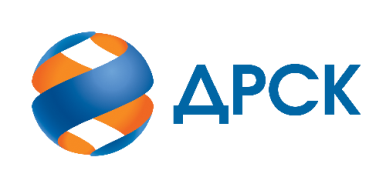 АКЦИОНЕРНОЕ ОБЩЕСТВО«ДАЛЬНЕВОСТОЧНАЯ РАСПРЕДЕЛИТЕЛЬНАЯ СЕТЕВАЯ КОМПАНИЯ»№ 08/УКС   «05»  октября  2021№
п/пНаименованиеСодержание пункта ИзвещенияСпособ закупкиКонкурс в электронной формеЗаказчик Наименование (полное и сокращенное): АО «Дальневосточная распределительная сетевая компания» (далее – АО «ДРСК»)Место нахождения: 675000, Амурская обл., г. Благовещенск, ул. Шевченко, 32Почтовый адрес: 675000, Амурская обл., г. Благовещенск, ул. Шевченко, 32Адрес электронной почты: doc@drsk.ruКонтактный телефон: (4162) 39-73-59Организатор закупки Наименование (полное и сокращенное): АО «Дальневосточная распределительная сетевая компания» (далее – АО «ДРСК»)Место нахождения: 675000, Амурская обл., г. Благовещенск, ул. Шевченко, 32Почтовый адрес: 675000, Амурская обл., г. Благовещенск, ул. Шевченко, 32Адрес электронной почты: doc@drsk.ruКонтактный телефон: (4162) 39-73-59Представитель ОрганизатораКонтактное лицо (Ф.И.О.): Чуясова Елена ГеннадьевнаКонтактный телефон: 8 (4162) 397-268Адрес электронной почты: chuyasova-eg@drsk.ruНаименование и адрес ЭТПЭлектронная торговая площадка Российского аукционного дома https://tender.lot-online.ruПредмет Договора и номер лотаЛот № 10801-КС ПИР СМР-2022-ДРСК:«Мероприятия по строительству и реконструкции электрических сетей до 10 кВ включительно для технологического присоединения потребителей (в том числе с ПИР) в зоне функционирования СП ЗЭС и СП ЦЭС филиала АЭС на территории Амурской области (рамочный договор)».Краткое описание предмета закупкиОписание предмета закупки содержится в Документации о закупке.Количество поставляемого товара, объема выполняемых работ, оказываемых услугВ соответствии с Документацией о закупке.Место поставки товара, выполнения работ, оказания услугВ соответствии с Документацией о закупке.Начальная (максимальная) цена договора (цена лота)НМЦ представлена в виде цен на каждую единицу товара, работы, услуги согласно приложению к Документации о закупке, превышение которых (по каждой единице товара, работы, услуги) не допускается. При этом максимальным значением цены договора является сумма в размере: 20 000 000,00 руб., без учета НДС.Участники закупкиУчаствовать в закупке могут только субъекты МСП, а также физические лица, не являющиеся индивидуальными предпринимателями и применяющие специальный налоговый режим «Налог на профессиональный доход».  При этом Участник вправе привлекать субподрядчиков (соисполнителей), в том числе не являющихся субъектами МСП, а также указанными выше физическими лицами (в случае отсутствия в условиях прилагаемого проекта Договора прямого запрета на привлечение к исполнению обязательств по Договору третьих лиц).Срок, место и порядок предоставления Документации о закупкеДокументация о закупке официально размещена в ЕИС по адресу www.zakupki.gov.ru и доступна для ознакомления любым заинтересованным лицам без взимания платы в форме электронного документа в любое время с момента официального размещения Извещения. Предоставление Документации о закупке на бумажном носителе не предусмотрено. Размер, порядок и сроки внесения платы, взимаемой за предоставление Документации о закупкеНе взимаетсяОбеспечение заявок УчастниковНе требуетсяДата начала – дата и время окончания срока подачи заявок (окончательных предложений Участников)Дата начала подачи заявок:«05» октября 2021 г.  Дата и время окончания срока подачи заявок:«26» октября 2021 г. в 09 ч. 00 мин.  (по московскому времени).Порядок подачи заявокЗаявки подаются по адресу ЭТП, указанному в пункте 5 настоящего Извещения.Заявка должна состоять из двух частей и ценового предложения. Требования к содержанию и оформлению каждой части заявки, а также порядку подачи ценового предложения, приведены в Документации о закупке.Дополнительный этап:Предзаявочное обсуждение (обсуждение функциональных характеристик (потребительских свойств) продукции и иных условий исполнения договора, содержащихся в Документации о закупке)Не предусмотрено Порядок подведения итогов закупкиПобедителем закупки признается Участник, заявка которого соответствует требованиям Документации о закупке и содержит лучшие условия исполнения Договора на основании установленных критериев оценки согласно Документации о закупке. Подробное описание закупаемой продукции и условий Договора, а также процедур закупки (включая порядок и сроки рассмотрения частей заявок, ценовых предложений, подведения итогов закупки, а также проведения дополнительных этапов закупки (при наличии))содержится в Документации о закупке.Подробное описание закупаемой продукции и условий Договора, а также процедур закупки (включая порядок и сроки рассмотрения частей заявок, ценовых предложений, подведения итогов закупки, а также проведения дополнительных этапов закупки (при наличии))содержится в Документации о закупке.ГК РФ–Гражданской кодекс Российской Федерации.Декларация ПИРААП–декларация о подтверждении использования при изготовлении продукции российского алюминия и/или алюминиевых полуфабрикатов, с указанием их доли в общем объеме используемого алюминия и/или алюминиевых полуфабрикатов в натуральном выраженииЕГРИП–единый государственный реестр индивидуальных предпринимателей.ЕГРЮЛ–единый государственный реестр юридических лиц.ЕИС–единая информационная система в сфере закупок, расположенная по адресу www.zakupki.gov.ru.Закон 44-ФЗ–Федеральный закон от 05.04.2013 г. № 44-ФЗ «О контрактной системе в сфере закупок товаров, работ, услуг для обеспечения государственных и муниципальных нужд».Закон 209-ФЗ–Федеральный закон от 24.07.2007 г. № 209-ФЗ «О развитии малого и среднего предпринимательства в Российской Федерации».Закон 223-ФЗ–Федеральный закон от 18.07.2011 г. № 223-ФЗ «О закупках товаров, работ, услуг отдельными видами юридических лиц».Извещение–Извещение о проведении настоящей закупки.ПП 878–постановление Правительства от 01.07.2019 № 878 «О мерах стимулирования производства радиоэлектронной продукции на территории Российской Федерации… ».ПП 925–постановление Правительства от 16.09.2016 г. № 925 «О приоритете товаров российского происхождения, работ, услуг, выполняемых, оказываемых российскими лицами, по отношению к товарам, происходящим из иностранного государства, работам, услугам, выполняемым, оказываемым иностранными лицами».ПП 1352–постановление Правительства от 11.12.2014 г. № 1352 «Об особенностях участия субъектов малого и среднего предпринимательства в закупках товаров, работ, услуг отдельными видами юридических лиц».Законодательство РФ–действующее законодательство Российской Федерации.Заявка–заявка на участие в настоящей закупке.ИНН–идентификационный номер налогоплательщика.Методика проверки ДРиФС–методика проверки надежности (деловой репутации) и финансового состояния (устойчивости) участников закупочных процедур, принятая в Группе РусГидро и приведенная в приложении к настоящей Документации о закупке. МТР–материально-технические ресурсыНДС–налог на добавленную стоимость.НМЦ–начальная (максимальная) цена договора (цена лота).Положение о закупке–Единое Положение о закупке продукции для нужд Группы РусГидро.Правительство РФ–Правительство Российской Федерации.Реестр МСП–единый реестр субъектов малого и среднего предпринимательства, ведение которого осуществляется в соответствии с Законом 209-ФЗ.Стороны –Организатор, Заказчик и Участники закупки, являющиеся сторонами данной закупки (при совместном упоминании).Субъект МСП–субъект малого и среднего предпринимательства.ЦЗК–Центральная закупочная комиссия Заказчика.ЭТП–электронная (торговая) площадка.№ п/пНаименование пунктаСодержание пунктаСпособ закупкиКонкурс в электронной формеПредмет Договора и номер лотаЛот № 10801-КС ПИР СМР-2022-ДРСК:«Мероприятия по строительству и реконструкции электрических сетей до 10 кВ включительно для технологического присоединения потребителей (в том числе с ПИР) в зоне функционирования СП ЗЭС и СП ЦЭС филиала АЭС на территории Амурской области (рамочный договор)».Многолотовая закупкаНетИспользование ЭТП при проведении закупкиДаНаименование и адрес ЭТПЭлектронная торговая площадка Российского аукционного дома https://tender.lot-online.ruРегламент ЭТП, в соответствии с которым проводится закупка, размещен по адресу: https://tender.lot-online.ru/app/EtpDocList/page  Участники закупкиУчаствовать в закупке могут только субъекты МСП, а также физические лица, не являющиеся индивидуальными предпринимателями и применяющие специальный налоговый режим «Налог на профессиональный доход». При этом Участник вправе привлекать субподрядчиков (соисполнителей), в том числе не являющихся субъектами МСП, а также указанными выше физическими лицами (в случае отсутствия в условиях прилагаемого проекта Договора прямого запрета на привлечение к исполнению обязательств по Договору третьих лиц).Заказчик Наименование (полное и сокращенное): АО «Дальневосточная распределительная сетевая компания» (АО «ДРСК»)Место нахождения: 675000, Амурская обл., г. Благовещенск, ул. Шевченко, 32Почтовый адрес: 675000, Амурская обл., г. Благовещенск, ул. Шевченко, 32Адрес электронной почты: doc@drsk.ruКонтактный телефон: (4162) 39-73-59Организатор закупки Наименование (полное и сокращенное): АО «Дальневосточная распределительная сетевая компания» (АО «ДРСК»)Место нахождения: 675000, Амурская обл., г. Благовещенск, ул. Шевченко, 32Почтовый адрес: 675000, Амурская обл., г. Благовещенск, ул. Шевченко, 32Адрес электронной почты: doc@drsk.ruКонтактный телефон: (4162) 39-73-59Представитель ОрганизатораКонтактное лицо (Ф.И.О.): Чуясова Елена Геннадьевна Контактный телефон: (4162) 397-268Адрес электронной почты: chuyasova-eg@drsk.ruОфициальный источник размещения информации о проведении закупкиЕдиная информационная система (ЕИС), расположенная по адресу: www.zakupki.gov.ru Дата размещения Извещения о проведении закупки05.10.2021 г.Начальная (максимальная) цена договора (цена лота)НМЦ представлена в виде цен на каждую единицу товара, работы, услуги согласно разделу 15 (ПРИЛОЖЕНИЕ № 8 – СТРУКТУРА НМЦ (в формате Excel)), превышение которых (по каждой единице товара, работы, услуги) не допускается. При этом максимальным значением цены договора является сумма в размере: 20 000 000,00 руб., без учета НДС.Сведения о начальной (максимальной) цене единицы продукции, необходимые для применения приоритета в соответствии с ПП 925, приведены в разделе 15 (ПРИЛОЖЕНИЕ № 8 – СТРУКТУРА НМЦ (в формате Excel)).Обоснование НМЦ представлено в разделе 16 (Приложение № 9 к Документации о закупке).Обеспечение заявки на участие в закупкеНе требуется ВНИМАНИЕ! Для того, чтобы иметь возможность подать заявку на участие в закупке, в соответствии с Регламентом ЭТП на счете Участника, открытом ему оператором ЭТП, дополнительно к обеспечению заявки должна быть внесена сумма в размере не менее установленной платы с лица, с которым заключается договор, в соответствии с тарифами оператора ЭТП.Требования к описанию продукциисогласие (декларация) Участника на поставку продукции на условиях, указанных в Документации о закупке и не подлежащих изменению по результатам проведения закупки, без направления Участником собственных подробных предложений – по форме Технического предложения, установленной в подразделе 7.4 Место подачи заявок Заявки подаются по адресу ЭТП, указанному в пункте 1.2.5.Срок предоставления Участникам разъяснений по Документации о закупкеДата и время окончания срока предоставления разъяснений:«26» октября 2021 г. в 09 ч. 00 мин. Организатор вправе не предоставлять разъяснение в случае, если запрос от Участника поступил позднее чем за 3 (три) рабочих дня до даты окончания срока подачи заявок, установленной в пункте 1.2.17.Дата начала – дата и время окончания срока подачи заявок (окончательных предложений Участников)Дата начала подачи заявок:«05» октября 2021  г. Дата и время окончания срока подачи заявок:«26» октября 2021 г. в 09 ч. 00 мин.  (по московскому времени)В случае если в пункте 1.2.18 или пункте 1.2.19  предусмотрено проведение обсуждений, и по результатам проведения таких обсуждений Заказчиком будет принято решение о необходимости уточнения функциональных характеристик (потребительских свойств) закупаемой продукции, иных условий исполнения договора, Организатор вправе, при необходимости, изменить данный срок для подачи окончательных предложений Участников.Дополнительный этап:Предзаявочное обсуждение (обсуждение функциональных характеристик (потребительских свойств) продукции и иных условий исполнения договора, содержащихся в Документации о закупке)Не предусмотрено Дополнительный этап:Обсуждение заявок (обсуждение предложений о функциональных характеристиках (потребительских свойствах) продукции и об иных условиях исполнения договора, содержащихся в заявках Участников)Не предусмотрено Дата рассмотрения первых частей заявок (первых частей окончательных предложений Участников)Дата окончания рассмотрения первых частей заявок (первых частей окончательных предложений Участников):«11» ноября 2021 г.Срок направления оператором ЭТП вторых частей заявок и ценовых предложений в адрес ОрганизатораНе позднее 1 (одного) рабочего дня, следующего за днем официального размещения в ЕИС протокола рассмотрения первых частей заявок (первых частей окончательных предложений Участников). Дата рассмотрения вторых частей заявок (и ценовых предложений)Дата окончания рассмотрения вторых частей заявок 
(и ценовых предложений):«01» декабря 2021 г.Дополнительный этап:Переторжка (подача дополнительных ценовых предложений)Предусмотрено Дата и время начала проведения переторжки:«03» декабря 2021 г. в 08 ч. 00 мин.  (по московскому времени) Дата и время окончания проведения переторжки:Дата и время (в рабочие часы) окончания срока проведения переторжки устанавливается оператором ЭТП автоматически по московскому времени.Дата подведения итогов закупки Дата подведения итогов закупки:«09» декабря 2021 г.Преференция продукции, изготовленной с использованием российского алюминия и/или алюминиевых полуфабрикатовНе предоставляетсяРассмотрение и оценка заявок Участников с учетом привлекаемых субподрядчиковНе предусмотрено Количество победителей закупки (в рамках одного лота)Один победитель Место подачи документов в отношении цепочки собственников, включая конечных бенефициаровПочтовый адрес: АО «ДРСК» (675000, г. Благовещенск, ул. Шевченко, 32, каб. 214)Контактное лицо для приема документов -Телефон: (4162) 397-322, 397-235Некритичные пункты проекта ДоговораОтсутствуютВНИМАНИЕ! Корректировка пунктов проекта Договора, не указанных в настоящем разделе, не допускается. Договор заключатся в редакции проекта Договора.№ п\пНаименование документа / 
наименование файла (при необходимости)Кол-во страниц документа Страницы заявки:(с __по __)…ВСЕГО листов заявки:ВСЕГО листов заявки:№ п/пНаименование предлагаемой продукции (товары, работы, услуги)
[заполняется в соответствии со структурой НМЦ]Наименование предлагаемой продукции (товары, работы, услуги)
[заполняется в соответствии со структурой НМЦ]Страна происхождения товара 
[только для товаров, в соответствии с общероссийским классификатором стран мира]Производитель продукции[в случае наличия в Едином реестре российской радиоэлектронной продукции – дополнительно указывается № реестровой записи]Производитель продукции[в случае наличия в Едином реестре российской радиоэлектронной продукции – дополнительно указывается № реестровой записи]Ед. изм.Ед. изм.НМЦ единицы продукции (руб. без НДС) 
[заполняется в соответствии со структурой НМЦ]НМЦ единицы продукции (руб. без НДС) 
[заполняется в соответствии со структурой НМЦ]Предлагаемая цена одной единицы продукции, руб. без НДСКол-воКол-воИтоговая стоимость позиции
(руб. без НДС)1.Мероприятия по строительству и реконструкции электрических сетей до 10 кВ включительно для технологического присоединения потребителей  (в том числе с ПИР) в зоне функционирования СП ЗЭС  и СП ЦЭС филиала АЭС  на территории Амурской области     Мероприятия по строительству и реконструкции электрических сетей до 10 кВ включительно для технологического присоединения потребителей  (в том числе с ПИР) в зоне функционирования СП ЗЭС  и СП ЦЭС филиала АЭС  на территории Амурской области     усл.едусл.ед20 000 000,0020 000 000,001120 000 000,00ИТОГО без НДС:ИТОГО без НДС:ИТОГО без НДС:ИТОГО без НДС:ИТОГО без НДС:ИТОГО без НДС:ИТОГО без НДС:ИТОГО без НДС:ИТОГО без НДС:ИТОГО без НДС:ИТОГО без НДС:ИТОГО без НДС:20 000 000,00Кроме того, НДС (__%):Кроме того, НДС (__%):Кроме того, НДС (__%):Кроме того, НДС (__%):Кроме того, НДС (__%):Кроме того, НДС (__%):Кроме того, НДС (__%):Кроме того, НДС (__%):Кроме того, НДС (__%):Кроме того, НДС (__%):Кроме того, НДС (__%):Кроме того, НДС (__%):4 000 000,00ИТОГО с НДС:ИТОГО с НДС:ИТОГО с НДС:ИТОГО с НДС:ИТОГО с НДС:ИТОГО с НДС:ИТОГО с НДС:ИТОГО с НДС:ИТОГО с НДС:ИТОГО с НДС:ИТОГО с НДС:ИТОГО с НДС:24 000 000,00ВНИМАНИЕ: В комплекте Документации о закупке прилагается электронная версия формы Коммерческого предложения (см. ПРИЛОЖЕНИЕ № 8 – СТРУКТУРА НМЦ (в формате Excel)). Участник обязан предоставить в составе своей заявки  заполненную электронную версию данного Коммерческого предложения в формате Excel.В случае не указания Участником в данной форме Страны происхождения товара и Производителя продукции и невозможности определения Организатором суммарной доли российской продукции в составе заявки – предлагаемый им товар будет считаться иностранного происхождения и приоритет такому Участнику не будет предоставлен.Таблица-1.1:ВНИМАНИЕ: В комплекте Документации о закупке прилагается электронная версия формы Коммерческого предложения (см. ПРИЛОЖЕНИЕ № 8 – СТРУКТУРА НМЦ (в формате Excel)). Участник обязан предоставить в составе своей заявки  заполненную электронную версию данного Коммерческого предложения в формате Excel.В случае не указания Участником в данной форме Страны происхождения товара и Производителя продукции и невозможности определения Организатором суммарной доли российской продукции в составе заявки – предлагаемый им товар будет считаться иностранного происхождения и приоритет такому Участнику не будет предоставлен.Таблица-1.1:ВНИМАНИЕ: В комплекте Документации о закупке прилагается электронная версия формы Коммерческого предложения (см. ПРИЛОЖЕНИЕ № 8 – СТРУКТУРА НМЦ (в формате Excel)). Участник обязан предоставить в составе своей заявки  заполненную электронную версию данного Коммерческого предложения в формате Excel.В случае не указания Участником в данной форме Страны происхождения товара и Производителя продукции и невозможности определения Организатором суммарной доли российской продукции в составе заявки – предлагаемый им товар будет считаться иностранного происхождения и приоритет такому Участнику не будет предоставлен.Таблица-1.1:ВНИМАНИЕ: В комплекте Документации о закупке прилагается электронная версия формы Коммерческого предложения (см. ПРИЛОЖЕНИЕ № 8 – СТРУКТУРА НМЦ (в формате Excel)). Участник обязан предоставить в составе своей заявки  заполненную электронную версию данного Коммерческого предложения в формате Excel.В случае не указания Участником в данной форме Страны происхождения товара и Производителя продукции и невозможности определения Организатором суммарной доли российской продукции в составе заявки – предлагаемый им товар будет считаться иностранного происхождения и приоритет такому Участнику не будет предоставлен.Таблица-1.1:ВНИМАНИЕ: В комплекте Документации о закупке прилагается электронная версия формы Коммерческого предложения (см. ПРИЛОЖЕНИЕ № 8 – СТРУКТУРА НМЦ (в формате Excel)). Участник обязан предоставить в составе своей заявки  заполненную электронную версию данного Коммерческого предложения в формате Excel.В случае не указания Участником в данной форме Страны происхождения товара и Производителя продукции и невозможности определения Организатором суммарной доли российской продукции в составе заявки – предлагаемый им товар будет считаться иностранного происхождения и приоритет такому Участнику не будет предоставлен.Таблица-1.1:ВНИМАНИЕ: В комплекте Документации о закупке прилагается электронная версия формы Коммерческого предложения (см. ПРИЛОЖЕНИЕ № 8 – СТРУКТУРА НМЦ (в формате Excel)). Участник обязан предоставить в составе своей заявки  заполненную электронную версию данного Коммерческого предложения в формате Excel.В случае не указания Участником в данной форме Страны происхождения товара и Производителя продукции и невозможности определения Организатором суммарной доли российской продукции в составе заявки – предлагаемый им товар будет считаться иностранного происхождения и приоритет такому Участнику не будет предоставлен.Таблица-1.1:ВНИМАНИЕ: В комплекте Документации о закупке прилагается электронная версия формы Коммерческого предложения (см. ПРИЛОЖЕНИЕ № 8 – СТРУКТУРА НМЦ (в формате Excel)). Участник обязан предоставить в составе своей заявки  заполненную электронную версию данного Коммерческого предложения в формате Excel.В случае не указания Участником в данной форме Страны происхождения товара и Производителя продукции и невозможности определения Организатором суммарной доли российской продукции в составе заявки – предлагаемый им товар будет считаться иностранного происхождения и приоритет такому Участнику не будет предоставлен.Таблица-1.1:ВНИМАНИЕ: В комплекте Документации о закупке прилагается электронная версия формы Коммерческого предложения (см. ПРИЛОЖЕНИЕ № 8 – СТРУКТУРА НМЦ (в формате Excel)). Участник обязан предоставить в составе своей заявки  заполненную электронную версию данного Коммерческого предложения в формате Excel.В случае не указания Участником в данной форме Страны происхождения товара и Производителя продукции и невозможности определения Организатором суммарной доли российской продукции в составе заявки – предлагаемый им товар будет считаться иностранного происхождения и приоритет такому Участнику не будет предоставлен.Таблица-1.1:ВНИМАНИЕ: В комплекте Документации о закупке прилагается электронная версия формы Коммерческого предложения (см. ПРИЛОЖЕНИЕ № 8 – СТРУКТУРА НМЦ (в формате Excel)). Участник обязан предоставить в составе своей заявки  заполненную электронную версию данного Коммерческого предложения в формате Excel.В случае не указания Участником в данной форме Страны происхождения товара и Производителя продукции и невозможности определения Организатором суммарной доли российской продукции в составе заявки – предлагаемый им товар будет считаться иностранного происхождения и приоритет такому Участнику не будет предоставлен.Таблица-1.1:ВНИМАНИЕ: В комплекте Документации о закупке прилагается электронная версия формы Коммерческого предложения (см. ПРИЛОЖЕНИЕ № 8 – СТРУКТУРА НМЦ (в формате Excel)). Участник обязан предоставить в составе своей заявки  заполненную электронную версию данного Коммерческого предложения в формате Excel.В случае не указания Участником в данной форме Страны происхождения товара и Производителя продукции и невозможности определения Организатором суммарной доли российской продукции в составе заявки – предлагаемый им товар будет считаться иностранного происхождения и приоритет такому Участнику не будет предоставлен.Таблица-1.1:ВНИМАНИЕ: В комплекте Документации о закупке прилагается электронная версия формы Коммерческого предложения (см. ПРИЛОЖЕНИЕ № 8 – СТРУКТУРА НМЦ (в формате Excel)). Участник обязан предоставить в составе своей заявки  заполненную электронную версию данного Коммерческого предложения в формате Excel.В случае не указания Участником в данной форме Страны происхождения товара и Производителя продукции и невозможности определения Организатором суммарной доли российской продукции в составе заявки – предлагаемый им товар будет считаться иностранного происхождения и приоритет такому Участнику не будет предоставлен.Таблица-1.1:ВНИМАНИЕ: В комплекте Документации о закупке прилагается электронная версия формы Коммерческого предложения (см. ПРИЛОЖЕНИЕ № 8 – СТРУКТУРА НМЦ (в формате Excel)). Участник обязан предоставить в составе своей заявки  заполненную электронную версию данного Коммерческого предложения в формате Excel.В случае не указания Участником в данной форме Страны происхождения товара и Производителя продукции и невозможности определения Организатором суммарной доли российской продукции в составе заявки – предлагаемый им товар будет считаться иностранного происхождения и приоритет такому Участнику не будет предоставлен.Таблица-1.1:ВНИМАНИЕ: В комплекте Документации о закупке прилагается электронная версия формы Коммерческого предложения (см. ПРИЛОЖЕНИЕ № 8 – СТРУКТУРА НМЦ (в формате Excel)). Участник обязан предоставить в составе своей заявки  заполненную электронную версию данного Коммерческого предложения в формате Excel.В случае не указания Участником в данной форме Страны происхождения товара и Производителя продукции и невозможности определения Организатором суммарной доли российской продукции в составе заявки – предлагаемый им товар будет считаться иностранного происхождения и приоритет такому Участнику не будет предоставлен.Таблица-1.1:ВНИМАНИЕ: В комплекте Документации о закупке прилагается электронная версия формы Коммерческого предложения (см. ПРИЛОЖЕНИЕ № 8 – СТРУКТУРА НМЦ (в формате Excel)). Участник обязан предоставить в составе своей заявки  заполненную электронную версию данного Коммерческого предложения в формате Excel.В случае не указания Участником в данной форме Страны происхождения товара и Производителя продукции и невозможности определения Организатором суммарной доли российской продукции в составе заявки – предлагаемый им товар будет считаться иностранного происхождения и приоритет такому Участнику не будет предоставлен.Таблица-1.1:ВНИМАНИЕ: В комплекте Документации о закупке прилагается электронная версия формы Коммерческого предложения (см. ПРИЛОЖЕНИЕ № 8 – СТРУКТУРА НМЦ (в формате Excel)). Участник обязан предоставить в составе своей заявки  заполненную электронную версию данного Коммерческого предложения в формате Excel.В случае не указания Участником в данной форме Страны происхождения товара и Производителя продукции и невозможности определения Организатором суммарной доли российской продукции в составе заявки – предлагаемый им товар будет считаться иностранного происхождения и приоритет такому Участнику не будет предоставлен.Таблица-1.1:№ сметы№ сметыВид работВид работВид работЕд. изм.Ед. изм.Договорная цена, руб., без НДС.Договорная цена, руб., без НДС.Договорная цена, руб. с НДС -20%Договорная цена, руб. с НДС -20%Договорная цена, руб. с НДС -20%Предложение УчастникаПредложение УчастникаПредложение Участника№ сметы№ сметыВид работВид работВид работЕд. изм.Ед. изм.Договорная цена, руб., без НДС.Договорная цена, руб., без НДС.Договорная цена, руб. с НДС -20%Договорная цена, руб. с НДС -20%Договорная цена, руб. с НДС -20%Предложение Участника за единицу* с учетом тендерного коэффициента (К1), руб. без НДСПредложение Участника за единицу* с учетом тендерного коэффициента (К1), руб. без НДСПредложение Участника за единицу* с учетом тендерного коэффициента (К1), руб. без НДС№ сметы№ сметыВид работВид работВид работЕд. изм.Ед. изм.Договорная цена, руб., без НДС.Договорная цена, руб., без НДС.Договорная цена, руб. с НДС -20%Договорная цена, руб. с НДС -20%Договорная цена, руб. с НДС -20%Предложение Участника за единицу* с учетом тендерного коэффициента (К1), руб. без НДСПредложение Участника за единицу* с учетом тендерного коэффициента (К1), руб. без НДСПредложение Участника за единицу* с учетом тендерного коэффициента (К1), руб. без НДС11222334455566611Установка одностоечной опоры 6(10) кВУстановка одностоечной опоры 6(10) кВУстановка одностоечной опоры 6(10) кВ1 опора1 опора39 416,0039 416,0047 299,2047 299,2047 299,2022Установка одностоечной опоры с 1 подкосом 6(10) кВУстановка одностоечной опоры с 1 подкосом 6(10) кВУстановка одностоечной опоры с 1 подкосом 6(10) кВ1 опора1 опора74 818,0074 818,0089 781,6089 781,6089 781,602.1.2.1.Установка одностоечной опоры с 1 подкосом 6(10) кВ, с ПЗУУстановка одностоечной опоры с 1 подкосом 6(10) кВ, с ПЗУУстановка одностоечной опоры с 1 подкосом 6(10) кВ, с ПЗУ1 опора1 опора77 794,0077 794,0093 352,8093 352,8093 352,8033Установка одностоечной опоры с 2 подкосами 6(10) кВУстановка одностоечной опоры с 2 подкосами 6(10) кВУстановка одностоечной опоры с 2 подкосами 6(10) кВ1 опора1 опора98 874,0098 874,00118 648,80118 648,80118 648,803.1.3.1.Установка одностоечной опоры с 2 подкосами 6(10) кВ, с ПЗУУстановка одностоечной опоры с 2 подкосами 6(10) кВ, с ПЗУУстановка одностоечной опоры с 2 подкосами 6(10) кВ, с ПЗУ1 опора1 опора101 851,00101 851,00122 221,20122 221,20122 221,2044Подвеска провода АС-50 (6-10 кВ)Подвеска провода АС-50 (6-10 кВ)Подвеска провода АС-50 (6-10 кВ)1 км (3 провода)1 км (3 провода)298 686,00298 686,00358 423,20358 423,20358 423,2055Подвеска провода СИП3 1*50Подвеска провода СИП3 1*50Подвеска провода СИП3 1*501 км (3 провода)1 км (3 провода)258 725,00258 725,00310 470,00310 470,00310 470,0066Подвеска провода СИП3 1*70Подвеска провода СИП3 1*70Подвеска провода СИП3 1*701 км (3 провода)1 км (3 провода)323 529,00323 529,00388 234,80388 234,80388 234,8077Подвеска провода СИП3 1*95Подвеска провода СИП3 1*95Подвеска провода СИП3 1*951 км (3 провода)1 км (3 провода)438 594,00438 594,00526 312,80526 312,80526 312,8088Переход ВЛ-6(10) кВ через  автодорогу 2-3 кат.Переход ВЛ-6(10) кВ через  автодорогу 2-3 кат.Переход ВЛ-6(10) кВ через  автодорогу 2-3 кат.1 переход1 переход22 167,0022 167,0026 600,4026 600,4026 600,4099Переход ВЛ-6(10) кВ через  автодорогу 1-2 кат.Переход ВЛ-6(10) кВ через  автодорогу 1-2 кат.Переход ВЛ-6(10) кВ через  автодорогу 1-2 кат.1 переход1 переход15 333,0015 333,0018 399,6018 399,6018 399,601010Подвеска проводов ВЛ 10 кВ на переходах через препятствия: водные преградыПодвеска проводов ВЛ 10 кВ на переходах через препятствия: водные преградыПодвеска проводов ВЛ 10 кВ на переходах через препятствия: водные преграды1 переход1 переход18 199,0018 199,0021 838,8021 838,8021 838,801111Установка РЛНДУстановка РЛНДУстановка РЛНД1 шт.1 шт.44 825,0044 825,0053 790,0053 790,0053 790,0011.111.1Установка РЛНД, с ПЗУУстановка РЛНД, с ПЗУУстановка РЛНД, с ПЗУ1 шт.1 шт.58 104,0058 104,0069 724,8069 724,8069 724,801212Установка одностоечной опоры 0,4 кВУстановка одностоечной опоры 0,4 кВУстановка одностоечной опоры 0,4 кВ1 опора1 опора27 156,0027 156,0032 587,2032 587,2032 587,201313Установка одностоечной опоры с 1 подкосом 0,4 кВУстановка одностоечной опоры с 1 подкосом 0,4 кВУстановка одностоечной опоры с 1 подкосом 0,4 кВ1 опора1 опора49 549,0049 549,0059 458,8059 458,8059 458,801414Установка одностоечной опоры с 2 подкосами 0,4 кВУстановка одностоечной опоры с 2 подкосами 0,4 кВУстановка одностоечной опоры с 2 подкосами 0,4 кВ1 опора1 опора69 428,0069 428,0083 313,6083 313,6083 313,601515Подвеска провода СИП2А 3*50 + 1*70Подвеска провода СИП2А 3*50 + 1*70Подвеска провода СИП2А 3*50 + 1*701 км1 км327 376,00327 376,00392 851,20392 851,20392 851,201616Подвеска провода СИП2А 3*70 + 1*70Подвеска провода СИП2А 3*70 + 1*70Подвеска провода СИП2А 3*70 + 1*701 км1 км330 886,00330 886,00397 063,20397 063,20397 063,201717Подвеска провода СИП2А 3*95 + 1*70Подвеска провода СИП2А 3*95 + 1*70Подвеска провода СИП2А 3*95 + 1*701 км1 км425 437,00425 437,00510 524,40510 524,40510 524,401818Подвеска провода СИП2А 3*50 + 1*70 по сущ.опорамПодвеска провода СИП2А 3*50 + 1*70 по сущ.опорамПодвеска провода СИП2А 3*50 + 1*70 по сущ.опорам1 км1 км368 163,00368 163,00441 795,60441 795,60441 795,601919Подвеска провода СИП2А 3*70 + 1*70 по сущ.опорамПодвеска провода СИП2А 3*70 + 1*70 по сущ.опорамПодвеска провода СИП2А 3*70 + 1*70 по сущ.опорам1 км1 км371 674,00371 674,00446 008,80446 008,80446 008,802020Подвеска провода СИП2А 3*95 + 1*70 по сущ.опорамПодвеска провода СИП2А 3*95 + 1*70 по сущ.опорамПодвеска провода СИП2А 3*95 + 1*70 по сущ.опорам1 км1 км466 225,00466 225,00559 470,00559 470,00559 470,002121Переход ВЛ-0,4 кВ через  автодорогу 2-3 кат.Переход ВЛ-0,4 кВ через  автодорогу 2-3 кат.Переход ВЛ-0,4 кВ через  автодорогу 2-3 кат.1 переход1 переход7 948,007 948,009 537,609 537,609 537,602222Переход ВЛ-0,4 кВ через  автодорогу 1-2 кат.Переход ВЛ-0,4 кВ через  автодорогу 1-2 кат.Переход ВЛ-0,4 кВ через  автодорогу 1-2 кат.1 переход1 переход17 638,0017 638,0021 165,6021 165,6021 165,602323Ответвление к зданию ВЛ 0,4 кВ в 2 проводаОтветвление к зданию ВЛ 0,4 кВ в 2 проводаОтветвление к зданию ВЛ 0,4 кВ в 2 провода1 шт.1 шт.4 998,004 998,005 997,605 997,605 997,602424Ответвление к зданию ВЛ 0,4 кВ в 4 проводаОтветвление к зданию ВЛ 0,4 кВ в 4 проводаОтветвление к зданию ВЛ 0,4 кВ в 4 провода1 шт.1 шт.8 742,008 742,0010 490,4010 490,4010 490,402525Довеска фазных проводов АС на существующие опоры 0,4 кВДовеска фазных проводов АС на существующие опоры 0,4 кВДовеска фазных проводов АС на существующие опоры 0,4 кВ1 км 1 км 181 751,00181 751,00218 101,20218 101,20218 101,202626Строительство КЛ-0,4 кВ (ААБл-1 4х120)Строительство КЛ-0,4 кВ (ААБл-1 4х120)Строительство КЛ-0,4 кВ (ААБл-1 4х120)1 км1 км2 226 635,002 226 635,002 671 962,002 671 962,002 671 962,002727Строительство КЛ-6(10) кВ (ААБл 3х240-10)Строительство КЛ-6(10) кВ (ААБл 3х240-10)Строительство КЛ-6(10) кВ (ААБл 3х240-10)1 км1 км3 722 727,003 722 727,004 467 272,404 467 272,404 467 272,402828Строительство СТП-25 кВАСтроительство СТП-25 кВАСтроительство СТП-25 кВА1 шт.1 шт.908 871,00908 871,001 090 645,201 090 645,201 090 645,202929Строительство СТП-40 кВАСтроительство СТП-40 кВАСтроительство СТП-40 кВА1 шт.1 шт.918 673,00918 673,001 102 407,601 102 407,601 102 407,603030Строительство СТП-63 кВАСтроительство СТП-63 кВАСтроительство СТП-63 кВА1 шт.1 шт.1 001 140,001 001 140,001 201 368,001 201 368,001 201 368,003131Строительство СТП-100 кВАСтроительство СТП-100 кВАСтроительство СТП-100 кВА1 шт.1 шт.969 342,00969 342,001 163 210,401 163 210,401 163 210,403232Строительство СТП-160 кВАСтроительство СТП-160 кВАСтроительство СТП-160 кВА1 шт.1 шт.1 083 111,001 083 111,001 299 733,201 299 733,201 299 733,203333Строительство КТПН-40 кВАСтроительство КТПН-40 кВАСтроительство КТПН-40 кВА1 шт.1 шт.1 023 847,001 023 847,001 228 616,401 228 616,401 228 616,403434Строительство КТПН-63 кВАСтроительство КТПН-63 кВАСтроительство КТПН-63 кВА1 шт.1 шт.1 140 174,001 140 174,001 368 208,801 368 208,801 368 208,803535Строительство КТПН-100 кВАСтроительство КТПН-100 кВАСтроительство КТПН-100 кВА1 шт.1 шт.1 334 798,001 334 798,001 601 757,601 601 757,601 601 757,603636Строительство КТПН-160 кВАСтроительство КТПН-160 кВАСтроительство КТПН-160 кВА1 шт.1 шт.1 589 195,001 589 195,001 907 034,001 907 034,001 907 034,003737Строительство КТПН-250 кВАСтроительство КТПН-250 кВАСтроительство КТПН-250 кВА1 шт.1 шт.1 842 680,001 842 680,002 211 216,002 211 216,002 211 216,003838Строительство КТПН-400 кВАСтроительство КТПН-400 кВАСтроительство КТПН-400 кВА1 шт.1 шт.2 126 857,002 126 857,002 552 228,402 552 228,402 552 228,403939Строительство КТПН-630 кВАСтроительство КТПН-630 кВАСтроительство КТПН-630 кВА1 шт.1 шт.2 497 768,002 497 768,002 997 321,602 997 321,602 997 321,604040Установка ТМГ-40 кВАУстановка ТМГ-40 кВАУстановка ТМГ-40 кВА1 шт.1 шт.160 140,00160 140,00192 168,00192 168,00192 168,004141Установка ТМГ-63 кВАУстановка ТМГ-63 кВАУстановка ТМГ-63 кВА1 шт.1 шт.181 716,00181 716,00218 059,20218 059,20218 059,204242Установка ТМГ-100 кВАУстановка ТМГ-100 кВАУстановка ТМГ-100 кВА1 шт.1 шт.213 526,00213 526,00256 231,20256 231,20256 231,204343Установка ТМГ-160 кВАУстановка ТМГ-160 кВАУстановка ТМГ-160 кВА1 шт.1 шт.276 147,00276 147,00331 376,40331 376,40331 376,404444Установка ТМГ-250 кВАУстановка ТМГ-250 кВАУстановка ТМГ-250 кВА1 шт.1 шт.354 878,00354 878,00425 853,60425 853,60425 853,604545Установка ТМГ-400 кВАУстановка ТМГ-400 кВАУстановка ТМГ-400 кВА1 шт.1 шт.460 812,00460 812,00552 974,40552 974,40552 974,404646Установка ТМГ-630 кВАУстановка ТМГ-630 кВАУстановка ТМГ-630 кВА1 шт.1 шт.591 293,00591 293,00709 551,60709 551,60709 551,604747Установка ТМГ-1000 кВАУстановка ТМГ-1000 кВАУстановка ТМГ-1000 кВА1 шт.1 шт.827 986,00827 986,00993 583,20993 583,20993 583,204848Установка АВ-0,4 кВУстановка АВ-0,4 кВУстановка АВ-0,4 кВ1 шт.1 шт.35 074,0035 074,0042 088,8042 088,8042 088,804949Установка рубильника 0,4 кВУстановка рубильника 0,4 кВУстановка рубильника 0,4 кВ1 шт.1 шт.17 246,0017 246,0020 695,2020 695,2020 695,205050Установка ТТ 0,4 кВУстановка ТТ 0,4 кВУстановка ТТ 0,4 кВ1 компл. (3 фазы)1 компл. (3 фазы)22 961,0022 961,0027 553,2027 553,2027 553,205151Монтаж ошиновкиМонтаж ошиновкиМонтаж ошиновки10 м10 м52 594,0052 594,0063 112,8063 112,8063 112,8052.152.1Лесосечные работы твердых пород, диаметр стволов: до 16 смЛесосечные работы твердых пород, диаметр стволов: до 16 смЛесосечные работы твердых пород, диаметр стволов: до 16 см100 шт.100 шт.46 008,0046 008,0055 209,6055 209,6055 209,6052.252.2Лесосечные работы твердых пород, диаметр стволов до 24 смЛесосечные работы твердых пород, диаметр стволов до 24 смЛесосечные работы твердых пород, диаметр стволов до 24 см100 шт.100 шт.85 303,0085 303,00102 363,60102 363,60102 363,6052.352.3Лесосечные работы твердых пород, диаметр стволов до 32 смЛесосечные работы твердых пород, диаметр стволов до 32 смЛесосечные работы твердых пород, диаметр стволов до 32 см100 шт.100 шт.140 895,00140 895,00169 074,00169 074,00169 074,0052.452.4Лесосечные работы твердых пород, диаметр стволов более 32 смЛесосечные работы твердых пород, диаметр стволов более 32 смЛесосечные работы твердых пород, диаметр стволов более 32 см100 шт.100 шт.181 966,00181 966,00218 359,20218 359,20218 359,2052.552.5Лесосечные работы мягких пород, диаметр стволов: до 16 смЛесосечные работы мягких пород, диаметр стволов: до 16 смЛесосечные работы мягких пород, диаметр стволов: до 16 см100 шт.100 шт.43 106,0043 106,0051 727,2051 727,2051 727,2052.652.6Лесосечные работы мягких пород, диаметр стволов: до 24 смЛесосечные работы мягких пород, диаметр стволов: до 24 смЛесосечные работы мягких пород, диаметр стволов: до 24 см100 шт.100 шт.79 067,0079 067,0094 880,4094 880,4094 880,4052.752.7Лесосечные работы мягких пород, диаметр стволов: до 32 смЛесосечные работы мягких пород, диаметр стволов: до 32 смЛесосечные работы мягких пород, диаметр стволов: до 32 см100 шт.100 шт.129 462,00129 462,00155 354,40155 354,40155 354,4052.852.8Лесосечные работы мягких пород, диаметр стволов: более 32 смЛесосечные работы мягких пород, диаметр стволов: более 32 смЛесосечные работы мягких пород, диаметр стволов: более 32 см100 шт.100 шт.163 527,00163 527,00196 232,40196 232,40196 232,4052.952.9Чистка просекиЧистка просекиЧистка просеки1 Га1 Га372 154,00372 154,00446 584,80446 584,80446 584,805353Валка ОСДВалка ОСДВалка ОСД1 дерево1 дерево1 411,001 411,001 693,201 693,201 693,205454Подрезка кронПодрезка кронПодрезка крон1 дерево1 дерево1 068,001 068,001 281,601 281,601 281,605555Демонтаж одностоечной ж/б опоры Демонтаж одностоечной ж/б опоры Демонтаж одностоечной ж/б опоры 1 опора1 опора1 893,001 893,002 271,602 271,602 271,605656Демонтаж одностоечной ж/б опоры с 1 подкосом Демонтаж одностоечной ж/б опоры с 1 подкосом Демонтаж одностоечной ж/б опоры с 1 подкосом 1 опора1 опора5 504,005 504,006 604,806 604,806 604,805757Демонтаж одностоечной ж/б опоры с 2 подкосами Демонтаж одностоечной ж/б опоры с 2 подкосами Демонтаж одностоечной ж/б опоры с 2 подкосами 1 опора1 опора8 025,008 025,009 630,009 630,009 630,005858Демонтаж одностоечной опоры (с приставками)Демонтаж одностоечной опоры (с приставками)Демонтаж одностоечной опоры (с приставками)1 опора1 опора3 736,003 736,004 483,204 483,204 483,205959Демонтаж одностоечной опоры с 1 подкосом (с приставками)Демонтаж одностоечной опоры с 1 подкосом (с приставками)Демонтаж одностоечной опоры с 1 подкосом (с приставками)1 опора1 опора7 368,007 368,008 841,608 841,608 841,606060Демонтаж одностоечной опоры с 2 подкосами (с приставками)Демонтаж одностоечной опоры с 2 подкосами (с приставками)Демонтаж одностоечной опоры с 2 подкосами (с приставками)1 опора1 опора11 322,0011 322,0013 586,4013 586,4013 586,406161Демонтаж провода ВЛ-0,4 кВДемонтаж провода ВЛ-0,4 кВДемонтаж провода ВЛ-0,4 кВ1 опора1 опора2 138,002 138,002 565,602 565,602 565,606262Демонтаж провода ВЛ-6(10) кВДемонтаж провода ВЛ-6(10) кВДемонтаж провода ВЛ-6(10) кВ1 опора1 опора2 844,002 844,003 412,803 412,803 412,806363Демонтаж СТПДемонтаж СТПДемонтаж СТП1 шт.1 шт.29 585,0029 585,0035 502,0035 502,0035 502,006464Демонтаж КТПНДемонтаж КТПНДемонтаж КТПН1 шт.1 шт.54 611,0054 611,0065 533,2065 533,2065 533,206565Демонтаж РЛНДДемонтаж РЛНДДемонтаж РЛНД1 шт.1 шт.3 153,003 153,003 783,603 783,603 783,606666Демонтаж ТМГДемонтаж ТМГДемонтаж ТМГ1 шт.1 шт.12 583,0012 583,0015 099,6015 099,6015 099,606767Демонтаж АВДемонтаж АВДемонтаж АВ1 шт.1 шт.1 030,001 030,001 236,001 236,001 236,006868Демонтаж рубильника 0,4 кВДемонтаж рубильника 0,4 кВДемонтаж рубильника 0,4 кВ1 шт.1 шт.2 694,002 694,003 232,803 232,803 232,806969Демонтаж ТТДемонтаж ТТДемонтаж ТТ1 компл. (3 фазы)1 компл. (3 фазы)2 122,002 122,002 546,402 546,402 546,407070Демонтаж ошиновкиДемонтаж ошиновкиДемонтаж ошиновки10 м10 м7 507,007 507,009 008,409 008,409 008,407171ГНБ-переход КЛ-6(10) кВ (ААБл 3х240-10)ГНБ-переход КЛ-6(10) кВ (ААБл 3х240-10)ГНБ-переход КЛ-6(10) кВ (ААБл 3х240-10)100 м100 м1 284 015,001 284 015,001 540 818,001 540 818,001 540 818,007272Проектные работы ВЛ-0,4 кВ до 1 кмПроектные работы ВЛ-0,4 кВ до 1 кмПроектные работы ВЛ-0,4 кВ до 1 км1 км1 км38 458,5138 458,5146 150,2146 150,2146 150,217373Проектные работы ВЛ-10 кВ до 1 кмПроектные работы ВЛ-10 кВ до 1 кмПроектные работы ВЛ-10 кВ до 1 км1 км1 км56 843,5556 843,5568 212,2668 212,2668 212,267474Проектные работы КЛ до 35 кВ до 1 кмПроектные работы КЛ до 35 кВ до 1 кмПроектные работы КЛ до 35 кВ до 1 км1 км1 км308 074,54308 074,54369 689,45369 689,45369 689,457575Проектные работы МТП-10/0,4 кВПроектные работы МТП-10/0,4 кВПроектные работы МТП-10/0,4 кВ1 подст.1 подст.41 272,5541 272,5549 527,0649 527,0649 527,067676Проектные работы КТП-10/0,4 кВПроектные работы КТП-10/0,4 кВПроектные работы КТП-10/0,4 кВ1 подст.1 подст.65 035,5365 035,5378 042,6478 042,6478 042,647777Проектные работы прокладка кабеля методом ГНБПроектные работы прокладка кабеля методом ГНБПроектные работы прокладка кабеля методом ГНБ1 км1 км1 424 528,161 424 528,161 709 433,791 709 433,791 709 433,797878Геодезическая топосъёмка (незастроенная территория)Геодезическая топосъёмка (незастроенная территория)Геодезическая топосъёмка (незастроенная территория)1 км1 км68 233,9768 233,9781 880,7681 880,7681 880,767979Геодезическая топосъёмка (застроенная территория)Геодезическая топосъёмка (застроенная территория)Геодезическая топосъёмка (застроенная территория)1 км1 км116 803,59116 803,59140 164,31140 164,31140 164,318080Геодезическая топосъёмка КЛГеодезическая топосъёмка КЛГеодезическая топосъёмка КЛ1 км1 км230 029,43230 029,43276 035,32276 035,32276 035,3281.181.1Счетчик однофазныйСчетчик однофазныйСчетчик однофазный1 шт.1 шт.20 860,0020 860,0025 032,0025 032,0025 032,0081.281.2Счетчик фазный косвенного включенияСчетчик фазный косвенного включенияСчетчик фазный косвенного включения1 шт.1 шт.210 689,00210 689,00252 826,80252 826,80252 826,8081.381.3Счетчик фазный полукосвенного включенияСчетчик фазный полукосвенного включенияСчетчик фазный полукосвенного включения1 шт.1 шт.76 818,0076 818,0092 181,6092 181,6092 181,6081.481.4Счетчик фазный прямого включенияСчетчик фазный прямого включенияСчетчик фазный прямого включения1 шт.1 шт.34 151,0034 151,0040 981,2040 981,2040 981,20Максимальная (предельная) цена Договора без НДС, руб.Максимальная (предельная) цена Договора без НДС, руб.20 000 000,00(максимальная цена Договора, рублей, без НДС)20 000 000,00(максимальная цена Договора, рублей, без НДС)Понижающий коэффициент K1 -  тендерный коэффициент  Понижающий коэффициент K1 -  тендерный коэффициент  __________________________________(Участнику требуется заполнить значение - представить сведения о коэффициенте, коэффициент указывается с точностью до 3 знака после запятой)__________________________________(Участнику требуется заполнить значение - представить сведения о коэффициенте, коэффициент указывается с точностью до 3 знака после запятой)№ п/пНаименование продукции (предмет договора, заключаемого с соисполнителем / подрядчиком, с указанием количества поставляемой им продукции)Наименование ответственного лица [без указания сведений, позволяющих идентифицировать такое лицо: наименование организации, Ф.И.О. (для физических лиц) и т.п.]Стоимость продукции (цена договора),только в % от общей стоимости продукции (без указания стоимости в рублях)Место, условия и сроки (периоды) поставки продукции[выбрать один из вариантов:] 
Член коллективного участника №1 (лидер) / Генеральный подрядчикВсегоВсего…%[выбрать один из вариантов:] 
Член коллективного участника №2 / Субподрядчик №1ВсегоВсего…%[выбрать один из вариантов:] 
Член коллективного участника №3 / Субподрядчик №2ВсегоВсего…%……ИТОГОИТОГОИТОГО100%Х№ п/пНаименование этапа / партииГрафикГрафик№ п/пНаименование этапа / партииНачало поставки продукцииОкончание поставки продукции…№ п/пНаименованиеСведения об Участнике 
(заполняется Участником)Полное наименование Участника с указанием организационно-правовой формы либо Ф.И.О. (для физических лиц)Сокращенное наименование Участника с указанием организационно-правовой формыОтношение к изготовителю продукции(заполняется участниками при подаче заявки на поставку товара, в т.ч. в составе комплексных закупок, путем выбора одного из вариантов: (в противном случае – поставить прочерк))а) Участник является официальным дилером изготовителяб) Участник является аффилированным лицом по отношению к заводу-изготовителю (специально созданным торговым домом и/или дочерней организацией по сбыту продукции, либо входит с изготовителем в одну группу компаний) в) Участник является изготовителем товара, а именно: __________ (кратко перечислить номенклатуру изготавливаемой продукции)Паспортные данные (для физических лиц)ИНН Участника или в соответствии с законодательством соответствующего иностранного государства аналог ИНН (для иностранных лиц)Место нахождения либо адрес места жительства (для физических лиц)Наименование и адрес банка, номер специального банковского счета УчастникаФ.И.О. ответственного лица Участника с указанием контактного телефона, а также адреса электронной почты№ п/пТребование Заказчика к опыту Участника (заполняется Участником в соответствии с требованиями, изложенными в порядке оценки по соответствующему критерию)Предмет договора, подтверждающего наличие у Участника требуемого опытаЗаказчик 
(наименование, ИНН, контактное лицо и контактный телефон)Срок начала поставки продукции (мм.гггг)Срок завершения поставки продукции (мм.гггг)Описание позиций договора, подтверждающих требуемый опыт (объем и состав продукции, явно указывающей на соответствие опыта Участника требованиям к опыту)Сумма поставленной продукции по договору, подтверждающему требуемый опыт (в случае комплексного договора – общая сумма выполненных обязательств по договору не указывается, указываются только суммы, подтверждающие требуемый опыт Участника), рублей, без учета НДС…ИТОГО за __________ год [указать год, например, «20__»]ИТОГО за __________ год [указать год, например, «20__»]ИТОГО за __________ год [указать год, например, «20__»]ИТОГО за __________ год [указать год, например, «20__»]ИТОГО за __________ год [указать год, например, «20__»]ИТОГО за __________ год [указать год, например, «20__»]ИТОГО за __________ год [указать год, например, «20__»]…ИТОГО за __________ год [указать год, например, «20__»]ИТОГО за __________ год [указать год, например, «20__»]ИТОГО за __________ год [указать год, например, «20__»]ИТОГО за __________ год [указать год, например, «20__»]ИТОГО за __________ год [указать год, например, «20__»]ИТОГО за __________ год [указать год, например, «20__»]ИТОГО за __________ год [указать год, например, «20__»]…ИТОГО за __________ год [указать год, например, «20__»]ИТОГО за __________ год [указать год, например, «20__»]ИТОГО за __________ год [указать год, например, «20__»]ИТОГО за __________ год [указать год, например, «20__»]ИТОГО за __________ год [указать год, например, «20__»]ИТОГО за __________ год [указать год, например, «20__»]ИТОГО за __________ год [указать год, например, «20__»]…ИТОГО за ____________ месяцев __________ года 
[указать завершенный период, например, «9 месяцев 2018 года» и т.д.]ИТОГО за ____________ месяцев __________ года 
[указать завершенный период, например, «9 месяцев 2018 года» и т.д.]ИТОГО за ____________ месяцев __________ года 
[указать завершенный период, например, «9 месяцев 2018 года» и т.д.]ИТОГО за ____________ месяцев __________ года 
[указать завершенный период, например, «9 месяцев 2018 года» и т.д.]ИТОГО за ____________ месяцев __________ года 
[указать завершенный период, например, «9 месяцев 2018 года» и т.д.]ИТОГО за ____________ месяцев __________ года 
[указать завершенный период, например, «9 месяцев 2018 года» и т.д.]ИТОГО за ____________ месяцев __________ года 
[указать завершенный период, например, «9 месяцев 2018 года» и т.д.]ГодЧисло договоров, подтверждающих наличие у Участника требуемого опытаОбщая сумма поставленной продукции по договорам, подтверждающим наличие у Участника требуемого опыта, руб., без НДСПримечание20__20__20__……(например) «__ месяцев 2018 года»№п/пТребование Заказчика к наличию у Участника МТР (заполняется Участником в соответствии с требованиями, изложенными в порядке оценки по соответствующему критерию)Требование Заказчика к наличию у Участника МТР (заполняется Участником в соответствии с требованиями, изложенными в порядке оценки по соответствующему критерию)Наличие у Участника требуемых МТРНаличие у Участника требуемых МТРНаличие у Участника требуемых МТРНаличие у Участника требуемых МТРНаличие у Участника требуемых МТР№п/пТребование Заказчика к наличию у Участника МТР (заполняется Участником в соответствии с требованиями, изложенными в порядке оценки по соответствующему критерию)Требование Заказчика к наличию у Участника МТР (заполняется Участником в соответствии с требованиями, изложенными в порядке оценки по соответствующему критерию)НаименованиеКол-воПраво собственности или иное право (аренда, иное)Место нахожденияПримечания№п/пНаименованиеКол-воНаименованиеКол-воПраво собственности или иное право (аренда, иное)Место нахожденияПримечания…№п/пТребование Заказчика к наличию у Участника кадровых ресурсов 
(заполняется Участником в соответствии с требованиями, изложенными в порядке оценки по соответствующему критерию)Требование Заказчика к наличию у Участника кадровых ресурсов 
(заполняется Участником в соответствии с требованиями, изложенными в порядке оценки по соответствующему критерию)Требование Заказчика к наличию у Участника кадровых ресурсов 
(заполняется Участником в соответствии с требованиями, изложенными в порядке оценки по соответствующему критерию)Требование Заказчика к наличию у Участника кадровых ресурсов 
(заполняется Участником в соответствии с требованиями, изложенными в порядке оценки по соответствующему критерию)Наличие у Участника требуемых кадровых ресурсовНаличие у Участника требуемых кадровых ресурсовНаличие у Участника требуемых кадровых ресурсовНаличие у Участника требуемых кадровых ресурсов№п/пДолжность / профессия специалистаКвалификация специалиста (при наличии соответствующего требования)Требуемый опыт работы специалиста (при наличии соответствующего требования)Кол-во специалистовДолжность / профессия специалистаКвалификация специалистаОпыт работы специалистаФ.И.О. специалистаИТОГО (указать должность / профессию специалистов):ИТОГО (указать должность / профессию специалистов):ИТОГО (указать должность / профессию специалистов):ИТОГО (указать должность / профессию специалистов):ИТОГО (указать должность / профессию специалистов):ИТОГО (указать должность / профессию специалистов):Наименование контрагента (ИНН, вид деятельности) Наименование контрагента (ИНН, вид деятельности) Наименование контрагента (ИНН, вид деятельности) Наименование контрагента (ИНН, вид деятельности) Наименование контрагента (ИНН, вид деятельности) Наименование контрагента (ИНН, вид деятельности) Наименование контрагента (ИНН, вид деятельности) ИНН ОГРН Наименование краткое Код ОКВЭД Фамилия, Имя, Отчество руководителя Серия и номер документа, удостоверяющего личность руководителя 77345678901044567890123ООО "Ромашка" 45.xx.xx Иванов Иван Степанович серия 5003 №143877Информация о цепочке собственников контрагента, включая бенефициаров (в том числе, конечных) **Информация о цепочке собственников контрагента, включая бенефициаров (в том числе, конечных) **Информация о цепочке собственников контрагента, включая бенефициаров (в том числе, конечных) **Информация о цепочке собственников контрагента, включая бенефициаров (в том числе, конечных) **Информация о цепочке собственников контрагента, включая бенефициаров (в том числе, конечных) **Информация о цепочке собственников контрагента, включая бенефициаров (в том числе, конечных) **Информация о цепочке собственников контрагента, включая бенефициаров (в том числе, конечных) **Информация о подтверждающих документах (наименование, реквизиты и т.д.)Информация о подтверждающих документах (наименование, реквизиты и т.д.)№  ИНН ОГРН Наименование / ФИО Адрес регистрации Серия и номер документа, удостоверяющего личность (для физического лица) Руководитель / участник / акционер / бенефициар Информация о подтверждающих документах (наименование, реквизиты и т.д.)Информация о подтверждающих документах (наименование, реквизиты и т.д.) 1.1 7754467990108 323 232 323 232 ЗАО "Свет 1" Москва, ул.Лубянка, 3  Участник договор об учреждении от 23.01.2008 договор об учреждении от 23.01.2008  1.1.0 111222333444Петрова Анна Ивановна Москва, ул.Щепкина, 33  44 55 666777  Руководитель устав, приказ №45-л/с от 22.03.10 устав, приказ №45-л/с от 22.03.10  1.1.1 333222444555Сидоров Пётр Иванович Саратов, ул. Ленина, 45-34  55 66 777888  Участник договор об учреждении от 12.03.2004 договор об учреждении от 12.03.2004  1.1.2 6277777777104 567 567 567 436ООО "Черепашка" Саратов, ул. Ленина, 45  Участник договор об учреждении от 12.03.2004 договор об учреждении от 12.03.2004  1.1.2.0 74956728576Мухов Амир Мазиевич Саратов, ул. Ленина, 45  66 78 455434  Руководитель устав, приказ №77-л/с от 22.05.11 устав, приказ №77-л/с от 22.05.11  1.1.2.1 84623895734Мазаева Инна Львовна Саратов, ул. К.Маркса, 5-34  67 03 000444  Бенефициар договор об учреждении от 12.03.2004 договор об учреждении от 12.03.2004  1.2 7754456890107 656 565 656 565ООО "Свет 2" Смоленск, ул. Титова, 34  Участник договор об учреждении от 23.01.2008 договор об учреждении от 23.01.2008  1.2.0 6665557444Антонов Иван Игоревич Смоленск, ул. Титова, 34  66 55 444333  Руководитель устав, приказ №56-л/с от 22.05.09 устав, приказ №56-л/с от 22.05.09  1.2.1 8887776655Ивлев Дмитрий Степанович Смоленск, ул. Чапаева, 34-72  77 55 333444  Участник договор об учреждении от 23.01.2006 договор об учреждении от 23.01.2006  1.2.2 33388844455Степанов Игорь Дмитриевич Смоленск, ул. Гагарина, 2-64  66 77 223344  Участник договор об учреждении от 23.01.2006 договор об учреждении от 23.01.2006  1.3 ASU66-54Игуана лтд (Iguana LTD) США, штат Виржиния, 533  Участник договор об учреждении от 23.01.2008 договор об учреждении от 23.01.2008 Ruan Max Amer Кипр, Лимассол, 24-75  776AE 6654  Руководитель  1.4 12345678902Иванов Иван Иванович Тула, ул. Пионеров, 56-89  11 22 334455  Участник договор об учреждении от 23.01.2008 договор об учреждении от 23.01.2008 ________________________________________________________________________________________________________________________________________________подпись, МП________________________________________________________________________________________________________________________________________________ФИО подписавшего, должность*  Приведенные в таблице сведения об юридических и физических лицах являются условными и указаны в качестве примера заполнения формы.** 1. В отношении контрагентов, являющихся зарубежными публичными компаниями мирового уровня, занимающими лидирующие позиции в соответствующих отраслях, информация и подтверждающие документы предоставляются в отношении собственников, владеющих более 5 % (процентами) уставного капитала. Допускается указание прямой ссылки на общедоступный источник, посредством которого в установленном порядке раскрыта соответствующая информация.     2. В отношении контрагентов, являющихся публичными акционерными обществами, акции которых котируются на биржах, либо обществами с числом акционеров более 50, информация и подтверждающие документы предоставляются в отношении бенефициаров (в том числе конечных) и акционерах, владеющих более 5 % (процентами) акций. Допускается указание прямой ссылки на общедоступный источник, посредством которого в установленном порядке раскрыта соответствующая информация. В отношении акционеров, владеющих пакетами акций менее 5 % (процентов), допускается указание общей информации о количестве таких акционеров.*  Приведенные в таблице сведения об юридических и физических лицах являются условными и указаны в качестве примера заполнения формы.** 1. В отношении контрагентов, являющихся зарубежными публичными компаниями мирового уровня, занимающими лидирующие позиции в соответствующих отраслях, информация и подтверждающие документы предоставляются в отношении собственников, владеющих более 5 % (процентами) уставного капитала. Допускается указание прямой ссылки на общедоступный источник, посредством которого в установленном порядке раскрыта соответствующая информация.     2. В отношении контрагентов, являющихся публичными акционерными обществами, акции которых котируются на биржах, либо обществами с числом акционеров более 50, информация и подтверждающие документы предоставляются в отношении бенефициаров (в том числе конечных) и акционерах, владеющих более 5 % (процентами) акций. Допускается указание прямой ссылки на общедоступный источник, посредством которого в установленном порядке раскрыта соответствующая информация. В отношении акционеров, владеющих пакетами акций менее 5 % (процентов), допускается указание общей информации о количестве таких акционеров.*  Приведенные в таблице сведения об юридических и физических лицах являются условными и указаны в качестве примера заполнения формы.** 1. В отношении контрагентов, являющихся зарубежными публичными компаниями мирового уровня, занимающими лидирующие позиции в соответствующих отраслях, информация и подтверждающие документы предоставляются в отношении собственников, владеющих более 5 % (процентами) уставного капитала. Допускается указание прямой ссылки на общедоступный источник, посредством которого в установленном порядке раскрыта соответствующая информация.     2. В отношении контрагентов, являющихся публичными акционерными обществами, акции которых котируются на биржах, либо обществами с числом акционеров более 50, информация и подтверждающие документы предоставляются в отношении бенефициаров (в том числе конечных) и акционерах, владеющих более 5 % (процентами) акций. Допускается указание прямой ссылки на общедоступный источник, посредством которого в установленном порядке раскрыта соответствующая информация. В отношении акционеров, владеющих пакетами акций менее 5 % (процентов), допускается указание общей информации о количестве таких акционеров.*  Приведенные в таблице сведения об юридических и физических лицах являются условными и указаны в качестве примера заполнения формы.** 1. В отношении контрагентов, являющихся зарубежными публичными компаниями мирового уровня, занимающими лидирующие позиции в соответствующих отраслях, информация и подтверждающие документы предоставляются в отношении собственников, владеющих более 5 % (процентами) уставного капитала. Допускается указание прямой ссылки на общедоступный источник, посредством которого в установленном порядке раскрыта соответствующая информация.     2. В отношении контрагентов, являющихся публичными акционерными обществами, акции которых котируются на биржах, либо обществами с числом акционеров более 50, информация и подтверждающие документы предоставляются в отношении бенефициаров (в том числе конечных) и акционерах, владеющих более 5 % (процентами) акций. Допускается указание прямой ссылки на общедоступный источник, посредством которого в установленном порядке раскрыта соответствующая информация. В отношении акционеров, владеющих пакетами акций менее 5 % (процентов), допускается указание общей информации о количестве таких акционеров.*  Приведенные в таблице сведения об юридических и физических лицах являются условными и указаны в качестве примера заполнения формы.** 1. В отношении контрагентов, являющихся зарубежными публичными компаниями мирового уровня, занимающими лидирующие позиции в соответствующих отраслях, информация и подтверждающие документы предоставляются в отношении собственников, владеющих более 5 % (процентами) уставного капитала. Допускается указание прямой ссылки на общедоступный источник, посредством которого в установленном порядке раскрыта соответствующая информация.     2. В отношении контрагентов, являющихся публичными акционерными обществами, акции которых котируются на биржах, либо обществами с числом акционеров более 50, информация и подтверждающие документы предоставляются в отношении бенефициаров (в том числе конечных) и акционерах, владеющих более 5 % (процентами) акций. Допускается указание прямой ссылки на общедоступный источник, посредством которого в установленном порядке раскрыта соответствующая информация. В отношении акционеров, владеющих пакетами акций менее 5 % (процентов), допускается указание общей информации о количестве таких акционеров.*  Приведенные в таблице сведения об юридических и физических лицах являются условными и указаны в качестве примера заполнения формы.** 1. В отношении контрагентов, являющихся зарубежными публичными компаниями мирового уровня, занимающими лидирующие позиции в соответствующих отраслях, информация и подтверждающие документы предоставляются в отношении собственников, владеющих более 5 % (процентами) уставного капитала. Допускается указание прямой ссылки на общедоступный источник, посредством которого в установленном порядке раскрыта соответствующая информация.     2. В отношении контрагентов, являющихся публичными акционерными обществами, акции которых котируются на биржах, либо обществами с числом акционеров более 50, информация и подтверждающие документы предоставляются в отношении бенефициаров (в том числе конечных) и акционерах, владеющих более 5 % (процентами) акций. Допускается указание прямой ссылки на общедоступный источник, посредством которого в установленном порядке раскрыта соответствующая информация. В отношении акционеров, владеющих пакетами акций менее 5 % (процентов), допускается указание общей информации о количестве таких акционеров.*  Приведенные в таблице сведения об юридических и физических лицах являются условными и указаны в качестве примера заполнения формы.** 1. В отношении контрагентов, являющихся зарубежными публичными компаниями мирового уровня, занимающими лидирующие позиции в соответствующих отраслях, информация и подтверждающие документы предоставляются в отношении собственников, владеющих более 5 % (процентами) уставного капитала. Допускается указание прямой ссылки на общедоступный источник, посредством которого в установленном порядке раскрыта соответствующая информация.     2. В отношении контрагентов, являющихся публичными акционерными обществами, акции которых котируются на биржах, либо обществами с числом акционеров более 50, информация и подтверждающие документы предоставляются в отношении бенефициаров (в том числе конечных) и акционерах, владеющих более 5 % (процентами) акций. Допускается указание прямой ссылки на общедоступный источник, посредством которого в установленном порядке раскрыта соответствующая информация. В отношении акционеров, владеющих пакетами акций менее 5 % (процентов), допускается указание общей информации о количестве таких акционеров.*  Приведенные в таблице сведения об юридических и физических лицах являются условными и указаны в качестве примера заполнения формы.** 1. В отношении контрагентов, являющихся зарубежными публичными компаниями мирового уровня, занимающими лидирующие позиции в соответствующих отраслях, информация и подтверждающие документы предоставляются в отношении собственников, владеющих более 5 % (процентами) уставного капитала. Допускается указание прямой ссылки на общедоступный источник, посредством которого в установленном порядке раскрыта соответствующая информация.     2. В отношении контрагентов, являющихся публичными акционерными обществами, акции которых котируются на биржах, либо обществами с числом акционеров более 50, информация и подтверждающие документы предоставляются в отношении бенефициаров (в том числе конечных) и акционерах, владеющих более 5 % (процентами) акций. Допускается указание прямой ссылки на общедоступный источник, посредством которого в установленном порядке раскрыта соответствующая информация. В отношении акционеров, владеющих пакетами акций менее 5 % (процентов), допускается указание общей информации о количестве таких акционеров.*  Приведенные в таблице сведения об юридических и физических лицах являются условными и указаны в качестве примера заполнения формы.** 1. В отношении контрагентов, являющихся зарубежными публичными компаниями мирового уровня, занимающими лидирующие позиции в соответствующих отраслях, информация и подтверждающие документы предоставляются в отношении собственников, владеющих более 5 % (процентами) уставного капитала. Допускается указание прямой ссылки на общедоступный источник, посредством которого в установленном порядке раскрыта соответствующая информация.     2. В отношении контрагентов, являющихся публичными акционерными обществами, акции которых котируются на биржах, либо обществами с числом акционеров более 50, информация и подтверждающие документы предоставляются в отношении бенефициаров (в том числе конечных) и акционерах, владеющих более 5 % (процентами) акций. Допускается указание прямой ссылки на общедоступный источник, посредством которого в установленном порядке раскрыта соответствующая информация. В отношении акционеров, владеющих пакетами акций менее 5 % (процентов), допускается указание общей информации о количестве таких акционеров._____________:____________________ / _____________________:____________________ / __________№ п/пТребования к УчастникамТребования к документам, подтверждающим соответствие Участника установленным требованиямУчастник закупки должен обладать гражданской правоспособностью в полном объеме для заключения и исполнения Договора, в том числе должен быть зарегистрирован в установленном порядке в качестве субъекта гражданского права.Анкета Участника (форма 6) по форме и в соответствии с инструкциями, приведенными в настоящей Документации о закупке (подраздел 7.6);если заявка подписывается лицом, действующим на основании доверенности, предоставляется электронный образ (в виде файла в формате .pdf) оригинала соответствующей доверенности либо ее нотариально заверенной копии (с указанием правомочий на подписание заявки);Отсутствие в отношении Участника:процедуры проведения его ликвидации (для юридических лиц);решения арбитражного суда о признании его несостоятельным (банкротом) (для юридических лиц, индивидуальных предпринимателей, физических лиц).Декларация о соответствии Участника данному требованию в составе Письма о подаче оферты (подраздел 7.2).(На стадии рассмотрения заявок Организатор проверяет Участника на наличие ограничивающих факторов в порядке, установленном Методикой проверки ДРиФС (Приложение №7 к Документации о закупке))Участник закупки не должен находиться в кризисном финансовом состоянии (данный показатель оценивается в соответствии с Методикой проверки ДРиФС).Предоставление документов не требуется(На стадии рассмотрения заявок Организатор оценивает Участника по данному показателю в порядке, установленном Методикой проверки ДРиФС (Приложение №7 к Документации о закупке)).Участник  закупки не должен обладать более чем 3 (тремя) ограничивающими факторами, указанными в Методике проверки ДРиФС.Предоставление документов не требуется(На стадии рассмотрения заявок Организатор проверяет Участника на наличие ограничивающих факторов в порядке, установленном Методикой проверки ДРиФС (Приложение №7 к Документации о закупке)).Сведения об Участнике закупки должны отсутствовать в реестре недобросовестных поставщиков, предусмотренном Законом 223-ФЗ, а также в реестре недобросовестных поставщиков, предусмотренном Законом 44-ФЗ, которые размещены в ЕИС.Предоставление документов не требуется(На стадии рассмотрения заявок Организатор проверяет Участника на наличие сведений о нем в указанных реестрах, размещенных в ЕИС).В отношении Участника должны отсутствовать факты привлечения в течение 2 (двух) лет до момента подачи заявки на участие в закупке к административной ответственности за совершение административного правонарушения, предусмотренного статьей 19.28 Кодекса Российской Федерации об административных правонарушениях (для юридических лиц)Декларация о соответствии Участника данному требованию в составе Письма о подаче оферты (подраздел 7.2).(На стадии рассмотрения заявок Организатор проверяет Участника на наличие ограничивающих факторов в порядке, установленном Методикой проверки ДРиФС (Приложение №7 к Документации о закупке))У Участника – физического лица, индивидуального предпринимателя либо у руководителя, членов коллегиального исполнительного органа, лица, исполняющего функции единоличного исполнительного органа, или главного бухгалтера юридического лица должно отсутствовать административное наказание в виде дисквалификации.Декларация о соответствии Участника данному требованию в составе Письма о подаче оферты (подраздел 7.2).(На стадии рассмотрения заявок Организатор проверяет Участника на наличие ограничивающих факторов в порядке, установленном Методикой проверки ДРиФС (Приложение №7 к Документации о закупке))Участники закупки не должны вступать в отношения и/или совершать какие-либо согласованные действия, которые приводят или могут привести к ограничению конкуренции в рамках закупки (в соответствии с Методикой проверки ДРиФС).Декларация о соответствии Участника данному требованию в составе Письма о подаче оферты (подраздел 7.2).(На стадии рассмотрения заявок Организатор дополнительно проверяет Участника на соответствие данному требованию в порядке, установленном Методикой проверки ДРиФС (Приложение №7 к Документации о закупке)) Участник должен являться субъектом МСП, или физическим лицом, не являющимся индивидуальным предпринимателем и применяющим специальный налоговый режим «Налог на профессиональный доход».  Предоставление документов не требуется(На стадии рассмотрения заявок Организатор проверяет наличие информации об Участнике в Реестре МСП, а в отношении физических лиц, не являющихся индивидуальными предпринимателями и применяющих специальный налоговый режим «Налог на профессиональный доход», наличие информации на официальном сайте федерального органа исполнительной власти, уполномоченного по контролю и надзору в области налогов и сборов, о применении ими такого налогового режима.)№ п/пТребования к УчастникамТребования к документам, подтверждающим соответствие Участника установленным требованиямСпециальные требования к Участникам (наличие специальных допусков, лицензий и прочих разрешительных документов, в том числе подтверждающих членство в саморегулируемых организациях, и т.д., установленных в соответствии с законодательством РФ и касающихся исполнения обязательств по предмету договора; иные дополнительные требования к Участнику и/или изготовителю товара, являющегося предметом закупки) установлены исходя из предмета закупки в Технических требованиях Заказчика (Приложение №1 к настоящей Документации о закупке), раздел «Требования к Участникам».Перечень документов, подтверждающих соответствие Участника установленным специальным требованиям, или иной способ подтверждения соответствия таким требованиям [в случае их установления], указан в Технических требованиях Заказчика (Приложение №1 к настоящей Документации о закупке).№ п/пТребования к Коллективному участникуТребования к документам, подтверждающим соответствие Коллективного участника установленным требованиямЗаявка Коллективного участника дополнительно должна включать сведения о распределении объемов поставки продукции между членами Коллективного участника.Техническое предложение, содержащее план распределения объемов поставки продукции внутри Коллективного участника, по установленной в Документации о закупке форме — Техническое предложение (форма 4) (подраздел 7.4).Соответствие каждого члена Коллективного участника установленным требованиям (пункт 3.2.5 Документации о закупке) в части объема поставки продукции, который ему предполагается поручить в соответствии с Планом распределения объемов поставки продукции внутри Коллективного участника.Сведения и документы, аналогичные установленным в подразделах 10.1 – 10.2, в отношении каждого члена Коллективного участника, подтверждающие его соответствие данным требованиям.№ п/пТребования к Генеральному подрядчикуТребования к документам, подтверждающим соответствие Генерального подрядчика установленным требованиямЗаявка Генерального подрядчика дополнительно должна включать сведения о распределении объемов поставки продукции между Генеральным подрядчиком и субподрядчиками.Техническое предложение, содержащее план распределения объемов поставки продукции между Генеральным подрядчиком и субподрядчиками, по установленной в Документации о закупке форме — Техническое предложение (форма 4) (подраздел 7.4).Соответствие каждого субподрядчика установленным требованиям (пункт 3.3.5 Документации о закупке) в части объема поставки продукции, который ему предполагается поручить в соответствии с Планом распределения объемов поставки продукции между Генеральным подрядчиком и субподрядчиком.Сведения и документы, аналогичные установленным в подразделах 10.1 – 10.2, в отношении каждого субподрядчика, подтверждающие его соответствие данным требованиям.Дополнительные требования к Генеральным подрядчикам / субподрядчикам помимо указанных в подразделе 10.2, установлены исходя из предмета закупки в Технических требованиях Заказчика (Приложение №1 к настоящей Документации о закупке), раздел «Требования к Участникам».Перечень документов, подтверждающих соответствие Генерального подрядчика / субподрядчиков установленным дополнительным требованиям, или иной способ подтверждения соответствия таким требованиям [в случае их установления], указан в Технических требованиях Заказчика (Приложение №1 к настоящей Документации о закупке).№ п/пНаименование документаПервая часть:Техническое предложение (форма 4) по форме и в соответствии с инструкциями, приведенными в настоящей Документации о закупке (подраздел 7.4);Календарный график (форма 5) по форме и в соответствии с инструкциями, приведенными в настоящей Документации о закупке (подраздел 7.5);[в случае, если разделом 13 (Приложение №6 к Документации о закупке) предусмотрено предоставление в составе первых частей заявок сведений и документов, необходимых для осуществления оценки заявки в отношении предлагаемой к поставке продукции] Документы и сведения, предоставляемые в первой части заявки исключительно для целей проведения оценки заявок (подраздел 4.19); Вторая часть: Письмо о подаче оферты (форма 2) по форме и в соответствии с инструкциями, приведенными в настоящей Документации о закупке (подраздел 7.2);Анкета Участника (форма 6) по форме и в соответствии с инструкциями, приведенными в настоящей Документации о закупке (подраздел 7.6);[при наличии в Технических требованиях Заказчика требований к дополнительным документам, включаемых в состав заявки в качестве подтверждения соответствия поставляемой продукции]: Копии документов, подтверждающих соответствие предлагаемой к поставке продукции требованиям, установленным в Технических требованиях Заказчика (Приложение №1 к настоящей Документации о закупке);Документы, подтверждающие соответствие Участника обязательным требованиям настоящей Документации о закупке (подраздел 10.1);Документы, подтверждающие соответствие Участника специальным требованиям настоящей Документации о закупке (подраздел 10.2);[в случае если заявка подается Коллективным участником] Документы, подтверждающие соответствие Коллективного участника требованиям настоящей Документации о закупке (подраздел 10.3);[в случае если заявка подается Генеральным подрядчиком и в пункте 1.2.26 установлено, что процедура рассмотрения и оценки заявок Участников, выступающих Генеральными подрядчиками, осуществляется с учетом привлекаемых субподрядчиков] Документы, подтверждающие соответствие Генерального подрядчика требованиям настоящей Документации о закупке (подраздел 10.4);[В случае, если разделом 13 (Приложение №6 к Документации о закупке) предусмотрено предоставление в составе вторых частей заявок сведений и документов, необходимых для осуществления оценки заявки в отношении Участника , в том числе по формам, предусмотренным подразделами 7.7, 7.8, 7.9] Документы и сведения, предоставляемые во второй части заявки исключительно для целей проведения оценки заявок (подраздел 4.19);[при наличии в пункте 1.2.13 требований к обеспечению заявки]: Копия банковской гарантии / либо электронная банковская гарантия, выданная банком посредством функционала ЭТП – в случае отсутствия внесенных Участником денежных средств на специальный банковский счет;Ценовое предложение:Коммерческое предложение (форма 3) по форме и в соответствии с инструкциями, приведенными в настоящей Документации о закупке (подраздел 7.3);Номер критерияНаименование отборочного критерияНомер пункта Документации о закупкеНаправления оценки заявок* Номер критерияНаименование отборочного критерияНомер пункта Документации о закупкеНаправления оценки заявок* Состав, содержание и правильность оформления первой части заявки, в том числе:----Соответствие документов, представленных в первой части заявки, установленной форме и иным требованиям Документации о закупке, а также правильность их оформления (в т.ч. в части языка и валюты заявки) пункты 4.5.1, 4.5.3 – 4.5.4Тех, ЮрОтсутствие в материалах первой части заявки недостоверных сведений или намеренно искаженной информации и/или документовподпункт 4.5.1.7Тех, ЮрОтсутствие в материалах первой части заявки сведений об Участнике и/или о его ценовом предложенииподпункт 4.5.1.4Тех, ЮрСоответствие технических предложений Участника требованиям Заказчика, указанным в Технических требованиях, в том числе:----Соответствие объёмов и состава работ / услуг, технологии производства работ, предложенных Участником в техническом предложении, обязательным требованиям, указанным в Технических требованиях Заказчикараздел 8 / пункт 4.5.5ТехСоответствие номенклатуры, количества и характеристик материалов / оборудования, предложенных Участником в техническом предложении, обязательным требованиям, указанным в Технических требованиях Заказчикараздел 8 / пункт 4.5.5ТехСоответствие Календарного графика требованиям к срокам и этапам реализации Договорараздел 8ТехСоответствие требованиям к гарантии на поставляемые материалы / оборудование и результаты выполненных работ (данный пункт применяется только в случае установления соответствующих требований)разделы 8 / 9ТехВозможность применения к Участнику преференции в части использования российского алюминия в соответствии с условиями Документации о закупке, с указанием размера % снижения цены заявки с целью определения «расчетной» цены заявки (не является основанием для отклонения заявки)подраздел 4.21ТехНомер критерияНаименование отборочного критерияНомер пункта Документации о закупкеНаправления оценки заявок* Номер критерияНаименование отборочного критерияНомер пункта Документации о закупкеНаправления оценки заявок* Состав, содержание и правильность оформления второй части заявки, в том числе:----Соответствие Письма о подаче оферты установленной форме и иным требованиям Документации о закупке, в т.ч. в части оформления (наличие должных печатей, подписей), срока действия, языка и валюты заявкиподраздел 7.2 / пункты 4.5.1 – 4.5.4ОргСоответствие документов, представленных во второй части заявки, установленной форме и иным требованиям Документации о закупке, а также правильность их оформления (в т.ч. в части срока действия, языка и валюты заявки)пункты 4.5.1 – 4.5.4Юр, Тех, БзпОтсутствие в материалах второй части заявки недостоверных сведений или намеренно искаженной информации и/или документовподпункт 4.5.1.7Юр, Тех, БзпНаличие обеспечения обязательств Участника, связанного с подачей заявки, в виде банковской гарантии и ее соответствие установленным требованиям Документации о закупке – в случае отсутствия внесенных Участником денежных средств на специальный банковский счет (данный пункт применяется только в случае установления соответствующих требований)пункт 1.2.13 / пункт 4.5.7Орг - наличие (Фин - соответствие)Соответствие технических предложений Участника требованиям Заказчика, указанным в Технических требованиях, а именно:----Соответствие предлагаемой к поставке продукции дополнительным требованиям, установленным в Технических требованиях, с предоставлением требуемых подтверждающих документов (данный пункт применяется только в случае установления соответствующих требований)раздел 8ТехСоответствие Участника установленным требованиям Документации о закупке, в том числе:----Соответствие Участника пункту 1 обязательных требованийподраздел 10.1ЮрСоответствие Участника пунктам 2 – 8 обязательных требованийподраздел 10.1БзпСоответствие Участника пункту 9 обязательных требованийподраздел 10.1ОргСоответствие Участника специальным требованиям (данный пункт применяется только в случае установления соответствующих требований)подраздел 10.2ТехСоответствие Коллективного участника установленным требованиям, в том числе:подраздел 10.3--Соответствие Коллективного участника требованиям в части пункта 1 пункт 1 подраздела 10.3ТехСоответствие членов Коллективного участника требованиям в части пункта 2пункт 2 подраздела 10.3Юр, Тех, БзпСоответствие Генерального подрядчика установленным требованиям, в том числе: (данный пункт применяется только в случае установления соответствующих требований)подраздел 10.4 / пункт 1.2.26--Соответствие Генерального подрядчика требованиям в части пунктов 1, 3пункты 1, 3 подраздела 10.4 ТехСоответствие субподрядчиков требованиям в части пункта 2пункт 2 подраздела 10.4 / пункт 1.2.26Юр, Тех, БзпНомер критерияНаименование отборочного критерияНомер пункта Документации о закупкеНаправления оценки заявок* Номер критерияНаименование отборочного критерияНомер пункта Документации о закупкеНаправления оценки заявок* Состав, содержание и правильность оформления ценового предложения заявки, в том числе:----Соответствие документов, представленных в ценовом предложении, установленной форме и иным требованиям Документации о закупке, а также правильность их оформления (в т.ч. в части языка и валюты заявки)пункты 4.5.1, 4.5.3 – 4.5.4ЦенаОтсутствие в материалах ценового предложения недостоверных сведений или намеренно искаженной информации и/или документовподпункт 4.5.1.7ЦенаСоответствие предлагаемого Коммерческого предложения требованиям Документации о закупке, в том числе:----Соответствие Коммерческого предложения, а также сметной документации (при наличии соответствующих требований) установленной форме и иным требованиям Документации о закупкеподраздел 7.3 / пункт 4.5.6ЦенаНаличие в заявке Участника информации о стране происхождения товара (не является основанием для отклонения заявки)подраздел 7.3 / пункт 4.20.3ЦенаВозможность применения приоритета в соответствии с Постановлением Правительства РФ от 16.09.2016 № 925 в соответствии с условиями Документации о закупке, с указанием размера % такого приоритета (не является основанием для отклонения заявки)подраздел 7.3 / подраздел 4.20ЦенаОрг–оценка правильности оформления Письма о подаче оферты, а также наличия обеспечения обязательств Участника, связанного с подачей заявки, в виде банковской гарантии – в случае отсутствия внесенных Участником денежных средств на специальный банковский счет (применяется только в случае установления соответствующих требований); наличие информации об Участнике в Реестре МСП (https://rmsp.nalog.ru/index.html), а в отношении физических лиц, не являющихся индивидуальными предпринимателями и применяющих специальный налоговый режим «Налог на профессиональный доход», наличие информации на официальном сайте федерального органа исполнительной власти, уполномоченного по контролю и надзору в области налогов и сборов, о применении ими такого налогового режима (https://npd.nalog.ru/check-status/);Тех–оценка технических предложений, Участника на соответствие специальным требованиям Документации о закупке (в том числе посредством общедоступных электронных сервисов, в том числе государственных органов, если это предусмотрено Документацией о закупке), квалификационных данных Участника (в рамках оценки заявок по соответствующим критериям оценки) , а также, при необходимости, технических условий исполнения Договора, в том числе правильность оформления рассматриваемых документов (наличие должных печатей, подписей, формы заверения);Юр–оценка юридических аспектов заявки, в том числе оценка гражданской правоспособности Участника посредством общедоступных электронных сервисов государственных органов и правомочности подписанта доверенности (при необходимости) на основании выписки из ЕГРЮЛ (выписка из ЕГРЮЛ доступна на официальном сервисе ФНС России https://egrul.nalog.ru/index.html); Бзп–оценка экономической безопасности заключаемого Договора и проверка Участника в соответствии с Методикой проверки ДРиФС, в том числе правильность оформления рассматриваемых документов (наличие должных печатей, подписей, формы заверения);Цена–оценка сметной документации/спецификации, а также коммерческого предложения Участника на предмет:непревышения ценового предложения участника установленного размера НМЦ;обоснованности ценообразования в рамках действующих нормативных и законодательных актов Российской Федерации и внутренних локальных нормативных актов Заказчика;возможности применения приоритета в соответствии с ПП 925,в том числе правильность оформления рассматриваемых документов (наличие должных печатей, подписей, формы заверения).Фин –оценка банковской гарантии (финансовая экспертиза проводится по инициативе эксперта по направлениям Орг, в случае наличия в заявке банковской гарантии), в том числе правильность оформления рассматриваемых документов (наличие должных печатей, подписей, формы заверения).Номер критерия оценки в структуреНаправление оценки заявокНаименование критерия оценкиНаименование критерия оценкиЗначимость критерия оценкиСодержание частного критерия оценкиРасчет оценки предпочтительности заявкиНомер критерия оценки в структуреНаправление оценки заявоккритерий оценки первого уровнякритерий оценки второго уровняЗначимость критерия оценкиСодержание частного критерия оценкиРасчет оценки предпочтительности заявки1.ЦЕНАПонижающий коэффициент K1 –тендерный коэффициент(Б1)Отсутствует90%(В1=0,90)Чем меньше предложенный Участником понижающий коэффициент K1 -  тендерный коэффициент (согласно Приложению 1 к Техническим требованиям (Приложения 1 Документации о закупке)), тем выше предпочтительностьРасчет оценки предпочтительности по частному критерию по методу «Математическая формула, задающая «функцию ценности»:где:– рассчитанная оценка предпочтительности по данному критерию оценки в баллах;	–	величина оцениваемого параметра, указанная в i-й заявке Участника;	–	минимальная величина оцениваемого параметра среди всех допущенных заявок;Ш	–	максимально возможный балл (максимальная возможная оценка предпочтительности) по установленной в документации о закупке шкале оценок (Ш = 5).Шкала оценок от 0 до 5 баллов.2.БЗП Деловая репутация (участие в судебных разбирательствах)(Б2)Отсутствует 10%(B2=0,1)Отсутствие за предшествующие дате окончания подачи заявок 12 месяцев, вступивших в законную силу и не обжалованных Участником судебных актов, которыми установлен факт неисполнения (ненадлежащего исполнения) Участником обязательств по договорам, в которых он выступает поставщиком (поставщиком, подрядчиком, исполнителем) повышает предпочтительностьРасчет оценки предпочтительности по частному критерию по методу «Оценка предпочтительности посредством однозначной числовой шкалы измерений»:Проверка отсутствия за предшествующие дате окончания подачи заявок 12 месяцев, вступивших в законную силу и не обжалованных Участником судебных актов, которыми установлен факт неисполнения (ненадлежащего исполнения) Участником обязательств по договорам, в которых он выступает поставщиком (подрядчиком, исполнителем) осуществляется по информационной базе сведений, размещенных в информативно-коммуникационной сети «Интернет» по адресу: arbitr.ru (портал «Федеральные арбитражные суды РФ»)где:Б2.1 – рассчитанная оценка предпочтительности по данному частному критерию оценки в баллах.Шкала оценок от 0 до 5 баллов.Итоговая оценка предпочтительности заявки:Итоговая оценка предпочтительности заявки:Итоговая оценка предпочтительности заявки:Итоговая оценка предпочтительности заявки:Расчет итоговой оценки предпочтительности i-ой заявки:где:БИТОГ	–	рассчитанная итоговая оценка предпочтительности в баллах;Б1 уровень k	–	оценка предпочтительности по k-тому критерию оценки первого уровня в баллах;В1 уровень k	–	значимость k-ого критерия оценки первого уровня, выраженная в диапазоне от 1% до 100% (или от 0,01 до 1,00) – вес k-ого критерия оценки первого уровня.Расчет значений баллов по частным / обобщенным критериям оценки, а также итогового балла (итоговой оценки предпочтительности) производится до четвертого знака после запятой (в соответствии с математическими правилами округления).Расчет итоговой оценки предпочтительности i-ой заявки:где:БИТОГ	–	рассчитанная итоговая оценка предпочтительности в баллах;Б1 уровень k	–	оценка предпочтительности по k-тому критерию оценки первого уровня в баллах;В1 уровень k	–	значимость k-ого критерия оценки первого уровня, выраженная в диапазоне от 1% до 100% (или от 0,01 до 1,00) – вес k-ого критерия оценки первого уровня.Расчет значений баллов по частным / обобщенным критериям оценки, а также итогового балла (итоговой оценки предпочтительности) производится до четвертого знака после запятой (в соответствии с математическими правилами округления).Расчет итоговой оценки предпочтительности i-ой заявки:где:БИТОГ	–	рассчитанная итоговая оценка предпочтительности в баллах;Б1 уровень k	–	оценка предпочтительности по k-тому критерию оценки первого уровня в баллах;В1 уровень k	–	значимость k-ого критерия оценки первого уровня, выраженная в диапазоне от 1% до 100% (или от 0,01 до 1,00) – вес k-ого критерия оценки первого уровня.Расчет значений баллов по частным / обобщенным критериям оценки, а также итогового балла (итоговой оценки предпочтительности) производится до четвертого знака после запятой (в соответствии с математическими правилами округления).